Октябрь 2018 года31 октября 2018 годаПостановление Правительства РФ от 22 октября 2018  г. N 1257В новой редакции изложены п. 3 Правил ведения реестра контрактов, заключенных заказчиками и п. 4 Правил ведения реестра контрактов, содержащего сведения, составляющие государственную тайну.В соответствии с изменениями, в реестры, ведение которых осуществляется согласно указанным правилам, не включаются сведения о закупках, осуществляемых органами государственной охраны в целях реализации мер по осуществлению государственной охраны.В новой редакции постановление Правительства РФ от 28.11.2013 N 1084 действует с 1 ноября.____________________________________________30 октября 2018 годаПриказ Минфина России от 04.06.2018 N 126нРегистрацию в Минюсте России прошел приказ Минфина России от 04.06.2018 N 126н (далее - Приказ N 126н), который устанавливает условия допуска к конкурентным закупкам отдельных товаров, происходящих из иностранного государства или группы иностранных государств. Также утвержден перечень соответствующих товаров.Так, в частности, определены преимущества в размере 15% и порядок их применения при проведении конкурса, аукциона, запроса котировок, запроса предложений, которые предоставляются участникам, заявки (окончательные предложения) которых содержат исключительно предложения о поставке отдельных товаров, происходящих из государств - членов ЕАЭС. При этом подтверждением страны происхождения товаров, включенных в указанный перечень, в целях применения Приказа N 126н является декларирование участником в заявке наименования страны происхождения товара.Кроме этого, установлен запрет замены страны происхождения соответствующих товаров при исполнении контракта, за исключением случая замены товара товаром евразийского происхождения. Также запрещено объединять в одной закупке (в одном лоте) товары, которые включены и не включены в утвержденный перечень.Документ вступает в силу с 5 ноября - даты признания приказа Минэкономразвития России от 25 марта 2014  г. N 155 утратившим силу.____________________________________________29 октября 2018 годаПриказ Министра обороны РФ от 8 октября 2018 г. N 554Определены порядок и сроки представления организациями, выполняющими государственный оборонный заказ, в которых созданы военные представительства Минобороны России, отчета об исполнении государственного контракта, контракта, предусмотренного Правилами ведения организациями, выполняющими государственный оборонный заказ, раздельного учета результатов финансово-хозяйственной деятельности, а также порядок истребования указанного отчета у иных организаций, выполняющих государственный оборонный заказ, и сроки его представления.В частности, определено, что указанные отчеты в форме электронного документа исполнители представляют в Минобороны России ежемесячно не позднее 10 числа календарного месяца, следующего за отчетным. Иные организации представляют отчет на основании письменного запроса в течение 10 дней.Документ вступает в силу 30 октября 2018 года.____________________________________________Распоряжение Правительства РФ от 28.04.2018 N 824-рВ соответствии с п.п. 6-7 распоряжения Правительства РФ от 28.04.2018 N 824-р с указанной даты закупки, предусмотренные п.п. 4, 5 и 28 ч. 1 ст. 93 Закона N 44-ФЗ, с использованием единого агрегатора торговли должны будут осуществлять федеральные органы исполнительной власти и находящиеся в их ведении федеральные казенные учреждения.В случае, если цена контракта, заключенного без использования агрегатора, будет ниже цены, по которой контракт мог быть заключен с его использованием, указанные заказчики вправе осуществлять закупки без использования единого агрегатора торговли. При этом информация о таком контракте подлежит размещению в реестре закупок, осуществленных с использованием единого агрегатора торговли (за исключением информации о закупке, осуществленной в соответствии с п. 28 ч. 1 ст. 93 Закона N 44-ФЗ, информация о которой размещается в реестре контрактов, заключенных заказчиками).Не обязаны использовать агрегатор при названных выше закупках федеральные органы исполнительной власти, осуществляющие функции по выработке и реализации государственной политики в области обороны, госуправления в области обеспечения безопасности РФ, и подведомственные им федеральные казенные учреждения.____________________________________________Информация Банка России от 26 октября 2018 г.Совет директоров ЦБ РФ сохранил ставку на уровне 7,5% годовых. Это значение было установлено в сентябре текущего года.В качестве причины сохранения ставки Банк России указывает стабилизацию ситуации на внутреннем финансовом рынке во второй половине сентября - октябре. По прогнозу ЦБ, темпы прироста потребительских цен составят 3,8-4,2% к концу 2018 года.Следующее заседание Совета директоров Банка России, на котором будет рассматриваться вопрос о ключевой ставке, запланировано на 14 декабря 2018 года.Напомним, вопрос о размере ключевой ставки имеет значение, в частности, при начислении заказчикам и поставщикам пени за просрочку исполнения обязательств по контракту в соответствии с ч.ч. 5 и 7 ст. 34 Закона N 44-ФЗ.Рекомендуем:____________________________________________26 октября 2018 годаПисьмо Федерального казначейства от 08.10.2018 N 07-04-05/21-21405Федеральное казначейство подготовило обзор нарушений и недостатков, выявленных при проведении контрольных мероприятий в финансово-бюджетной сфере у главных распорядителей средств федерального бюджета, распорядителей и получателей средств федерального бюджета в I полугодии 2018 года.В документ, в частности, вошли нарушения в части закупок для обеспечения федеральных нужд. Также проанализированы нарушения в сферах доведения данных при организации исполнения федерального бюджета по расходам, исполнения федерального бюджета по расходам, бухучета и отчетности, исполнения бюджетного законодательства при осуществлении межбюджетных трансфертов и предоставления субсидий.____________________________________________Постановление Пятнадцатого ААС от 17.10.2018 N 15АП-15816/18Поставщик обратился в суд с требованием о взыскании с потребителя - казенного учреждения задолженности за оказанные ему услуги связи. Задолженность образовалась в связи с тем, что по окончании срока действия контракта учреждение продолжало пользоваться услугами связи, а поставщиком эти услуги продолжали оказываться. Отказ от услуг в адрес поставщика направлен не был. Факт оказания услуг документально подтвержден.Апелляционный суд поддержал выводы суда первой инстанции о том, что при доказанности факта оказания услуг, отсутствие государственного контракта само по себе не освобождает учреждение от обязанности по оплате потребленных услуг.____________________________________________25 октября 2018 годаПостановление Правительства РФ от 17 октября 2018 г. N 1239В приложение к постановлению Правительства РФ от 17.07.2015 N 719 "О критериях отнесения промышленной продукции к промышленной продукции, не имеющей аналогов, произведенных в Российской Федерации" (далее - Приложение) внесены изменения.В частности, Приложение дополнено новым разделом XXIII "Продукция отрасли металлургии и материалов", включающим одну позицию, классифицируемую кодом по ОКПД 2 из 25.11.23.110, "Башня ветроэнергетической установки". Из раздела I Приложения исключены позиции, соответствующие кодам по ОКПД 2 28.21.13 "Печи и камеры промышленные или лабораторные электрические; индукционное или диэлектрическое нагревательное оборудование" и 28.91.11.144 "Машины для литья под давлением". В новой редакции изложена позиция раздела IV, классифицируемая кодом по ОКПД 2 из 27.31.12.110 "Волокна оптические".Кроме этого, в новой редакции изложены позиции, классифицируемые кодами по ОКПД 2 из: 27.11.1, 27.11.2, 27.11.3, 27.11.31, 27.11.32, 27.12.31, 27.12.32, 27.20.23.130, 28.11.23, 42.22.13.Также в указанное Приложение включено примечание, определяющее понятие "сервисный центр", под которым понимается юридическое лицо либо структурное подразделение юридического лица. Напомним, наличие на территории одной из стран - членов ЕАЭС сервисного центра, уполномоченного осуществлять ремонт, послепродажное и гарантийное обслуживание продукции, является одним из требований к отдельным видам продукции, предъявляемых в целях их отнесения к продукции, произведенной на территории РФ.Изменения вступают в силу 30 октября 2018 года.Рекомендуем:____________________________________________24 октября 2018 годаПисьмо Минфина России и Федерального казначейства от 9 октября 2018 г. NN 09-02-07/72487, 07-04-05/22-21541Минфин России и Федеральное Казначейство в совместном письме рассказали о порядке возмещения произведенных расходов (части расходов) по контрактам, средства по которым подлежат казначейскому сопровождению, в случае если указанные расходы осуществлялись при отсутствии средств на лицевом счете для учета операций неучастника бюджетного процесса в объеме, достаточном для оплаты указанных расходов на дату их оплаты.В частности, разъяснено, что возмещение расходов в указанном случае возможно при представлении юрлицом документов, установленных Правилами казначейского сопровождения средств и Правилами казначейского сопровождения средств государственного оборонного заказа, и включении в контракт соответствующих условий о возмещении расходов.Напомним, что перечень средств, предоставляемых отдельным юрлицам и индивидуальным предпринимателям и подлежащих казначейскому сопровождению, определен ч. 2 ст. 5 Закона N 362-ФЗ "О федеральном бюджете на 2018 год и на плановый период 2019 и 2020 годов".____________________________________________23 октября 2018 годаПриказ Минстроя России от 5 июля 2018 г. N 398/прМинстрой России в соответствии с ч. 11 ст. 34 Закона N 44-ФЗ и Правилами разработки типовых контрактов, типовых условий контрактов утвердил типовой государственный (муниципальный) контракт на строительство (реконструкцию) объекта капитального строительства и информационную карту к указанному контракту.Положения типового контракта будут применяться заказчиками при формировании проекта контракта в случае закупки работ по строительству и реконструкции объектов капитального строительства (включая строительно-монтажные и пусконаладочные работы, поставку материалов и оборудования, иные неразрывно связанные со строящимся объектом работы). Работы при этом должны соответствовать кодам по ОКПД2: 41.2, 42, 43, 71.12.20.110, и по ОКВЭД 2 41, 42, 43, 71.12.2.Размер НМЦК в целях применения указанного типового контракта значения не имеет.Приказ вступает в силу 1 июля 2019 года.Напомним, типовые контракты разрабатываются и утверждаются федеральными органами исполнительной власти, Госкорпорацией "Росатом", Госкорпорацией "Роскосмос", размещаются в ЕИС и составляют библиотеку типовых контрактов, типовых условий контрактов.Рекомендуем:____________________________________________22 октября 2018 годаПисьмо ФАС России от 23 июля 2018 г. N АК/57142/18В частности, специалисты ведомства рассказали о том, какие требования к содержанию заявки вправе установить заказчик при закупке указанной продукции.Так, подчеркивается, что если объектом закупки является поставка противогололедных реагентов, то заказчик устанавливает требование о предоставлении в составе заявки положительного заключения государственной экологической экспертизы (далее - ГЭЭ) федерального уровня. При этом, если объектом закупки являются услуги по содержанию объектов дорожного хозяйства с использованием указанных реагентов, заказчику необходимо установить в проекте контракта условие об использовании реагентов, имеющих положительное заключения ГЭЭ федерального уровня, и о предоставлении указанного заключения перед началом выполнения работ.Напомним, проекты технической документации на новые технику, технологию, использование которых может оказать воздействие на окружающую среду, а также технической документации на новые вещества, которые могут поступать в природную среду, подлежат ГЭЭ федерального уровня.____________________________________________19 октября 2018 годаПриказ Минстроя России от 5 июля 2018 г. N 397/прМинстрой России в соответствии с ч. 11 ст. 34 Закона N 44-ФЗ и Правилами разработки типовых контрактов, типовых условий контрактов утвердил типовой государственный (муниципальный) контракт на выполнение проектных и изыскательских работ.Приказ вступает в силу 1 июля 2019 года.Напомним, типовые контракты разрабатываются и утверждаются федеральными органами исполнительной власти, Госкорпорацией "Росатом", Госкорпорацией "Роскосмос", размещаются в ЕИС и составляют библиотеку типовых контрактов, типовых условий контрактов.Рекомендуем:____________________________________________18 октября 2018 годаПисьмо Федерального казначейства от 16 августа 2018 г. N 14-00-06/17301Специалисты ведомства подготовили разъяснение по вопросу обеспечения в ЕИС формирования и отражения в печатной форме сведений о способе определения контрагента при обосновании закупок, осуществляемых в соответствии с п. 7 ч. 2 ст. 83, п.п. 4, 5, 23, 26, 33, 42 и 44 ч. 1 ст. 93 Закона N 44-ФЗ для обеспечения нужд субъекта РФ и муниципальных нужд.В документе, в частности, отмечается, что информация об указанных закупках включается в план-график закупок одной строкой, при этом информация о способе определения контрагента не указывается. В отношении закупок, осуществляемых в соответствии с п. 4, 5, 26 и 33 ч. 1 ст. 93 Закона N 44-ФЗ, обоснованию подлежит только годовой объем указанных закупок.Также разъяснен порядок формирования в ЕИС обоснования особых закупок. Для этого необходимо на вкладке "Сведения об особых закупках" плана-графика заполнить поля "Наименование объекта закупки", "Годовой объем финансового обеспечения по объекту закупки", а также блок "Метод определения и обоснования годового объема финансового обеспечения".Напомним, при формировании плана-графика закупок обоснованию подлежат:- НМЦК, цена контракта;- способ определения контрагента, в том числе дополнительные требования к участникам закупки.____________________________________________17 октября 2018 годаПисьмо Минфина России от 1 августа 2018 г. N 24-01-08/54173По мнению Минфина России, организатор совместных торгов устанавливает требование к обеспечению заявок на участие в конкурсах и аукционах в случае если НМЦК, указанная в извещении об осуществлении совместной закупки, превышает 1 млн руб.Напомним, в соответствии с ч. 1 ст. 25 Закона N 44-ФЗ заказчикам предоставлено право проводить совместные конкурсы и аукционы при закупке одних и тех же товаров, работ и услуг. При этом НМЦК, указываемая в извещении об осуществлении закупки, приглашении принять участие в закрытом конкурсе или аукционе и документации по каждому лоту, определяется как сумма НМЦК каждого заказчика.Рекомендуем:____________________________________________Письмо ФАС России от 6 августа 2018 г. N АЦ/61403/18Ведомство подготовило позицию по вопросу расчета цены за единицу товара, работ, услуг при заключении контракта. Так, в письме ФАС России подчеркивается, что в случае если контрактом предусмотрена поставка нескольких позиций товара, нескольких этапов исполнения контракта, итоговая стоимость каждой позиции, каждого из этапов пересчитывается заказчиком пропорционально коэффициенту снижения от цены позиции товара или этапа, рассчитанной при определении НМЦК, при условии, что такая цена позиции товара или этапа была указана в документации о закупке.Также отмечается, что при закупке лекарственных средств указание цены в отношении каждого лекарственного средства должно осуществляться с учетом требований Закона N 61-ФЗ.Мнение специалистов ФАС России совпадает с позицией Минфина России по соответствующему вопросу.____________________________________________16 октября 2018 годаПисьмо Минфина России от 28 сентября 2018 г. N 24-05-08/69766Специалисты министерства в очередной раз подтвердили свою позицию в отношении порядка направления оператором электронной площадки заказчику информации и документов аккредитованных до 1 января 2019 года участников закупок, включенных в Реестр участников электронного аукциона. Речь идет, в частности, об информации, указанной в п. 2 ч. 11 ст. 24.1 Закона N 44-ФЗ, в том числе фамилии, имени, отчестве и должности, паспортных данных, ИНН лица, имеющего право без доверенности действовать от имени юрлица.Так, по их мнению:- оператор электронной площадки с 1 июля 2018 года по 31 декабря 2019 года в случаях, установленных Законом N 44-ФЗ для направления информации и документов, предусмотренных ч. 11 ст. 24.1 Закона N 44-ФЗ, в отношении участников закупок, аккредитованных на электронной площадке до 1 января 2019 года, информация и документы которых включены в Реестр участников электронного аукциона, направляет заказчику информацию и документы таких участников, включенные в указанный реестр;- комиссия заказчика в случаях, установленных Законом N 44-ФЗ для рассмотрения информации и документов, предусмотренных ч. 11 ст. 24.1 Закона N 44-ФЗ, рассматривает направленные оператором электронной площадки информацию и документы таких участников, включенные в Реестр участников электронного аукциона.Также в письме отмечается, что по указанному вопросу Минфином России подготовлены изменения в Закон N 44-ФЗ, устанавливающие соответствующие специальные переходные положения.Напомним, об аналогичной позиции Минфина России по указанному вопросу мы писали ранее.____________________________________________15 октября 2018 годаПисьмо ФАС России от 5 июля 2018 г. N СП/51294-ПР/18Антимонопольное ведомство разработало справку о мерах, направленных на оптимизацию закупочной деятельности в субъектах Российской Федерации. Как отмечается в документе, эти меры могут быть использованы региональными и муниципальными заказчиками для обеспечения недискриминационного доступа поставщиков к закупкам, увеличения доли закупок, участниками которых являются СМП и СОНО.В числе предложенных мер:- централизация закупочной деятельности и проведение совместных закупок;- установление типовых технических заданий универсальных для всех заказчиков, типовых контрактов;- внедрение стандартов закупочной деятельности по Закону N 223-ФЗ;- расширение доступа СМП к закупкам.____________________________________________12 октября 2018 годаПроект Приказа Министерства связи и массовых коммуникаций РФ "Об утверждении типовых условий контрактов на выполнение работ по созданию (развитию) программ для электронных вычислительных машин и программной документации к ним"Минкомсвязь России в соответствии с ч. 11 ст. 34 Закона N 44-ФЗ и п. 2 Правил разработки типовых условий контрактов представила проект ведомственного приказа "Об утверждении типовых условий контрактов на выполнение работ по созданию (развитию) программ для электронных вычислительных машин и программной документации к ним".В частности, в соответствии с документом предполагается утвердить:- типовые условия контрактов на выполнение работ по созданию (развитию) программ для ЭВМ и программной документации к ним;- информационную карту типового контракта, типовых условий контрактов.Типовые условия состоят из постоянной части, не подлежащей изменению в конкретной закупке, и переменной части, предусматривающей выбор условий при их применении в закупке.В постоянную часть типовых условий включены в том числе условия об обязанностях исполнителя и условия о его правах. Так, в контракте предлагается предусмотреть:- обязанность исполнителя уведомлять заказчика о каждом полученном при выполнении контракта результате интеллектуальной деятельности;- гарантии исполнителя в том, что использование результатов работ заказчиком не будет нарушать права и законные интересы третьих лиц;- право исполнителя по согласованию с заказчиком выполнить работы, технические и функциональные характеристики (потребительские свойства) которых являются улучшенными по сравнению с качеством и соответствующими техническими и функциональными характеристиками, указанными в контракте;- обязанность исполнителя своевременно информировать заказчика о ходе работ, в том числе о сложностях, возникающих при исполнении контракта, а также к установленному сроку предоставить заказчику результаты выполнения работы;- право исполнителя привлекать соисполнителей к проведению работ.Рекомендуем:____________________________________________11 октября 2018 годаОпределение ВС РФ от 26 июля 2018 г. N 303-ЭС18-10793Суд поддержал выводы судов трех инстанций по спору между муниципальным заказчиком и ИП, в рамках которого контрагентом оспаривались действия заказчика по удержанию обеспечительного платежа по контракту в полном размере.Так, ВС РФ, в частности, отмечает, что суды при рассмотрении требования о взыскании обеспечительного платежа правомерно отказали в удовлетворении иска о признании недействительным пункта контракта, согласно которому обеспечение исполнения контракта не подлежит возврату в случаях, если контракт расторгнут вследствие неисполнения и (или) ненадлежащего исполнения исполнителем своих обязательств.Также Суд не нашел оснований для опровержения выводов суда первой инстанции об отсутствии оснований для начисления штрафа в связи с ненадлежащим исполнением заказчиком обязательств по контракту. ВС РФ при этом учел предусмотренную контрактом возможность удержания обеспечения при его расторжении вследствие неисполнения исполнителем обязательств и обстоятельства его расторжения в одностороннем порядке.Таким образом, Суд отказал в передаче кассационной жалобы ИП для рассмотрения в судебном заседании Судебной коллегии по экономическим спорам ВС РФ.____________________________________________10 октября 2018 годаПисьмо Минфина России от 16 июля 2018 г. N 24-01-08/49385К такому выводу пришли специалисты Минфина России. Они полагают, что использование проектно-сметной документации, включаемой в аукционную документацию и не содержащей заключение о достоверности (недостоверности) определения сметной стоимости строительства, реконструкции, капитального ремонта объекта капитального строительства, работ по сохранению объекта культурного наследия, не соответствует положениям Градостроительного кодекса РФ, а также Закона N 44-ФЗ.Напомним, что в соответствии со ст. 8.3 и 48 Градостроительного кодекса РФ в проектную документацию, помимо прочего, включается смета на строительство. Сметная стоимость строительства, финансируемого с привлечением средств бюджетов бюджетной системы Российской Федерации, средств госкомпаний, подлежит проверке на предмет достоверности ее определения в порядке, предусмотренном постановлением Правительства РФ от 18.05.2009 N 427. При этом результаты проверки сметной стоимости оформляются в виде заключения о достоверности или недостоверности определения сметной стоимости строительства, реконструкции, капитального ремонта объекта капитального строительства, работ по сохранению объекта культурного наследия.Рекомендуем:____________________________________________9 октября 2018 годаПисьмо Минфина России от 2 октября 2018 г. N 24-06-08/70718Сообщается, что 1 октября 2018 г. заключены соглашения о функционировании электронных площадок операторы которых включены в перечень, утвержденный распоряжением Правительства Российской Федерации от 12.07.2018 N 1447-р (далее - Перечень). Соответственно, с указанной даты подлежат применению положения о закупках у субъектов малого и среднего предпринимательства (далее - субъекты МСП), предусмотренные статьей 3.4 Закона N 223-ФЗ.Как пояснил Минфин, закупки у субъектов МСП с 1 октября осуществляются исключительно на электронных площадках, включенных в Перечень. Однако новые правила распространяются только на тех заказчиков, которые привели свои положения о закупке в соответствие с требованиями Закона N 223-ФЗ (в редакции Закона N 505-ФЗ).Отдельно участникам закупок рекомендовано, открывая специальные счета для внесения денежных средств в целях обеспечения заявок, предварительно ознакомиться с перечнями уполномоченных банков на сайтах соответствующих электронных площадок.____________________________________________Определение Верховного Суда РФ от 3 сентября 2018 г. N 309-КГ18-13301Участник обжаловал в антимонопольный орган действия аукционной комиссии заказчика при определении победителя электронного аукциона на поставку запасных частей и расходных материалов для автомобилей. В ходе рассмотрения жалобы антимонопольный орган обнаружил в действиях заказчика в том числе нарушение, выразившееся в признании заявок трех участников несоответствующими требованиям документации об аукционе. Так, в протоколе подведения итогов аукциона отмечалось, что во вторых частях заявок ряда участников отсутствует декларация о их соответствии п.п. 7 и 7.1 ч. 1 ст. 31 Закона N 44-ФЗ (далее также - Закон).Антимонопольный орган сделал вывод о наличии указанных деклараций на основании того, что во вторых частях заявок участников содержался документ, в котором подтверждалось соответствие требованиям, установленным п.п. 3 - 9 ч. 1 ст. 31 Закона N 44-ФЗ. При этом региональное управление ФАС России не увидело противоречия в том, что в документе дополнительно декларировалось соответствие участников указанным требованиям, за исключением требований, предусмотренных п.п. 7 и 7.1 ч. 1 ст. 31 Закона N 44-ФЗ. Действия аукционной комиссии были признаны нарушающими в том числе ч.ч. 1 и 6 ст. 69 Закона N 44-ФЗ.Не согласившись с решением антимонопольного органа в этой части, заказчик обратился в арбитражный суд, который, однако, поддержал выводы регионального управления ФАС России. В то же время суды второй и третьей инстанций требования истца о признании действий аукционной комиссии законными удовлетворили.ВС РФ также встал на сторону заказчика, посчитав действия аукционной комиссии, отклонившей заявки участников на основании неоднозначности содержания декларации о соответствии требованиям п.п. 3 - 9 ч. 1 ст. 31 Закона N 44-ФЗ, не нарушающими требования указанного Закона. В частности, в определении отмечается, что содержание деклараций обществ с учетом детального обозначения положений Закона N 44-ФЗ, которым они соответствуют, не позволяет сделать однозначный вывод об их соответствии указанным положениям Закона.____________________________________________Письмо Минфина России от 2 октября 2018 г. N 24-06-08/70718Согласно позиции министерства:- заказчик вправе установить требование обеспечения заявок на участие в конкурсах и аукционах в случае, если НМЦК не превышает 1 млн руб., и обязан, если превышает;- размер обеспечения заявок на участие в конкурсах и аукционах, НМЦК в которых составляет от 1 до 5 млн руб., представляется разумным устанавливать в пределах, установленных для конкурсов и аукционов, размер НМЦК в которых составляет от 5 до 20 млн руб.;- если запрос предложений, запрос предложений в электронной форме проводятся вследствие признания несостоявшимися конкурсов и аукционов, представляется целесообразным и разумным установление требований к обеспечению заявок, предусмотренных статьей 44 Закона N 44-ФЗ в отношении соответствующей процедуры, признанной несостоявшейся.____________________________________________8 октября 2018 годаОпределение Верховного Суда РФ от 30 августа 2018 г. N 305-ЭС17-624Заказчик заключил с обществом государственный контракт на поставку оборудования. Товар был поставлен заказчику отдельными партиями с нарушением предусмотренных контрактом сроков. В связи с просрочкой поставки заказчик удержал из суммы, подлежащей уплате, пени. Общество обратилось в арбитражный суд с иском к заказчику о взыскании задолженности по государственному контракту.Суды трех инстанций подтвердили наличие оснований для удовлетворения иска ввиду необоснованного удержания заказчиком пеней. В частности, они отмечали, что отдельные предметы поставки по своим функциональным и техническим свойствам возможны к автономному использованию и представляют потребительскую ценность для заказчика. Кроме того, задолженность поставщика по оплате пеней, возникшая в 2015 году, подлежала списанию в полном объеме в соответствии с постановлением Правительства РФ от 05.03.2015 N 196.ВС РФ согласился с выводами судов и отказал заказчику в передаче кассационной жалобы для рассмотрения в судебном заседании Судебной коллегии по экономическим спорам ВС РФ.Рекомендуем:____________________________________________Письмо Минфина России от 2 октября 2018 г. N 24-06-08/70718Минфин проинформировал о заключении 1 октября 2018 г. соглашений о функционировании со всеми операторами электронных площадок, включенными в перечни, утвержденные распоряжением Правительства РФ от 12.07.2018 N 1447-р, в связи с чем электронные процедуры, извещения об осуществлении которых размещены в ЕИС начиная с 1 октября 2018 г. (включительно), проводятся на указанных электронных площадках. Если извещение было размещено до указанной даты, закупки проводятся на ранее утвержденных площадках в соответствии со старым порядком.Кроме того, участникам закупок рекомендовано, прежде чем открывать специальные счета для работы на электронных площадках, ознакомиться с перечнями уполномоченных банков на сайтах соответствующих площадок.Относительно проведения закрытых электронных процедур разъяснено, что таковые не осуществляются до утверждения Правительством РФ случаев их применения, предусмотренных частью 2 статьи 84.1 Закона N 44-ФЗ (за исключением закрытого аукциона с использованием функционала специализированной электронной площадки в соответствии с постановлением Правительства РФ от 27.11.2017 N 1428 "Об особенностях осуществления закупки для нужд обороны страны и безопасности государства").____________________________________________5 октября 2018 годаПисьмо Минфина России от 30 августа 2018 г. N 09-01-08/61833Специалисты министерства высказались по вопросу возможности расторжения контракта, заключенного в рамках гособоронзаказа, в случае приостановления открытия (отказа в открытии) лицевых счетов, открываемых головным исполнителям в территориальных органах Федерального казначейства, при казначейском сопровождении средств по гособоронзаказу.В частности, отмечается, что Федеральный закон от 05.12.2017 N 362-ФЗ и Правила казначейского сопровождения средств государственного оборонного заказа в валюте Российской Федерации не содержат положений о расторжении государственным заказчиком контракта в указанном случае. При этом расторжение государственного контракта, по мнению Минфина России, может осуществляться в том числе при принятии заказчиком решения о его расторжении в одностороннем порядке в соответствии с положениями Закона N 44-ФЗ и ГК РФ.____________________________________________4 октября 2018 годаРаспоряжение Правительства РФ от 5 сентября 2018 г. N 1856-рПравительство РФ в соответствии с п. 2 ч. 1 ст. 93 и ч. 1 ст. 111 Закона N 44-ФЗ утвердило перечни единственных исполнителей осуществляемых Минпромторгом России в 2018 году закупок автомобилей скорой медицинской помощи и школьных автобусов российского производства, а также услуг по их доставке до конечных потребителей в регионах. Также утверждено распределение указанной продукции между субъектами РФ.Кроме этого, определены существенные условия соответствующих контрактов, среди которых:- осуществление поставок указанных автомобилей, а также их доставки до получателей в субъектах РФ;- осуществление получателями в субъектах РФ приемки автомобилей в соответствии с условиями заключенных контрактов;- осуществление Минпромторгом России оплаты поставок автомобилей, а также услуг по их доставке;- требование обеспечения исполнения контрактов;- требование, касающееся предоставления гарантий на автомобили и срока действия таких гарантий (не менее 3 лет);- возникновение права собственности субъекта РФ на автомобили с момента их передачи на основании актов приема-передачи.При этом министерству предписано заключить контракты на поставку автомобилей с высшими исполнительными органами государственной власти субъектов РФ, единственными исполнителями и получателями в субъектах РФ.____________________________________________3 октября 2018 годаПисьмо Федерального казначейства от 31 августа 2018 г. N 07-04-05/14-18628В частности, в подготовленных Федеральным казначейством разъяснениях об особенностях работы функционала ЕИС в части процессов формирования и ведения сведений о бюджетных обязательствах отражены вопросы, касающиеся особенностей:- формирования изменений в бюджетные обязательства, поставленных на учет до подключения организации к функциональным возможностям ЕИС по формированию сведений о бюджетных обязательствах;- формирования сведений с "нулевыми" цепочками КБК;- формирования сведений о принятом бюджетном обязательстве на основании контракта по государственному оборонному заказу;- формирования сведений о принимаемом бюджетном обязательстве в случае передачи полномочий на осуществление закупок в соответствии с ч. 6 ст. 15 Закона N 44-ФЗ;- формирования и проверки сведений о бюджетных обязательствах в части предмета по документу-основанию;- заполнения реквизита "Тип бюджетного обязательства";- указания КОФК;- внесения изменений в учтенные бюджетные обязательства при изменении реквизитов контрагента;- указания информации об авансовом платеже;- формирования и направления сведений о бюджетном обязательстве в случае отмены проведения конкурсных процедур и в случае признания конкурсной процедуры несостоявшейся;- указания кодов ФАИП и кодов мероприятий по информатизации.____________________________________________2 октября 2018 годаПоложение Банка России и Федерального казначейства от 20 апреля 2018 г. NN  641-П, 16нБанк России и Федеральное казначейство в соответствии с абз. 6 ч. 10 ст. 5 Федерального закона от 5 декабря 2017 года N 362-ФЗ "О федеральном бюджете на 2018 год и на плановый период 2019 и 2020 годов" определили формы документов "Казначейское обеспечение обязательств" и "Заявление на выдачу (перевод, исполнение) казначейского обеспечения обязательств", применяемых при казначейском обеспечении обязательств при банковском сопровождении государственных контрактов, и порядок их заполнения.____________________________________________1 октября 2018 годаРаспоряжение Правительства РФ от 15 сентября 2018 г. N 1943-рПравительство РФ в соответствии с п. 2 ч. 1 ст. 93 и ч. 1 ст. 111 Закона N 44-ФЗ определило перечень организаций, закупки указанной продукции у которых без проведения конкурентных процедур будут осуществлять в 2018 году ФСС России и органы исполнительной власти субъектов Федерации. Напомним, соответствующее поручение Правительству РФ дал в августе Президент РФ.Также предусмотрены следующие дополнительные условия для единственных поставщиков кресел-колясок для инвалидов:- выполнение до 31 марта 2019 года встречных обязательств по исполнению типового контракта (проект типового контракта подготовлен Минтрудом России и будет утвержден по согласованию с Минпромторгом России, Минфином России и ФАС России);- наличие регистрационного удостоверения на поставляемое изделие, выданного Росздравнадзором.____________________________________________Сентябрь 2018 года28 сентября 2018 годаПостановление Правительства РФ от 8 сентября 2018 г. N 1074Правительство РФ в соответствии с ч. 22 ст. 22 Закона N 44-ФЗ установило, что при осуществлении закупок топлива моторного, включая автомобильный и авиационный бензин, порядок определения НМЦК, а также цены контракта, заключаемого с единственным контрагентом, устанавливается ФАС России по согласованию с Минфином России.Соответствующее постановление Правительства РФ вступило в силу с 26 сентября.Напомним, в силу ч. 22 ст. 22 Закона N 44-ФЗ Правительство РФ вправе определить:- сферы деятельности, в которых при осуществлении закупок устанавливается порядок определения НМЦК;- федеральные органы исполнительной власти, Госкорпорацию "Росатом", Госкорпорацию "Роскосмос", уполномоченные устанавливать такой порядок с учетом Закона N 44-ФЗ.В настоящее время в соответствии с ч. 22 ст. 22 Закона N 44-ФЗ утверждены:- Порядок определения НМЦК при осуществлении закупок лекарственных препаратов для медицинского применения (приказ Минздрава России от 26.10.2017 N 871н);- Порядок определения НМЦК при осуществлении закупок в сфере регулярных перевозок пассажиров и багажа автомобильным транспортом и городским наземным электрическим транспортом (приказ Минтранса России от 08.12.2017 N 513).За несоблюдение порядка обоснования НМЦК должностные лица заказчика могут быть привлечены к административной ответственности, установленной ч. 2 ст. 7.29.3 КоАП РФ.____________________________________________27 сентября 2018 годаПостановление Правительства РФ от 20 сентября 2018 г. N 1119Правительство РФ в соответствии с ч. 3 ст. 14 Закона N 44-ФЗ ввело ограничения допуска к закупкам спортивного огнестрельного оружия с нарезным стволом, патронов и боеприпасов и их деталей, происходящих из иностранных государств. Речь идет о спортивном оружии, соответствующем коду по ОКПД 2 25.40.12.410, патронах и боеприпасах к нему, соответствующих коду 25.40.13.190 по указанному классификатору.В частности, установлено, что заказчик отклоняет все заявки, содержащие предложения о поставке спортивного оружия, происходящего из иностранных государств (за исключением государств - членов ЕАЭС), если на участие в определении поставщика подано не менее двух заявок, которые одновременно:- содержат предложения о поставке указанной продукции, происходящей из государств - членов ЕАЭС;- не содержат предложений о поставке продукции одного и того же производителя либо производителей, входящих в одну группу лиц, соответствующую признакам, предусмотренным ст. 9 Закона N 135-ФЗ, при сопоставлении этих заявок.Подтвердить страну происхождения спортивного оружия участники закупок смогут представив соответствующее заключение Минпромторга России либо сертификат о происхождении товара, выданный уполномоченным органом государства - члена АЭС.Кроме этого, определены случаи, в которых указанные ограничения не применяются, среди которых:- размещение в ЕИС извещений об осуществлении закупок спортивного оружия до вступления в силу ограничений;- осуществление закупок для обеспечения нужд спорта высших достижений;- осуществление закупок запасных частей и деталей к используемому спортивному оружию иностранного производства;- осуществление закупок заказчиками, указанными в ч. 1 ст. 75 Закона N 44-ФЗ, на территории иностранного государства для обеспечения своей деятельности на этой территории.Ограничения вступают в силу с 2 октября.Рекомендуем:____________________________________________26 сентября 2018 годаПостановление Правительства РФ от 20 сентября 2018 г. N 1117Правительство РФ внесло изменения в постановление от 20 сентября 2014 г. N 963 "Об осуществлении банковского сопровождения контрактов". В частности, скорректирован перечень случаев, в которых контракты, заключенные в целях удовлетворения федеральных нужд, подлежат банковскому сопровождению в соответствии с Правилами осуществления банковского сопровождения контрактов (далее - Правила).Так, банковское сопровождение в отношении определенного Правительством РФ контракта, заключающееся в проведении мониторинга расчетов либо предусматривающее оказание банком услуг, позволяющих обеспечить соответствие принимаемого исполнения условиям контракта, осуществляется также в случае, если в отношении контрагента по контракту действуют международные санкции. Заказчик или поставщик в этих случаях привлекает определенный Правительством РФ банк.Кроме этого, региональным властям и муниципалитетам предоставлено право снизить минимальный размер НМЦК, при котором принимается решение о банковском сопровождении, но не менее установленных минимальных размеров:- в отношении банковского сопровождения контракта, заключающегося в проведении банком мониторинга расчетов в рамках исполнения контракта, - с 1 млрд до 100 млн руб. (для субъекта Федерации), с 200 млн до 50 млн руб. (для муниципального образования);- в отношении банковского сопровождения контракта, предусматривающего привлечение банка в целях оказания услуг, позволяющих обеспечить соответствие исполнения условиям контракта, - с 5 млрд до 1 млрд руб. (для субъекта Федерации) и до 500 млн руб. (для муниципального образования).Также изменились условия установления платы за проведение расширенного банковского сопровождения. Так соответствующая плата теперь устанавливается при цене контракта:- от 500 млн до 1 млрд руб. - в размере 1,15% цены контракта;- от 1 млрд до 5 млрд руб. - в размере 1,12% цены контракта;- от 5 млрд до 10 млрд руб. - в размере 1,09% цены контракта;- от 10 млрд до 15 млрд руб. - в размере 1,05% цены контракта;- от 15 млрд руб. - в размере 1% цены контракта.Изменения вступают в силу с 29 сентября.____________________________________________25 сентября 2018 годаПриказ Минэкономразвития России от 1 июня 2018 г. N 276С 5 сентября вступил в силу соответствующий приказ Минэкономразвития России, которым утвержден Порядок применения индексов цен и индексов-дефляторов по видам экономической деятельности, а также иных показателей в составе прогноза социально-экономического развития РФ при формировании цен на продукцию, поставляемую по государственному оборонному заказу (далее - Порядок). При этом приказ от 29 января 2015 г. N 37 "Об утверждении Порядка применения индексов цен и индексов-дефляторов по видам экономической деятельности при прогнозировании цен на продукцию, поставляемую по государственному оборонному заказу" с указанной даты признан утратившим силу.Порядком, в частности, определены товары, работы и услуги, в отношении которых применяется этот документ, среди которых:- продукция, включенная в перечни продукции по государственному оборонному заказу, на которую распространяется государственное регулирование цен;- продукция, поставляемая по государственным контрактам в связи с разработкой, изготовлением, сервисным обслуживанием, модернизацией, ремонтом и утилизацией указанной продукции;- российские вооружение, военная и специальная техника, которые не имеют российских аналогов и производство которых осуществляется единственным производителем;- работы (услуги) в области космической деятельности в части мероприятий, предусмотренных государственными программами в области космической деятельности, реализация которых осуществляется в рамках государственного оборонного заказа;- сырье, материалы, покупные комплектующие изделия (полуфабрикаты), специальное оборудование и иная продукция, поставляемые в рамках кооперации головного исполнителя государственного контракта для выполнения государственного оборонного заказа по поставке продукции;- иная продукция, поставляемая по государственному оборонному заказу единственным поставщиком.Также определены случаи, в которых применяется Порядок.____________________________________________24 сентября 2018 годаПостановление Правительства РФ от 8 сентября 2018 г. N 1077Правительство скорректировало Положение о ведении реестра единственных поставщиков российских вооружения и военной техники, утвержденное постановлением Правительства РФ от 19.09.2013 N 826.В частности, дополнен перечень документов, которые государственный заказчик либо организация должны приложить к заявлению о включении организации-поставщика в реестр единственных поставщиков российских вооружения и военной техники. Так, к указанному заявлению помимо прочих документов прилагается заявление организации о готовности к выполнению ею мобилизационных заданий, а также сведения о заключенных договорах (контрактах) на выполнение указанных заданий.Указанные изменения вступили в силу с 19 сентября.____________________________________________21 сентября 2018 годаПисьмо Федерального казначейства от 11 сентября 2018 г. N 07-04-05/14-19379Федеральное казначейство сообщило, что в период с 29 сентября по 1 октября включительно в ЕИС будут проводиться регламентные работы в связи с доработкой указанной информационной системы, в том числе в связи с переходом к электронным процедурам определения контрагентов. В связи с этим заказчикам, в частности, рекомендуется обеспечить постановку на учет принимаемых бюджетных обязательств в срок до 25 сентября с целью размещения извещения об осуществлении закупки в ЕИС не позднее 28 сентября - до начала регламентных работ.Напомним, что п. 10 Положения о мерах по обеспечению исполнения федерального бюджета, утвержденного постановлением Правительства РФ от 09.12.2017 N 1496, предусмотрено, что получатели средств федерального бюджета принимают бюджетные обязательства, связанные с поставкой товаров, выполнением работ, оказанием услуг, не позднее 1 октября текущего финансового года или последнего рабочего дня до указанной даты в соответствии с доведенными до них в установленном порядке до указанной даты на открытые им лицевые счета соответствующими лимитами бюджетных обязательств.____________________________________________20 сентября 2018 годаИнформация Федерального казначейства от 26 июля 2018 г.Речь в документе идет о вопросах применения органами государственного (муниципального) финансового контроля Общих требований к проведению проверок соблюдения Закона N 44-ФЗ (далее - Общие требования), утвержденных приказом Федерального казначейства от 12.03.2018 N 14н.В частности, разъяснено, что Общие требования разработаны и приняты во исполнение положений ч. 11.1 ст. 99 Закона N 44-ФЗ и должны применяться при реализации полномочий в соответствии с ч. 8 ст. 99 указанного Закона. При этом если предметом проверки является соблюдение бюджетного законодательства, необходимо руководствоваться порядком, установленным во исполнение п. 3 ст. 269.2 БК РФ.Казначейство также ответило на вопрос, что считать датой выявления нарушения. По мнению специалистов ведовства, датой выявления нарушения требований Закона N 44-ФЗ является момент фиксации нарушения документально. В то же время подчеркивается, что если нарушение зафиксировано в акте проверки, то датой его выявления целесообразно считать дату подписания акта проверки, если в акте не указана иная дата выявления нарушения.Кроме того, отмечается, что внеплановые проверки только лишь на основании поручений высшего должностного лица субъекта Федерации либо запросов органов законодательной власти проводить недопустимо. Основанием для проведения внеплановой проверки является информация о наличии признаков нарушений в действиях заказчиков, направленных на осуществление закупок.____________________________________________19 сентября 2018 годаПисьмо Минфина России от 31 августа 2018 г. N 24-00-09/62461Министерство рассказало об итогах состоявшегося 30 августа заседания рабочей группы с участием представителей уполномоченных банков и операторов электронных площадок, включенных в соответствующий перечень. Так, было подтверждено наличие соглашений о взаимодействии между всеми указанными операторами электронных площадок и банками.Таким образом, отмечается, что уполномоченные банки вправе вести деятельность по открытию специальных счетов участникам закупок с целью обеспечения участия в закупках. А участники закупок могут начинать работу по открытию специальных счетов в указанных кредитных учреждениях.Напомним, согласно ч. 10 ст. 44 Закона N 44-ФЗ при проведении электронных торгов денежные средства, предназначенные для обеспечения заявок, вносятся участниками закупок на специальные счета, открытые ими в банках, перечень и требования к которым устанавливается Правительством РФ. Между тем до начала функционирования новых электронных площадок сохраняется действовавший до вступления в силу Закона N 504-ФЗ порядок открытия и ведения счетов участников закупок для обеспечения участия в электронных процедурах.____________________________________________18 сентября 2018 годаПисьмо Федерального казначейства от 20 августа 2018 г. N 07-04-05/11-17588В своем письме Казначейство России сообщило о необходимости обеспечения участников контрактной системы в сфере закупок, за исключением участников закупок, сертификатами и средствами электронных подписей с 1 января 2019 года в порядке, установленном Регламентом удостоверяющего центра Федерального казначейства, утвержденным приказом Федерального казначейства от 31.07.2015 N 197.Напомним, что квалифицированные сертификаты ключей проверки электронных подписей, предназначенные для использования участниками контрактной системы (за исключением участников - иностранных лиц), создаются и выдаются удостоверяющими центрами, получившими аккредитацию на соответствие требованиям Федерального закона "Об электронной подписи". До 31 декабря 2018 года обеспечение участников контрактной системы (за исключением участников закупок) квалифицированными сертификатами ключей проверки электронных подписей и средствами электронных подписей осуществляется Федеральным казначейством.____________________________________________17 сентября 2018 годаОпределение ВС РФ от 30 июля 2018 г. N 301-ЭС18-10554Общество (далее также - подрядчик) и учреждение (далее также - заказчик) заключили государственный контракт на выполнение работ по организации строительства детского сада. Подрядчик при подписании контракта был ознакомлен с проектно-сметной документацией и не имел замечаний, увеличивающих цену контракта и сроки выполнения работ.После завершения строительства общество обратилось в арбитражный суд с иском к учреждению о взыскании задолженности по оплате работ. Подрядчик предъявил к взысканию стоимость дополнительных работ, в том числе непредусмотренных проектно-сметной документацией, но выполненных в силу производственной необходимости.Решением суда первой инстанции в удовлетворении исковых требований отказано в связи с отсутствием доказательств соблюдения сторонами установленной законом процедуры размещения заказа на выполнение дополнительных работ либо внесения изменений в контракт.Суд апелляционной инстанции, приняв во внимание условия контракта о возможности изменения по соглашению сторон цены контракта, установив выполнение подрядчиком по согласованию с заказчиком дополнительных работ, пришел к выводу об обязанности заказчика по оплате согласованных с заказчиком дополнительных работ и частично удовлетворил иск.При этом ВС РФ согласился с выводами апелляционного суда и суда округа об отсутствии доказательств, подтверждающих необходимость в проведении иных работ без согласования с заказчиком в силу производственной необходимости, в целях достижения предусмотренного контрактом результата или в силу безотлагательности и отказал подрядчику в передаче кассационной жалобы в Судебную коллегию по экономическим спорам ВС РФ.____________________________________________Информация Банка России от 14 сентября 2018 г.Совет директоров Банка России решил повысить ключевую ставку на 0,25 процентного пункта - до 7,5% годовых с 17 сентября 2018 года.Напомним, что последний раз ключевая ставка была повышена в декабре 2014 г. После этого принимались решения только о ее снижении.Следующее заседание Совета директоров Банка России, на котором будет рассматриваться вопрос об уровне ключевой ставки, запланировано на 26 октября 2018 года.Размер ключевой ставки имеет значение, в частности, при начислении заказчикам и поставщикам пени за просрочку исполнения обязательств по контракту в соответствии с ч.ч. 5 и 7 ст. 34 Закона N 44-ФЗ.Рекомендуем:____________________________________________14 сентября 2018 годаОпределение ВС РФ от 10 августа 2018 г. N 303-ЭС18-11408Автодорожное предприятие в отсутствие контракта, заключенного с государственным заказчиком, выполнило работы по ликвидации последствий циклона и по содержанию автомобильных дорог. Заказчик в оплате выполненных работ предприятию отказал. В связи с этим исполнитель работ обратился в арбитражный суд с иском к заказчику о взыскании стоимости выполненных работ.Не согласившись с решениями суда первой инстанции и суда округа, которыми иск был удовлетворен, заказчик обратился в ВС РФ с жалобой.Верховный Суд РФ отказал заявителю в передаче кассационной жалобы для рассмотрения в судебном заседании Судебной коллегии по экономическим спорам ВС РФ, отметив, что работы, выполненные предприятием, носили экстренный характер, были выполнены как социально-значимые, необходимые к производству в интересах населения, и не могли быть отложены до заключения сторонами в установленном порядке соответствующего государственного контракта. При этом факт выполнения работ подтвержден актами выполненных работ по форме КС-2 и справками по форме КС-3, которые заказчик получил, но не возвратил, не подписал и каких-либо возражений по ним не заявил.В связи с этим Суд посчитал доказанными наличие сложившихся между сторонами отношений по выполнению работ для государственных нужд и неуплату ответчиком стоимости выполненных работ.____________________________________________13 сентября 2018 годаПостановление Правительства РФ от 24 августа 2018 г. N 989С 4 сентября начали действовать в новой редакции абз. 7 подп. "б" п. 13 Правил казначейского сопровождения средств государственного оборонного заказа в валюте Российской Федерации в случаях, предусмотренных Федеральным законом "О федеральном бюджете на 2018 год и на плановый период 2019 и 2020 годов", и абз. 9 подп. "а" п. 6 Правил казначейского сопровождения средств в случаях, предусмотренных Федеральным законом "О федеральном бюджете на 2018 год и на плановый период 2019 и 2020 годов".В соответствии с изменениями при казначейском сопровождении средств государственного оборонного заказа допускается списание средств с лицевого счета в целях оплаты контракта (договора), предметом которого являются услуги по организации и осуществлению перевозки грузов и пассажиров железнодорожным транспортом общего пользования.В то же время при казначейском сопровождении целевых средств в соглашения, контракты, договоры о капитальных вложениях, контракты учреждений и договоры (контракты, соглашения) включаются условия о запрете на перечисление целевых средств на счета контрагентов получателей целевых средств, за исключением договоров, заключаемых также в целях приобретения услуг по организации и осуществлению перевозки грузов и пассажиров железнодорожным транспортом общего пользования.____________________________________________12 сентября 2018 годаПостановление Правительства РФ от 16 августа 2018 г. N 948Со 142 до 190 позиций расширен установленный постановлением Правительства РФ от 31 декабря 2015 г. N 1521 перечень продукции машиностроения, сведения о которой при превышении установленной цены включаются заказчиками и юрлицами в перечни перспективных потребностей в продукции машиностроения, необходимой для реализации инвестиционных проектов.В частности, в указанный перечень включены следующие наименования:- изделия пластмассовые прочие, не включенные в другие группировки, для пищевой промышленности (из категории ОКПД 2 22.29.29.190) с ценой единицы продукции 1 млн руб.;- инструменты рабочие сменные для станков или для ручного инструмента (с механическим приводом или без него) (из подгруппы ОКПД 2 25.73.4) с ценой единицы продукции 10 тыс. руб.;- оборудование холодильное и морозильное, кроме бытового оборудования, для пищевой промышленности (из категории ОКПД 2 28.25.13.110) с ценой единицы продукции 1 млн руб. и т. д.При этом некоторые товары из перечня исключены.Указанные изменения вступили в силу 29 августа.____________________________________________11 сентября 2018 годаРаспоряжение Правительства РФ от 18 августа 2018 г. N 1723-рС 18 августа применяется новая редакция Перечня товаров, работ, услуг в сфере использования атомной энергии, сведения о закупках которых не составляют государственную тайну, но не подлежат размещению в ЕИС, утвержденный распоряжением Правительства РФ от 24 декабря 2015 г. N 2662-р.В соответствии с поправками уточнены коды ОКПД 2 в отношении некоторых наименований товаров, работ и услуг, включенных в указанный Перечень. При этом общее количество наименований осталось прежним - 81.____________________________________________Обзор судебной практики по рассмотрению районными (городскими) судами Калининградской области гражданских дел во втором полугодии 2017 годаЗаключение с работником срочного трудового договора, обусловленное наличием у работодателя контракта на выполнение определенных услуг на период действия такого контракта, закону не противоречит. Такой вывод включил в свой обзор Калининградский областной суд.Проиллюстрирован данный тезис был делом, в рамках которого работник оспаривал правомерность увольнения в связи с истечением срока трудового договора. Срочный трудовой договор с работником был оформлен на период действия контракта, заключенного работодателем со школой на оказание услуг по организации горячего питания для учащихся, на основании абзаца шестого части первой ст. 59 ТК РФ. Данная норма предусматривает возможность заключения срочного трудового договора для проведения работ, выходящих за рамки обычной деятельности работодателя (реконструкция, монтажные, пусконаладочные и другие работы), а также работ, связанных с заведомо временным (до одного года) расширением производства или объема оказываемых услуг. По завершении контракта договор был прекращен.Несмотря на то, что в дальнейшем на основании новых контрактов работодатель продолжил оказание тех же услуг, суд посчитал как заключение с работником именно срочного трудового договора, так и последующие увольнение работника в связи с истечением срока договора законными.Отметим, что в судебной практике достаточно примеров признания правомерным заключения трудовых договоров на срок действия госконтракта. Однако представлена в судах и другая позиция. Так, например, Верховный Суд Республики Карелия в определении от 10.07.2013 N 33-1837/2013 и Хабаровский краевой суд в определении от 03.07.2013 N 33-3327/2013, установив, что услуги, оказываемые в рамках исполнения государственного контракта, являются основной деятельностью юридического лица, признали заключение срочных трудовых договоров на время действия таких контрактов незаконным.Со своей стороны отметим, что, действительно, если организация последовательно выполняет несколько однотипных государственных заказов в рамках реализации своего основного вида действительности, считать, что тем самым она заведомо временно расширяет объем оказываемых услуг, довольно проблематично, и заключение срочных трудовых договоров с работниками в такой ситуации не вполне справедливо.Рекомендуем:_________________________________________10 сентября 2018 годаПостановление АС Уральского округа от 10 июля 2018 г. N Ф09-3878/18Общество, признанное по итогам электронного аукциона победителем, направило в адрес заказчика подписанный проект контракта и банковскую гарантию в качестве обеспечения контракта.Заказчик отказал победителю в заключении контракта на основании того, что представленная банковская гарантия не соответствует требованиям аукционной документации, так как в ней отсутствует указание на то, что все споры по ней должны рассматриваться в Арбитражном суде Свердловской области. Вместо этого содержится указание на то, что все споры рассматриваются в Арбитражном суде города Москвы.Победитель обжаловал отказ в антимонопольный орган, который, в свою очередь, признал жалобу необоснованной. Не согласившись с таким решением общество обратилось в арбитражный суд с соответствующим заявлением.Суды, сделав вывод об отсутствии совокупности оснований для признания решения антимонопольного органа недействительным, отказали в удовлетворении заявленных требований.Суд округа согласился с решениями нижестоящих судов, отметив, что требование к содержанию банковской гарантии о подсудности споров, установленное заказчиком в аукционной документации, не противоречит закону. При этом требования к обеспечению исполнения контракта установлены в равной мере для всех участников закупки. Кроме того, общество, подавая заявку на участие в аукционе, приняло условия, установленные аукционной документации, в том числе и требования, установленные к банковской гарантии.____________________________________________7 сентября 2018 годаРаспоряжение Правительства РФ от 16 августа 2018 года N 1697-рСоответствующие контрольные показатели предусмотрены утвержденной Правительством РФ дорожной картой по развитию конкуренции в отраслях экономики Российской Федерации и переходу отдельных сфер естественных монополий из состояния естественной монополии в состояние конкурентного рынка на 2018 - 2020 годы (далее - Дорожная карта).Так, планируется с текущих 15,4% до не менее 31% в 2020 году увеличить долю закупок в сфере государственного и муниципального заказов, участниками которых являются только СМП и СОНО. Одновременно с 11,2% до как минимум 18% в 2020 году планируется довести долю закупок госкомпаний у субъектов МСП.Кроме этого, к 2020 году в ходе реализации Дорожной карты в два раза должно быть снижено число нарушений антимонопольного законодательства со стороны заказчиков - с 3,7 тыс. в 2017 году до 1,8 тыс. в 2020 году.____________________________________________6 сентября 2018 годаПостановление Правительства РФ от 16 августа 2018 г. N 946Правительство РФ внесло соответствующие изменения в Положение о Правительственной комиссии по импортозамещению, утвержденное постановлением Правительства РФ от 4.08.2015 N 785.В частности, установлено, что подкомиссия по согласованию закупок осуществляет полномочия в отношении:- инвестиционных проектов стоимостью до 3 млрд руб. включительно;- закупок, осуществляемых с начальной (максимальной) ценой договора до 10 млн руб. включительно за единицу продукции.Также определены полномочия подкомиссии по вопросам гражданских отраслей экономики, которая в свою очередь осуществляет полномочия в отношении:- инвестиционных проектов стоимостью свыше 3 млрд руб.;- закупок, осуществляемых с начальной (максимальной) ценой договора от 10 млн руб. до 200 млн руб. включительно за единицу продукции.Напомним, Правительственная комиссия по импортозамещению осуществляет функции, в том числе по согласованию закупок товаров для обеспечения инвестиционных проектов в целях исполнения ст. 3.1 и ст. 3.1-1 Закона N 223-ФЗ.Указанные изменения вступили в силу с 29 августа.____________________________________________5 сентября 2018 годаПриказ Минфина России от 6 августа 2018 г. N 163нМинфин России внес изменения в п. 10 Порядка формирования и направления информации в целях формирования и ведения закрытого реестра банковских гарантий (далее - Порядок), утвержденного приказом Минфина России от 22 октября 2015 г. N 164н.Так, в соответствии с новой редакцией нормы территориальный орган Федерального казначейства при получении от банка информации, подлежащей включению в закрытый реестр банковских гарантий, проверяет соответствие:- сведений о лице, имеющем право без доверенности действовать от имени банка и подписавшем доверенность, сведениям ЕГРЮЛ;- сведений о лице, действующем от имени банка и подписавшем информацию, сведениям, содержащимся в доверенности;- подписи лица, подписавшего информацию, образцу подписи в доверенности.Новая редакция Порядка действует с 4 сентября.____________________________________________4 сентября 2018 годаПостановление Правительства РФ от 27 августа 2018 г. N 1000Правительство РФ утвердило Правила согласования заказчиками закупок товаров, определенных в соответствии с ч. 6 ст. 3.1-1 Закона N 223-ФЗ, а также закупок, предметом которых являются выполнение работ, оказание услуг, аренда (включая фрахтование, финансовую аренду), условиями которых предусмотрено использование этих товаров, с координационным органом Правительства РФ по согласованию закупок заказчиков (далее - Порядок).В частности, определено, что подготовку согласования с координационным органом Правительства РФ указанных закупок осуществляет Минпромторг России в установленные сроки в соответствии с представляемой заказчиком заявкой и информацией о закупке, состав которой определен Правилами.Напомним, установленные ст. 3.1-1 Закона N 223-ФЗ особенности закупок отдельных видов товаров, работ, услуг, аренды (включая фрахтование, финансовую аренду) распространяются на закупки заказчиков - государственных корпораций, государственных компаний, хозяйственных обществ, в уставном капитале которых доля участия России превышает 50%, дочерних хозяйственных обществ, в уставном капитале которых более 50% долей принадлежит указанным юридическим лицам. При этом указанным юридическим лицам запрещено до согласования с координационным органом Правительства РФ эксплуатационных характеристик включать в планы закупок и (или) осуществлять закупки товаров из Перечня в случае, если их цена превышает установленные пределы.Порядок действует с 7 сентября.____________________________________________Постановление Правительства РФ от 16 августа 2018 г. N 949Правительство РФ утвердило обновленные Правила ведения реестра инвестиционных проектов и внесло ряд изменений в Правила и критерии отбора инвестиционных проектов для включения в реестр инвестиционных проектов, утвержденные постановлением Правительства РФ от 30.12.2015 N 1516 (далее - Постановление N 1516).Так, в соответствии с Правилами ведения реестра инвестиционных проектов обеспечение ведения указанного реестра возложено на Минпромторг России. Записи реестра формируются на основе сведений, которые представляются уполномоченными федеральными органами исполнительной власти и госкорпорацией "Внешэкономбанк".Основанием для включения сведений о проекте в реестр инвестиционных проектов является, как и ранее, решение Правительственной комиссии по импортозамещению. Реестр ведется в электронном виде, состав включаемых в него сведений также определен Правилами ведения реестра инвестиционных проектов.Кроме этого, скорректированы критерии инвестиционного проекта в целях включения его в реестр инвестиционных проектов. В частности, в указанный реестр включаются инвестиционные проекты, если их стоимость превышает 500 млн руб.Указанные изменения вступили в силу с 29 августа.____________________________________________3 сентября 2018 годаФедеральный закон от 3 августа 2018 г. N 341-ФЗС указанной даты ч. 4 ст. 1 Закона N 223-ФЗ дополнилась новым п. 15, в соответствии с которым из сферы действия указанного Закона исключаются отношения, связанные осуществлением заказчиком отбора субъекта оценочной деятельности для проведения в соответствии с законодательством Российской Федерации об оценочной деятельности оценки объектов оценки в целях определения размера платы за публичный сервитут, устанавливаемый в соответствии с земельным законодательством.____________________________________________Письмо Минфина России от 28 августа 2018 г. N 24-03-07/61247Письмо Минфина России от 20 августа 2018 г. N 24-03-07/58933В письме Минфина России подчеркивается, что цены контрактов, заключенных до 1 января 2019 года, не подлежат изменению в связи с повышением с указанной даты ставки НДС с 18% до 20%.Специалисты министерства констатируют, что исключений в отношении товаров (работ, услуг), реализуемых в рамках контрактов, заключенных до 1 января 2019 г., в том числе государственных и муниципальных контрактов, Законом N 303-ФЗ "О внесении изменений в отдельные законодательные акты Российской Федерации о налогах и сборах", не предусмотрено. При этом риски, связанные с исполнением контрактов, в том числе инфляционные, относятся к коммерческим рискам контрагента, которые предусматриваются в цене заявки на участие в закупке.Также специалисты Минфина России напоминают о праве заказчиков в случае исполнения контрагентом обязательств по контракту не в полном объеме расторгнуть контракт в одностороннем или судебном порядке, а также взыскать неустойку за ненадлежащее исполнение обязательств, или вернуть внесенное обеспечение исполнения контракта, уменьшенное на размер начисленной неустойки.В то же время уточняется, что Законом N 44-ФЗ в ряде случаев предусмотрена возможность внесения изменений в контракты, в том числе при изменении ставки НДС. Так, в соответствии с п.п. 2-4 ч. 1 ст. 95 Закона N 44-ФЗ существенные условия контракта могут быть изменены в случае, если цена контракта составляет либо превышает установленный размер, и исполнение контракта по независящим от сторон обстоятельствам без изменения его условий невозможно. Таким образом, при соблюдении указанных условий цена контракта может быть изменена.____________________________________________Август 2018 года31 августа 2018 годаПисьмо Минфина России от 27 августа 2018 г. N 24-03-07/60842Разъяснено, что бюджетные учреждения вправе открывать спецсчета для обеспечения заявок на участие в электронных способах определения поставщика в банках, перечень которых устанавливается Правительством РФ.При этом подчеркивается, что с учетом целевого характера расходования финансовых средств бюджетные учреждения вправе учитывать на спецсчетах финансовые средства только в объеме, необходимом для обеспечения заявки, поданной для участия в конкретной электронной процедуре определения поставщика (подрядчика, исполнителя).Сообщается также о планах Минфина России освободить бюджетные учреждения от обязанности по обеспечению заявок на участие в закупках: готовятся соответствующие изменения в Закон N 44-ФЗ. Напомним, казенные учреждения уже освобождены от такой обязанности с 1 июля 2018 года.Рекомендуем:____________________________________________30 августа 2018 годаПроект постановления Правительства РФ "О порядке ведения единого реестра..."Проект соответствующего постановления Правительства РФ подготовлен Минфином России согласно ч.ч. 1 и 11 ст. 24.2 Закона N 44-ФЗ, которая начнет действовать с 1 января 2019 года. Планируется утвердить Порядок ведения единого реестра участников закупок в ЕИС (далее - Порядок ведения реестра участников) и Порядок регистрации участников закупок в ЕИС (далее - Порядок регистрации участников в ЕИС).Так, Порядок ведения реестра участников определяет, в частности, состав и сроки включения сведений об участниках в указанный реестр и порядок внесения изменений в него. Порядок регистрации участников в ЕИС устанавливает процедуру и сроки регистрации участников.При этом, в соответствии с проектом, участники закупок получат возможность сформировать и разместить необходимые информацию и документы в едином реестре участников закупок по новым правилам уже с 1 декабря. Применяться эти информация и документы, в том числе в целях аккредитации на электронных площадках, будут с 1 января 2019 года. С этой же даты будет производиться исчисление срока регистрации участника в ЕИС, который согласно ч. 6 ст. 24.2 Закона N 44-ФЗ составляет три года.Также прописываются правила участия в электронных процедурах на переходный период до 1 января 2020 года. Так, участники закупок до их регистрации в ЕИС до указанной даты смогут участвовать в электронных процедурах на основании информации и документов, включенных до 1 января 2019 года в реестр участников электронного аукциона на электронной площадке. При этом для участия в электронных процедурах после 1 января 2019 года в случае, если участнику необходимо внести изменения в указанный реестр, ему придется пройти регистрацию в ЕИС и разместить соответствующие информацию и документы в едином реестре участников закупок по новым правилам.Начиная с 1 января 2020 года участники электронных процедур обязаны будут зарегистрироваться в ЕИС и разместить информацию и документы в едином реестре участников закупок по новым правилам.____________________________________________29 августа 2018 годаПисьмо Минфина России от 23.08.2018 N 24-06-08/60176Министерство подготовило позицию в отношении направления оператором электронной площадки заказчику информации и документов аккредитованных до 1 января 2019 года участников закупок, включенных в Реестр участников электронного аукциона. Речь идет, в частности, об информации, указанной в п. 2 ч. 11 ст. 24.1 Закона N 44-ФЗ, в том числе фамилии, имени, отчестве и должности, паспортных данных, ИНН лица, имеющего право без доверенности действовать от имени юрлица.В частности, отмечается, что Законом N 44-ФЗ не предусмотрено ни представление участником закупки для получения аккредитации на электронной площадке, ни включение оператором в Реестр участников электронного аукциона отдельных информации и документов, указанных п. 2 ч. 11 ст. 24.1 Закона N 44-ФЗ, в том числе паспортных данных лица, имеющего право действовать от имени юридического лица без доверенности.Кроме того, подчеркивается, что информационное взаимодействие, предусмотренное п. 10 единых требований, утвержденных постановлением Правительства РФ от 08.06.2018 N 656, вступает в силу только с 1 января 2019 года.Таким образом, делают вывод специалисты Минфина России:- оператор электронной площадки в случаях, установленных Законом N 44-ФЗ для направления информации и документов, предусмотренных ч. 11 ст. 24.1 Закона N 44-ФЗ, в отношении участников закупок, аккредитованных до 1 января 2019 года на электронной площадке, направляет заказчику информацию и документы таких участников, включенные в Реестр участников электронного аукциона;- комиссия заказчика в случаях, установленных Законом N 44-ФЗ для рассмотрения информации и документов, предусмотренных ч. 11 ст. 24.1 Закона N 44-ФЗ, рассматривает направленные оператором электронной площадки информацию и документы, включенные в Реестр участников электронного аукциона.____________________________________________28 августа 2018 годаПостановление Правительства РФ от 16 августа 2018 г. N 952Правительство РФ внесло изменения в п. 5 Правил обоснования закупок товаров, работ и услуг для обеспечения государственных и муниципальных нужд (далее - Правила), утвержденных постановлением Правительства РФ от 5 июня 2015 г. N 555. Так, уточнено, что обоснование в соответствии с решением врачебной комиссии осуществляется в том числе в отношении проводимых путем запроса предложений в электронной форме закупок лекарственных препаратов, которые необходимы для назначения пациенту при наличии медицинских показаний.В новой редакции Правила начнут действовать с 29 августа.____________________________________________27 августа 2018 годаФедеральный закон от 3 августа 2018 г. N 342-ФЗЗакон N 223-ФЗ с 4 августа дополнен двумя новыми статьями: ст. 3.1-2 "Особенности осуществления закупок в целях создания произведения архитектуры, градостроительства или садово-паркового искусства и (или) разработки на его основе проектной документации объектов капитального строительства" и ст. 3.1-3 "Особенности заключения и исполнения договора, предметом которого является выполнение проектных и (или) изыскательских работ", в которых, в частности, определены обязательные условия соответствующих договоров.Так, договор, заключенный в соответствии с ч. 1 ст. 3.1-2 Закона N 223-ФЗ, должен содержать условия, согласно которым:- исключительное право использовать созданное произведение архитектуры, градостроительства или садово-паркового искусства путем разработки проектной документации объекта капстроительства на основе указанного произведения, а также путем реализации указанных произведений принадлежит заказчику;- заказчик имеет право на многократное использование указанной проектной документации без согласия автора произведения.При этом договор, заключенный в соответствии со ст. 3.1-3 Закона N 223-ФЗ, должен содержать условие, согласно которому с даты приемки результатов выполнения проектных и изыскательских работ исключительные права на результаты таких работ принадлежат заказчику.____________________________________________24 августа 2018 годаПостановление Правительства РФ от 16 августа 2018 г. N 952Правительство РФ внесло соответствующие изменения в постановление Правительства РФ от 21.11.2013 N 1043, постановления Правительства РФ от 05.06.2015 N 552, N 553 и N 554. Изменения начнут действовать с 29 августа.Так, в новой редакции изложен п. 4 Правил формирования, утверждения и ведения плана-графика закупок для обеспечения федеральных нужд (далее - Правила), в соответствии с которым в план-график включается перечень товаров, работ, услуг, закупка которых осуществляется конкурентными способами, у единственного контрагента, а также путем применения установленного Правительством РФ способа определения контрагента в соответствии со ст. 111 Закона N 44-ФЗ.Также в Правила включены новые п.п. 10.1-10.2 и переформулированы положения п.п. 9-10 о порядке осуществления закупок в случае корректировки плана-графика. В частности, в указанных нормах учтены случаи изменения плана-графика за один день до закупки в соответствии с п. 14 ст. 21 Закона N 44-ФЗ. Аналогичные изменения внесены в Требования к формированию, утверждению и ведению плана-графика закупок для обеспечения нужд субъекта Российской Федерации и муниципальных нужд - документ, в частности, дополнен новыми п.п. 12.1 и 12.2, в новой редакции изложены п.п. 6, 11 и 12.Кроме этого, п. 2 Требований к форме планов закупок товаров, работ, услуг (далее - Требования к форме планов закупок товаров, работ, услуг) и п. 2 Требований к форме плана закупок товаров, работ, услуг для обеспечения федеральных нужд (далее - Требования к форме планов закупок товаров, работ, услуг для обеспечения федеральных нужд) изложены в новых редакциях, в соответствии с которыми одной строкой в плане закупок указывается также информация о закупках, которые планируется осуществлять в соответствии со ст. 83.1 Закона N 44-ФЗ (Проведение запроса предложений в электронной форме).При этом уточняется, что одной строкой в соответствии с новой редакцией подп. "а" п. 2 Требований к форме планов закупок товаров, работ, услуг указывается информация о закупках лекарственных препаратов, закупаемых в соответствии с п. 7 ч. 2 ст. 83, п. 3 ч. 2 ст. 83.1 Закона N 44-ФЗ. Также в подп. "а" п. 2 к форме планов закупок товаров, работ, услуг для обеспечения федеральных нужд внесено указание на включение в план закупок одной строкой закупок лекарственных препаратов, закупаемых также в соответствии с п. 3 ч. 2 ст. 83.1 Закона N 44-ФЗ.Напомним, с 1 июля внесение изменений в план-график может осуществляться не позднее чем за 1 день до дня размещения в ЕИС извещения о закупке, осуществляемой:- при признании конкурентной процедуры определения контрагента несостоявшейся в соответствии с ч.ч. 2, 4 - 6 ст. 55, ч. 4 ст. 55.1, ч. 4 ст. 71, ч. 4 ст. 79, ч. 2 ст. 82.6, ч. 19 ст. 83, ч. 27 ст. 83.1 Закона N 44-ФЗ;- у единственного контрагента на основании ч. 1 ст. 93 Закона N 44-ФЗ.Рекомендуем:____________________________________________Федеральный закон от 3 августа 2018 г. N 304-ФЗФедеральный закон от 3 августа 2018 г. N 298-ФЗС 14 августа действуют поправки в часть четвертую ст. 193 ТК РФ, устанавливающую сроки применения дисциплинарных взысканий с момента обнаружения проступка. В соответствии с изменениями предусматривается, что в отношении коррупционных правонарушений такой срок составляет 3 года.С этой же даты КоАП РФ дополнен положениями, предусматривающими применение ареста имущества юридических лиц в качестве новой обеспечительной меры по делам об административном правонарушении, предусмотренном ст. 19.28 Кодекса (незаконное вознаграждение от имени юридического лица). При этом в ст. 19.28 Кодекса также внесены изменения, предусматривающие, в частности, что юрлицо освобождается от административной ответственности за совершение данного правонарушения, если оно способствовало его выявлению, проведению административного расследования и (или) выявлению, раскрытию и расследованию преступления, связанного с данным правонарушением, либо в отношении организации имело место вымогательство.____________________________________________23 августа 2018 годаПриказ Минфина России от 22 июня 2018 года N 143нРегистрацию в Минюсте России прошел приказ Минфина России, которым утвержден Порядок осуществления территориальными органами Казначейства России проверок, указанных в п. 19 Правил казначейского сопровождения средств и в п. 24 Правил казначейского сопровождения средств государственного оборонного заказа (далее - Порядок).Порядок применяется при проверках использования юридическими лицами, крестьянскими (фермерскими) хозяйствами и ИП средств, указанных в ч. 2 ст. 5 Закона о федеральном бюджете на 2018 год и на плановый период 2019 и 2020 годов. В частности, проверки будут проводиться в соответствии с утвержденным кругом вопросов в отношении целевых средств, предоставленных на основании:- соглашений о предоставлении субсидий, бюджетных инвестиций, взносов в уставный капитал, вкладов в имущество юрлиц, не увеличивающих их уставный капитал, договоров о предоставлении из местных бюджетов субсидий юрлицам, крестьянским (фермерским) хозяйствам и ИП;- контрактов на поставку товаров, выполнение работ, оказание услуг для обеспечения федеральных нужд;- договоров о капитальных вложениях;- контрактов учреждений;- договоров, контрактов и соглашений, заключенных в рамках исполнения государственных контрактов, договоров о капитальных вложениях, контрактов учреждений;- соглашений, государственных контрактов, договоров о капитальных вложениях, контрактов учреждений, договоров (контрактов, соглашений) в случаях, установленных Правительством РФ;- контрактов по выполнению государственного оборонного заказа.Порядок начнет действовать с 31 августа.____________________________________________22 августа 2018 годаОбзор судебной практики (утв. Президиумом АС Дальневосточного округа 29.06.2018)Заказчик опубликовал извещение о закупке работ по установлению охранных зон площадных объектов электросетевого хозяйства. В закупочной документации установлено особое условие - наличие у сотрудников подрядчика допуска к государственной тайне.Участник, полагая незаконным установление указанного требования, обратился с жалобой в антимонопольный орган, который, однако, признал жалобу в данной части необоснованной в связи с тем, что выполнение закупаемых работ предполагает получение (изготовление) засекреченной информации. Также антимонопольный орган отметил, что обстоятельством, подтверждающим право истребования соответствующего допуска, служит не фактическое включение определенных работ в техническое задание, а то, что на территории, на которой будут выполняться работы, предположительно могут находиться объекты, сведения о которых отнесены к государственной тайне.Не согласившись с выводами антимонопольного органа, участник обжаловал решение в арбитражный суд.Суд первой инстанции встал на сторону истца, отметив, что заказчик не представил доказательства, свидетельствующие о том, что работы по предмету закупки связаны с использованием сведений, составляющих государственную тайну. Таким образом, указанное требование приводит к необоснованному ограничению допуска к участию в закупке участников, которые не имеют (могут не иметь) сотрудников с оформленным допуском к государственной тайне.Апелляционный суд, в свою очередь, отменил решение суда первой инстанции. Суд исходил из того, что заказчиком подтверждена обязанность участника в соответствии с Законом о государственной тайне иметь допуск к секретным сведениям.Однако суд кассационной инстанции не согласился с выводами суда второй инстанции.Так, суд округа принял к сведению тот факт, что заказчик, исходя из содержания документации о закупке, желал получить результат работ в системах координат, принятых для ведения государственного кадастра недвижимости. Поскольку единой государственной системой координат, используемой для геодезических и картографических работ, является геодезическая система координат 2011 года (ГСК-2011), суд согласился с выводами суда первой инстанции о том, что предположения не могут являться основанием для предъявления специальных требований к потенциальным участникам закупки.В связи с этим признано верным заключение о том, что отклонение участника запроса предложений от участия в закупке по незаконному основанию ограничивает конкуренцию и, как следствие, является нарушением п. 2 ч. 1 ст. 3 Закона N 223-ФЗ.____________________________________________21 августа 2018 годаПеречень поручений Президента РФ от 14 августа 2018 г. N Пр-1461В частности, Правительству РФ до 15 сентября поручено определить из числа российских организаций единственных исполнителей закупок указанной продукции, осуществляемых в 2018 году ФСС России и органами исполнительной власти субъектов Федерации, а также установить обязательные требования к единственным исполнителям и их встречные обязательства по развитию производства отечественных кресел-колясок и повышению конкурентоспособности такой продукции.____________________________________________20 августа 2018 годаПроект Постановления Правительства РФ "Об особенностях описания медицинских изделий, являющихся объектом закупки для обеспечения государственных и муниципальных нужд"Согласно подготовленному ФАС России проекту постановления Правительства РФ предлагается определить особенности описания медицинских изделий, являющихся объектом закупки по Закону N 44-ФЗ, в части установления требования к остаточному сроку годности изделий, для которых применимо указание срока годности. Так, предполагается, что заказчики при описании в документации о закупке соответствующего требования будут указывать остаточный срок годности, выраженный в единицах измерения времени (например, "не ранее 1 января 2020 г." или "не менее 12 месяцев с даты заключения контракта" и др.).Планируется, что указанные особенности будут применяться заказчиками с 1 января 2019 года.____________________________________________17 августа 2018 годаПисьмо Федерального казначейства от 25 июля 2018 г. N 07-04-05/14-15692Федеральное казначейство сообщило о доступности с 30 июля в ЕИС функциональных возможностей по формированию сведений о:- принимаемых бюджетных обязательствах получателей средств федерального бюджета, возникших на основании извещений об осуществлении закупки;- принятых бюджетных обязательствах, возникших на основании заключенных контрактов.При этом с указанной даты главным распорядителям средств федерального бюджета и их подведомственным получателям средств федерального бюджета должен быть предоставлен доступ к соответствующим функциональным возможностям ЕИС.Отмечается также, что постановка на учет бюджетных обязательств осуществляется территориальными органами Казначейства в соответствии с Порядком учета территориальными органами Федерального казначейства бюджетных и денежных обязательств получателей средств федерального бюджета, утвержденным приказом Минфина России от 30.12.2015 N 221н.____________________________________________16 августа 2018 годаПроект постановления Правительства РФ "О требованиях к формированию лотов при осуществлении закупок лекарственных препаратов..."ФАС России подготовила проект соответствующего постановления Правительства РФ, согласно которому предлагается запретить объединение в одном лоте закупку лекарственного препарата (лекарственных препаратов) с закупкой работ (услуг) по хранению и (или) отпуску лекарственного препарата (лекарственных препаратов).Реализация данного мероприятия направлена на пресечение ограничения и устранения конкуренции государственными и муниципальными заказчиками, повышение количества участников закупок, повышение эффективности бюджетных расходов, отмечается в пояснительной записке к проекту.Рекомендуем:____________________________________________15 августа 2018 годаОпределение СК по экономическим спорам ВС РФ от 10 августа 2018 г. N 301-КГ18-2640Администрация муниципального образования разместила на официальном сайте ЕИС извещение о проведении электронного аукциона на оказание услуг по проведению периодического медицинского осмотра работников. По результатам рассмотрения вторых частей заявок аукционная комиссия признала не соответствующими требованиям п. 1 ч. 6 ст. 69 Закона N 44-ФЗ все заявки участников, кроме одной, в связи с чем электронный аукцион признан несостоявшимся.Один из участников электронного аукциона обжаловал действия аукционной комиссии по одобрению заявки в антимонопольный орган, который, в свою очередь, признал жалобу обоснованной и выдал предписание об отмене протокола подведения итогов электронного аукциона.По мнению антимонопольного органа участник аукциона, заявка которого была принята комиссией, документально не подтвердил возможность осуществления медицинской деятельности по адресу, установленному в извещении о закупке и документации об электронном аукционе, поскольку представленная им лицензия предусматривает осуществление лицензируемого вида деятельности в другом городе. Возможности оказания медицинских услуг на иной территории лицензия не предусматривает.Не согласившись с решением антимонопольного органа администрация обратилась в арбитражный суд с соответствующим заявлением. Суды трех инстанций встали на сторону истца указав, что вторая часть принятой заявки не противоречит требованиям аукционной документации, обязанность по представлению соответствующей лицензии исполнена, а отсутствие в лицензии указания на требуемое место осуществления деятельности не противоречит требованиям аукционной документации и не исключает переоформления лицензии либо привлечение соисполнителей.Между тем Судебная коллегия по экономическим спорам ВС РФ не согласилась с позицией судов. Так, судьи указали, что возможность переоформления лицензии в случае изменения адреса места осуществления лицензируемого вида деятельности означает, что получив лицензию, лицензиат не обязан ее получать вновь при изменении места осуществления деятельности. При этом до переоформления лицензии лицензиат не вправе осуществлять лицензируемый вид деятельности по адресу, не указанному в лицензии, а сроки переоформления лицензии могут превышать срок оказания услуг, предусмотренный контрактом.Также судьи отметили, что ч. 1 ст. 31 Закона N 44-ФЗ установлены требования к участникам закупки, а не к соисполнителям. Следовательно, возможность привлечения соисполнителя определяется на стадии исполнения контракта, в связи с чем выводы судов о возможном привлечении соисполнителей не подтверждают соответствие заявки участника требованиям аукционной документации и возможность его участия в аукционе.Таким образом, Судебная коллегия признала выводы антимонопольного органа о непредставлении участником документов, подтверждающих его соответствие требованиям законодательства о лицензировании и требованиям п. 1 ч. 1 ст. 31 Закона N 44-ФЗ, правомерными. И согласилась, что это являлось основанием для отстранения участника от участия в электронном аукционе.Суд отменил решения нижестоящих судов и отказал в удовлетворении иска о признании недействительным решения антимонопольного органа.____________________________________________14 августа 2018 годаПисьмо Минфина России от 16 мая 2018 г. N 07-02-09/32879Специалисты Минфина России, в частности, отметили, что оказание услуг, связанных с размещением сведений о результатах обязательного аудита в Едином федеральном реестре юридически значимых сведений о фактах деятельности юридических лиц, индивидуальных предпринимателей и иных субъектов экономической деятельности (далее - Реестр), может осуществляться только лицом, которое определено уполномоченным федеральным органом исполнительной власти. Следовательно, закупка указанных услуг может осуществляться путем заключения контракта с единственным поставщиком (подрядчиком, исполнителем), являющимся оператором федерального ресурса в соответствии с Законом N 129-ФЗ, что не противоречит преамбуле ч. 1 ст. 93 Закона N 44-ФЗ.Таким образом, помимо оснований, предусмотренных п. 4 ч. 1 ст. 93 Закона N 44-ФЗ, заказчики вправе заключить контракт на оказание указанных услуг с оператором Реестра также на основании п. 6 ч. 1 ст. 93 Закона N 44-ФЗ без применения конкурентных процедур.Кроме того, согласно п. 8 ст. 7.1 Закона N 129-ФЗ сведения, подлежащие внесению в Реестр, могут быть внесены в него в порядке, установленном ст. 86 Основ законодательства Российской Федерации о нотариате.Рекомендуем:____________________________________________13 августа 2018 годаПриказ Минздрава России от 19 июня 2018 г. N 367нВ частности, внесены изменения в приложение "Спецификация" к типовому контракту, форма которого утверждена приказом Минздрава России от 26 октября 2017 г. N 870н. Так, наименование товара в спецификации указывается в соответствии с единым справочником-каталогом лекарственных препаратов (далее - ЕСКЛП). При этом отдельно приводятся международное непатентованное или химическое или группировочное наименование и торговое наименование лекарственного средства.Также в спецификацию включается информация о торговом наименовании и форме выпуска в соответствии с регистрационным удостоверением лекарственного препарата, о лекарственной форме, дозировке, единице измерения товара в соответствии с ЕСКЛП.Кроме этого, в приложении к типовому контракту "Акт приема-передачи товара по контракту" указывается сумма оптовой надбавки, если она применяется.Обновленная форма типового контракта действует с 14 августа и не применяется в отношении закупок, извещения об осуществлении которых размещены в ЕИС до указанной даты.____________________________________________10 августа 2018 годаПостановление Правительства РФ от 6 августа 2018 г. N 920Постановление Правительства РФ от 7 августа 2018 г. N 924В Приложение к постановлению Правительства РФ от 17.07.2015 N 719 "О критериях отнесения промышленной продукции к промышленной продукции, не имеющей аналогов, произведенных в Российской Федерации" (далее - Постановление N 719) внесены изменения.Так, раздел "IX. Продукция радиоэлектроники" Приложения дополнен новыми позициями. В него включена следующая продукция:- системы хранения данных (продукция из подгруппы 26.20.2 "Устройства запоминающие и прочие устройства хранения данных" ОКПД 2);- приемники телевизионные (телевизоры) цветного изображения с жидкокристаллическим экраном, плазменной панелью (подкатегория 26.40.20.122 ОКПД 2);- приборы автоматические регулирующие и контрольно-измерительные прочие (категория 26.51.70.190 ОКПД 2).Кроме того, в новой редакции изложена позиция "Вагоны железнодорожные или трамвайные грузовые и вагоны-платформы, несамоходные" (вид 30.20.33 по ОКПД 2) из раздела "XII. Продукция железнодорожного машиностроения".Напомним, что Постановление N 719 применяется при определения условий, запретов и ограничений допуска иностранных товаров к закупкам в соответствии с ч. 3 ст. 14 Закона N 44-ФЗ, а именно при применении:- постановления Правительства РФ от 14.07.2014 N 656 "Об установлении запрета на допуск отдельных видов товаров машиностроения, происходящих из иностранных государств, для целей осуществления закупок для обеспечения государственных и муниципальных нужд";- постановления Правительства РФ от 26.09.2016 N 968 "Об ограничениях и условиях допуска отдельных видов радиоэлектронной продукции, происходящих из иностранных государств, для целей осуществления закупок для обеспечения государственных и муниципальных нужд";- постановления Правительства РФ от 14.01.2017 N 9 "Об установлении запрета на допуск товаров, происходящих из иностранных государств, работ (услуг), выполняемых (оказываемых) иностранными лицами, для целей осуществления закупок товаров, работ (услуг) для нужд обороны страны и безопасности государства";- постановления Правительства РФ от 4.12.2017 N 1469 "Об ограничениях и условиях допуска стентов для коронарных артерий металлических непокрытых, стентов для коронарных артерий, выделяющих лекарственное средство (в том числе с нерассасывающимся полимерным покрытием и с рассасывающимся полимерным покрытием), катетеров баллонных стандартных для коронарной ангиопластики, катетеров аспирационных для эмболэктомии (тромбэктомии), происходящих из иностранных государств, для целей осуществления закупок для обеспечения государственных и муниципальных нужд";- постановления Правительства РФ от 5.09.2017 N 1072 "Об установлении запрета на допуск отдельных видов товаров мебельной и деревообрабатывающей промышленности, происходящих из иностранных государств (за исключением государств - членов Евразийского экономического союза), для целей осуществления закупок для обеспечения государственных и муниципальных нужд".____________________________________________9 августа 2018 годаПисьмо Минфина России от 11 мая 2018 г. N 24-03-08/31865Специалисты Минфина России рассказали, как применять положения постановления Правительства РФ от 13 января 2014 г. N 19 (далее - Постановление N 19) в случае, если при заключении контракта объем поставки топлива моторного, включая автомобильный и авиационный бензин, невозможно определить.Так, отмечается, что Постановление N 19 не устанавливает какой-либо формулы цены контракта для использования в документации о закупке. Таким образом, заказчик обязан самостоятельно установить подлежащие использованию формулу цены и максимальное значение цены контракта.Следовательно, полагает Минфин России, в описанной ситуации заказчик указывает в извещении и документации о закупке цену единицы товара и определяет объем поставки с учетом максимального значения цены контракта.Напомним, что в соответствии с ч. 2 ст. 34 Закона N 44-ФЗ при заключении контракта указывается, что цена контракта является твердой и определяется на весь срок исполнения контракта, а в случаях, установленных Правительством РФ, указываются ориентировочное значение цены контракта либо формула цены и максимальное значение цены контракта, установленные заказчиком в документации о закупке. При этом Постановлением N 19 установлены случаи, когда в документации указываются формула цены и максимальное значение цены контракта. К таким случаям, в частности, относится заключение контракта на поставку топлива моторного, включая автомобильный и авиационный бензин.____________________________________________Постановление Правительства РФ от 28 июля 2018 г. N 882Правительство РФ в соответствии с п. 2 ч. 14 ст. 4 Закона N 44-ФЗ утвердило Правила мониторинга доступности (работоспособности) ЕИС, электронной площадки (далее - Правила).Так, мониторинг работоспособности ЕИС и электронных площадок будет осуществляться автоматически посредством информационной системы "Независимый регистратор", а также программно-технических средств непосредственно ЕИС и электронных площадок. В рамках мониторинга будут фиксироваться факты, в том числе DdoS-атак, которые приводят к затруднению либо прекращению доступа к информационным системам.Отчет по результатам мониторинга позволит, в частности, зафиксировать:- возможность доступа к ЕИС и электронной площадке в конкретные моменты времени;- работоспособность функций указанных информационных систем в конкретные моменты времени.При этом контрольным органам в сфере закупок предоставляется доступ к информации, полученной в рамках мониторинга.Кроме того, в Правилах перечислены функции ЕИС и электронных площадок, охватываемых мониторингом. Это, в частности:- действия (бездействие) участников контрактной системы, в том числе обеспечивающие идентификацию, аутентификацию пользователей и регистрацию участников в ЕИС, аккредитацию участников на электронной площадке, совершение операций по обеспечению участия в закупках, подачу ценовых предложений;- размещение, направление, изменение, удаление документов и сведений, в том числе извещений и документации о закупках, протоколов, разъяснений положений извещений и документации, заявок, договоров (контрактов), заключаемых при осуществлении закупок.Правила вступают в силу с 1 октября 2019 года.____________________________________________8 августа 2018 годаПостановление Правительства РФ от 28 июля 2018 г. N 881Правительство РФ утвердило Требования к эксплуатации государственной информационной системы, указанной в ч. 13 ст. 4 Закона N 44-ФЗ (далее - информационная система "Независимый регистратор", информационная система), порядку формирования, хранения и использования содержащейся в ней информации (далее - Требования). Напомним, целью создания указанной информационной системы является осуществление мониторинга и фиксации действий, бездействия участников контрактной системы.В частности, Требованиями определено, что информация, содержащаяся в информационной системе "Независимый регистратор", хранится в том числе в виде распределенной базы данных на основе непрерывной последовательной цепочки блоков в течение не менее 3 лет. При этом программно-аппаратный комплекс информационной системы, включая центры обработки данных, должен располагаться на территории Российской Федерации.Также установлено, что храниться содержащаяся в информационной системе информация будет на русском языке, за исключением наименований иностранных юрлиц и российских юрлиц, имеющих наименование на иностранном языке, имен физлиц, иностранных официальных и общепринятых технических обозначений, которые могут быть указаны с использованием букв латинского алфавита.Требования вступают в силу с 1 октября 2019 года.____________________________________________Постановление Правительства РФ от 28 июля 2018 г. N 883Подписаны Правила фиксации, включая видеофиксацию, в режиме реального времени действий, бездействия участников контрактной системы в ЕИС, на электронной площадке (далее - Правила).В соответствии с документом, при помощи информационной системы "Независимый регистратор" сбору, протоколированию, хранению и обработке подлежит информация, в том числе доступ к которой ограничен, о работоспособности и доступности ЕИС и площадки, а также:- о действиях, бездействии участников контрактной системы, в том числе об идентификации, аутентификации пользователей ЕИС, о регистрации участников в ЕИС, об их аккредитации на электронной площадке, о совершении операций по обеспечению участия в закупках в электронной форме, о подаче ценовых предложений;- о размещении, направлении, изменении и удалении документов и сведений в ЕИС и на электронной площадке, в том числе извещений и документации о закупках, протоколов, составляемых в ходе проведения электронных процедур, разъяснений положений извещений и документации о закупках, заявок, контрактов.Кроме этого, Правилами предусмотрена возможность видеофиксации при помощи системы "Независимый регистратор" действий заказчиков и участников в ЕИС и на электронной площадке. Протоколированию при этом подлежит информация о системных параметрах рабочего места пользователя и наличии доступа к Интернету, доступности ЕИС и электронной площадки, а при активации функции записи - также запись экрана пользователя. При этом произведенную запись можно будет сохранить в неизменном виде.Правила вступают в силу 1 октября 2019 года.____________________________________________Федеральный закон от 03.08.2018 N 311-ФЗЧасть 2 ст. 32 Закона N 44-ФЗ, позволявшая заказчикам при проведении запроса предложений не применять предусмотренные этой статьей критерии оценки заявок, окончательных предложений и величины их значимости, и устанавливать по своему усмотрению иные критерии и величины их значимости, признана утратившей силу.Также из ч. 9 указанной статьи изъято корреспондирующее исключение, касающееся случая проведения запроса предложений. Напомним, в соответствии с указанной нормой определение поставщика (подрядчика, исполнителя) может быть признано недействительным по иску участника в случае использования заказчиком не предусмотренных ст. 32 критериев или их величин значимости.Новая редакция ст. 32 Закона N 44-ФЗ начнет действовать с 14 августа.____________________________________________Распоряжение Правительства РФ от 28 июля 2018 г. N 1574-рПравительство РФ в соответствии с п. 2 ч. 1 ст. 93 Закона N 44-ФЗ определило в качестве единственного исполнителя авиационных работ в целях оказания медицинской помощи для государственных нужд в 2018-2019 годах АО "Национальная служба санитарной авиации". Указанное распоряжение наделяет власти субъектов РФ правом заключать с акционерным обществом контракты на услуги санавиации без проведения конкурентных процедур.Цена по указанным контрактам будет рассчитываться в соответствии с утвержденной методикой. Предполагается также разработка и утверждение типового контракта на выполнение авиационных работ.Документ действует с 28 июля.____________________________________________6 августа 2018 годаПисьмо Минфина России и Минкомсвязи России от 01.08.2018 N 24-06-05/54209 и ОП-П15-085-18306Совместную позицию по этому вопросу подготовили Минкомсвязь России и Минэкономразвития России.В частности, разъяснено, что участники закупок, являющиеся иностранными лицами, при участии в электронных процедурах, предусмотренных Законом N 44-ФЗ, могут пользоваться электронными подписями и сертификатами:выданными российскими удостоверяющими центрами, соответствующими требованиям Закона N 63-ФЗ;выпущенными иностранными государствами и обладающими признаками, которые соответствуют усиленной квалифицированной электронной подписи и квалифицированному сертификату, выданным российским удостоверяющим центром;которые могут использоваться в РФ в сфере государственных закупок в соответствии с международными договорами Российской Федерации (такое соглашение в настоящее время действует с Республикой Беларусь).Также отмечается, что в соответствии с ч. 10.1 ст.112 Закона N 44-ФЗ до даты начала функционирования новых электронных площадок (то есть не позднее 1 октября) электронные процедуры осуществляются на ранее прошедших отбор электронных площадках. При этом сохраняется порядок функционирования таких площадок, установленный до дня вступления в силу Федерального закона от 31.12.2017 N 504-ФЗ, в том числе в части признания электронной подписи, созданной в соответствии с законодательством Республики Беларусь.____________________________________________Федеральный закон от 29 июля 2018 г. N 267-ФЗС 1 января 2019 года ч. 2 ст. 83 и ч. 2 ст. 83.1 Закона N 44-ФЗ дополнятся, соответственно п. 11 и п. 7, согласно которым закупки жилых помещений для детей-сирот и детей, оставшихся без попечения родителей, а также лиц из числа детей-сирот и детей, оставшихся без попечения родителей, у физических лиц - собственников этих жилых помещений осуществляются путем проведения запроса предложений и запроса предложений в электронной форме.Предполагается, что использование указанных процедур позволит своевременно обеспечивать указанных лиц жилыми помещениями.____________________________________________3 августа 2018 годаФедеральный закон от 29.07.2018 N 239-ФЗЗа нарушение срока и порядка оплаты товаров (работ, услуг), поставляемых (выполняемых, оказываемых) по государственному оборонному заказу, в том числе неисполнение обязанности по обеспечению авансирования, должностных лиц головного исполнителя будут наказывать административным штрафом в размере от 50 тыс. руб. до 100 тыс. руб.Отметим, что в настоящее время ответственность за указанное правонарушение предусмотрена для должностных лиц головного исполнителя в виде штрафа в размере от 30 тыс. руб. до 50 тыс. руб.Новая редакция абз. 1 ч. 1 ст. 3.5 и абз. 2 ч. 2.1 ст. 14.55 КоАП РФ начнет действовать с 10 августа.____________________________________________2 августа 2018 годаФедеральный закон от 29 июля 2018 г. N 263-ФЗС 30 июля Федеральный закон от 29.12.2012 N 275-ФЗ "О государственном оборонном заказе" действует в новой редакции. В частности, изменено следующее:- уточнено понятие "уполномоченный банк", которым теперь является банк, в том числе определенный Правительством РФ (п. 4.2 ст. 3 Закона N 275-ФЗ);- уточнено понятие "отдельный счет", который, в соответствии с изменениями, можно будет использовать также для единовременного списания денежных средств при переводе сопровождаемой сделки в иной уполномоченный банк в связи с исключением банка из категории уполномоченных (п. 10 ст. 3 Закона N 275-ФЗ);- введена обязанность головного исполнителя и исполнителя представлять государственному заказчику информацию об исполнении каждого государственного контракта в случаях и порядке, установленных Правительством РФ (п. 18. ч. 1, п. 16 ч. 2 ст. 8 Закона N 275-ФЗ);- введена обязанность уполномоченного банка уведомлять головного исполнителя и исполнителя о необходимости закрытия отдельного счета в связи с получением уведомления от государственного заказчика о полном исполнении контракта (п. 9 ч. 2 ст. 8.2 Закона N 275-ФЗ);- предусмотрена возможность списания денежных средств с отдельного счета на иные банковские счета в целях оплаты расходов на электрическую энергию (мощность), поставляемую по ценам, рассчитанным в порядке, установленном законодательством РФ (пп. "б.1" п. 2 ч. 1 ст. 8.3 Закона N 275-ФЗ;- расширен перечень операций, совершение которых по отдельному счету не допускается (ст. 8.4 Закона N 275-ФЗ.В Законе N 275-ФЗ появилась также новая глава 3.3, посвященная вопросам банковского сопровождения при переводе сопровождаемой сделки в иной уполномоченный банк.Кроме этого, Законом N 263-ФЗ определено исключение, в соответствии с которым до 31 декабря 2018 года допускается списание денежных средств с отдельного счета головного исполнителя на иной банковский счет. Речь идет о списании средств в целях возврата по согласованию с государственным заказчиком сумм кредитов, перечисленных на иной банковский счет до 30 июля 2017 года для исполнения государственных контрактов, и процентов по ним.____________________________________________1 августа 2018 годаПисьмо Федерального казначейства от 13.07.2018 N 07-04-05/21-14791В обзор недостатков и нарушений, выявленных Федеральным казначейством при проведении контрольных мероприятий в финансово-бюджетной сфере во II полугодии 2017 года, в частности, вошли нарушения в части закупок обеспечения федеральных нужд. Также проанализированы нарушения в сферах доведения данных при организации исполнения бюджета по расходам, бухучета и отчетности.____________________________________________Июль 2018 года31 июля 2018 годаПисьмо Минфина России, Минпромторга России, Минздрава России и ФАС России от 22 мая 2018 г. и 29 июня 2018 г. NN 24-03-06/47606, Цс-31570/19, 25-3/10/2-4204 и РП/38817/18Минфин России, Минпромторг России, Минздрав России и ФАС России подготовили совместную позицию по вопросу применения положений постановления Правительства РФ от 5.02.2015 N 102 (далее - Постановление N 102).В частности, уточнено, при каких условиях не подлежат отклонению заявки (окончательные предложения), содержащие предложения о поставке иностранного медицинского изделия, а также о поставке медицинского изделия, страной происхождения которого является государство - член ЕАЭС, но не содержащие сертификат происхождения товара. Так, указанные заявки не признаются не соответствующими требованиям при наличии двух заявок, соответствующих положениям п. 2 Постановления N 102, но не содержащих сертификат происхождения товара. В этом случае ограничение, установленное Постановлением N 102, не применяется.Кроме этого, разъяснено, что отсутствие в заявке единственного участника закупки сертификата происхождения товара не является основанием для отклонения заявки.При этом если закупка медицинских изделий осуществляется путем проведения электронного аукциона, отклонение заявок, содержащих предложение о поставке медицинского изделия иностранного происхождения, возможно только по результатам рассмотрения вторых частей заявок.Также отмечается, что в случае отсутствия в заявке на участие в электронном аукционе документов, предусмотренных нормативными актами, принятыми в соответствии со ст. 14 Закона N 44-ФЗ, или их копий, заявка приравнивается к заявке, в которой содержится предложение о поставке товаров, происходящих из иностранного государства.Рекомендуем:____________________________________________30 июля 2018 годаИнформация Банка России от 27 июля 2018 г.Совет директоров Банка России оставил ключевую ставку на уровне 7,25% годовых. Это значение было установлено в марте текущего года.Следующее заседание Совета директоров Банка России, на котором будет рассматриваться вопрос об уровне ключевой ставки, запланировано на 14 сентября.Напомним, вопрос о размере ключевой ставки имеет значение, в частности, при начислении заказчикам и поставщикам пени за просрочку исполнения обязательств по контракту в соответствии с ч.ч. 5 и 7 ст. 34 Закона N 44-ФЗ.Рекомендуем:____________________________________________27 июля 2018 годаПриказ Минздрава России от 26.06.2018 N 386н (зарегистрирован в Минюсте 24 июля)Минздрав России скорректировал Порядок определения НМЦК, цены контракта, заключаемого с единственным контрагентом, при осуществлении закупок лекарственных препаратов для медицинского применения (далее - Порядок), утвержденный приказом от 26.10.2017 N 871н.В частности, Правила дополнены п. 2.1, согласно которому оптовые надбавки, размер которых не должен превышать установленных в субъектах РФ предельных размеров, применяются при закупках препаратов, включенных в перечень ЖНВЛП (за исключением случаев закупки у производителя лекарственных препаратов):- для обеспечения федеральных нужд, если НМЦК не превышает 10 млн руб., а также если НМЦК превышает этот размер, при условии непревышения цены единицы препарата над ценой, содержащейся в государственном реестре предельных отпускных цен производителей на лекарственные препараты, включенные в перечень ЖНВЛП;- для обеспечения нужд субъекта РФ, муниципальных нужд, если НМЦК не превышает размер, который установлен высшим органом исполнительной власти субъекта РФ и составляет не более 10 млн руб., а также если НМЦК свыше установленного размера или свыше 10 млн руб., при условии непревышения цены единицы препарата над ценой, содержащейся в государственном реестре предельных отпускных цен производителей на лекарственные препараты, включенные в перечень ЖНВЛП.При этом уточнено, что до 1 июля 2019 года в расчет цены за единицу лекарственного препарата (в соответствии с п. 4 Порядка) принимаются данные заключенных контрактов без учета НДС, после указанной даты - данные исполненных контрактов без учета НДС и оптовой надбавки.Также в новой редакции изложен п. 5 Порядка, в соответствии с которой за цену единицы планируемого к закупке препарата принимается минимальное значение цены из цен, рассчитанных с одновременным применением методов, предусмотренных п. 3 Порядка. Отметим, что ранее цена единицы препарата определялась как минимальное значение, рассчитанное одним из способов в соответствии с п. 3 Порядка.Кроме того, до 1 января 2019 года продлен мораторий на применение способа определения НМЦК, предусмотренного пп. "в" п. 3 Порядка. Соответствующее изменение внесено в сноску "3" пп. "в" п. 3 Правил.____________________________________________26 июля 2018 годаПроект федерального закона N 390319-724 июля соответствующий законопроект принят в первом чтении Государственной Думой. Согласно документу, включить в число заказчиков, перечисленных в п. 5 ч. 1 ст. 93 Закона N 44-ФЗ, планируется государственные и муниципальные научные организации.Напомним, совершать закупки на сумму, не превышающую 400 тыс. руб., в соответствии с п. 5 ч. 1 ст. 93 Закона N 44-ФЗ у единственного поставщика вправе:- государственные и муниципальные учреждения культуры, уставными целями деятельности которых являются сохранение, использование и популяризация объектов культурного наследия;- государственные и муниципальные учреждения - зоопарки, планетарии, парки культуры и отдыха, заповедники, ботанические сады, национальные парки, природные парки, ландшафтные парки, театры, учреждения, осуществляющие концертную деятельность, телерадиовещательные учреждения, цирки, музеи, дома культуры, дворцы культуры, клубы, библиотеки, архивы;- государственные и муниципальные образовательные организации, организации для детей-сирот и детей, оставшихся без попечения родителей, в которые помещаются дети-сироты и дети, оставшиеся без попечения родителей, под надзор, физкультурно-спортивные организации.При этом годовой объем закупок, которые заказчик вправе осуществить на основании указанной нормы, ограничен 50% СГОЗ заказчика и не должен составлять более 20 млн руб.____________________________________________25 июля 2018 годаРаспоряжение Правительства РФ от 18 июля 2018 г. N 1489-рПравительство РФ утвердило Перечень товаров, закупки которых, в случае превышения начальной (максимальной) цены договора установленной Правительством РФ величины, не могут быть осуществлены заказчиками, указанными в ч. 1 ст. 3.1-1 Закона N 223-ФЗ, без согласования с координационным органом Правительства РФ эксплуатационных характеристик этих товаров.В частности, в указанный перечень включены:- котлы паровые и их части (с начальной ценой договора 5 млн руб.; подгруппа ОКПД 2 25.30.1) - согласование эксплуатационных характеристик требуется при производительности более 250 тонн пара в час;- генераторы переменного тока (синхронные генераторы) (с начальной ценой договора 5 млн руб.; вид по ОКПД 2 27.11.26) - согласование эксплуатационных характеристик требуется при мощности свыше 100 МВт;- турбины газовые, кроме турбореактивных и турбовинтовых (с начальной ценой договора 5 млн руб.; вид по ОКПД 2 28.11.23) - согласование эксплуатационных характеристик требуется при мощности от 16 МВт;- суда и аналогичные плавучие средства для перевозки людей или грузов (с начальной ценой договора 2 млн руб.; подгруппа по ОКПД 30.11.2) - согласование эксплуатационных характеристик требуется при водоизмещении более 10 тыс. тонн, и др.В то же время порядок согласования эксплуатационных характеристик этих товаров пока не определен, а координационный орган Правительства РФ по согласованию закупок заказчиков не сформирован.Напомним, установленные ст. 3.1-1 Закона N 223-ФЗ особенности закупок отдельных видов товаров, работ, услуг, аренды (включая фрахтование, финансовую аренду) распространяются на закупки заказчиков - государственных корпораций, государственных компаний, хозяйственных обществ, в уставном капитале которых доля участия России превышает 50%, дочерних хозяйственных обществ, в уставном капитале которых более 50% долей принадлежит указанным юридическим лицам.При этом указанным юридическим лицам запрещено до согласования с координационным органом Правительства РФ включать в планы закупок и (или) осуществлять закупки товаров из Переченя.Перечень действует с 18 июля 2018 года.____________________________________________24 июля 2018 годаОбзор судебной практики (утв. Президиумом АС Дальневосточного округа 29.06.2018)Участник открытого конкурса обратился в антимонопольный орган с жалобой на действия заказчика, выразив несогласие с методикой оценки критериев "опыт участника" и "квалификация персонала". По мнению заявителя, отдельные положения конкурсной документации, устанавливающие критерии оценки предложений участников, необоснованно ограничивали конкуренцию и создавали преимущественное положение отдельным участникам размещения заказа.Решением антимонопольного органа жалоба была признана необоснованной. Арбитражные суды в удовлетворении заявления о признании решения недействительным также отказали.Так, проанализировав применяемые заказчиком при проведении конкурса показатели расчета количества баллов по спорным критериям, суды признали верным вывод антимонопольного органа об их соответствии положениям Законов N 223-ФЗ и N 135-ФЗ.Формулируя свою позицию, судьи отметили, что, согласно положениям п.п. 9, 12, 13 ч. 10 ст. 4 Закона N 223-ФЗ, в документации о закупке должны быть указаны требования к участникам закупки и перечень документов, представляемых участниками закупки для подтверждения их соответствия установленным требованиям; критерии оценки и сопоставления заявок на участие в закупке; порядок оценки и сопоставления заявок на участие в закупке.В соответствии с п. 6 ст. 3 Закона N 223-ФЗ к участникам закупки, к закупаемым товарам, работам, услугам, а также к условиям исполнения договора не допускается предъявлять требования и осуществлять оценку и сопоставление заявок на участие в закупке по критериям и в порядке, которые не указаны в документации о закупке. При этом требования, предъявляемые к участникам закупки, к закупаемым товарам, работам, услугам, а также к условиям исполнения договора, критерии и порядок оценки и сопоставления заявок на участие в закупке, установленные заказчиком, применяются в равной степени ко всем участникам закупки, к предлагаемым ими товарам, работам, услугам, к условиям исполнения договора.Судьи приняли во внимание то, что предусмотренные конкурсной документацией критерии оценки в равной степени применялись ко всем участникам закупки и позволяли объективно сопоставить поданные заявки на предмет их соответствия требованиям, предъявленным заказчиком. На этом основании суды пришли к выводу о соблюдении заказчиком положений п. 6 ст. 3 Закона N 223-ФЗ и о недоказанности факта наличия дискриминационных условий и необоснованного ограничения конкуренции по отношению к участникам закупки.____________________________________________20 июля 2018 годаПисьмо ФАС России от 16 июля 2018 г. N АЦ/54724/18Специалисты ведомства разъяснили, что при закупке лекарственных препаратов с МНН "Эноксапарин натрия" в лекарственной форме "раствор для инъекций" в дозировке 10 тыс. анти-Ха МЕ/мл в формах выпуска "ампула", "шприц", "шприц с устройством защиты иглы", "шприц с защитной системой иглы" не допускается закупка определенной формы выпуска указанных лекарственных препаратов, за исключением случаев, когда в документации о закупке содержится обоснование необходимости закупки лекарственного препарата конкретной формы выпуска.При этом удобство для медицинского персонала и иные причины, не связанные с терапевтическими свойствами указанного препарата для пациентов, не могут являться обоснованием необходимости закупки лекарственного препарата конкретной формы выпуска.Рекомендуем:____________________________________________19 июля 2018 годаРаспоряжение Правительства РФ от 13 июля 2018 г. N 1451-рПравительство РФ в соответствии с ч. 10 ст. 44 и ч. 5 ст. 84.1 Закона N 44-ФЗ утвердило перечень банков, в которых участниками открываются спецсчета, на которые вносятся денежные средства, предназначенные для обеспечения заявок на участие в электронных процедурах закупок, а также денежные средства участников закрытых электронных процедур (далее - Перечень).В Перечень включены 18 кредитных организаций, среди которых:- ПАО "Сбербанк России";- Банк ВТБ (ПАО);- "Газпромбанк" (АО);- АО "Российский Сельскохозяйственный банк";- АО "АЛЬФА-БАНК";- "МОСКОВСКИЙ КРЕДИТНЫЙ БАНК" (ПАО);- ПАО Банк "Финансовая Корпорация Открытие";- АО "Райффайзенбанк";- ПАО РОСБАНК;- АО "Всероссийский банк развития регионов";- ПАО "Промсвязьбанк";- АО "Акционерный Банк "РОССИЯ";- ПАО "БАНК "САНКТ-ПЕТЕРБУРГ";- ПАО "Совкомбанк";- РОССИЙСКИЙ НАЦИОНАЛЬНЫЙ КОММЕРЧЕСКИЙ БАНК (ПАО);- Акционерный коммерческий банк "РосЕвроБанк" (АО);- АО "ОТП Банк";- АО "ЮниКредит Банк".Отметим, что до начала функционирования новых электронных площадок сохраняется действовавший до вступления в силу Закона N 504-ФЗ порядок открытия и ведения счетов участников закупок для обеспечения участия в электронных процедурах.При этом участникам закупок не обязательно открывать новые спецсчета в соответствующих банках. Если у участника открыт счет в уполномоченном банке, участник закупки и банк вправе заключить дополнительное соглашение об использовании имеющегося банковского счета в качестве спецсчета.____________________________________________18 июля 2018 годаРаспоряжение Правительства РФ от 12 июля 2018 года N 1447-рПравительство РФ в соответствии с Законами N 44-ФЗ и N 223-ФЗ утвердило:- перечень операторов электронных площадок, предусмотренный ч. 3 ст. 24.1 Закона N 44-ФЗ и ч. 11 ст. 3.4 Закона N 223-ФЗ (далее - Перечень операторов электронных площадок);- перечень операторов специализированных электронных площадок, предусмотренный ч. 3 ст. 24.1 Закона N 44-ФЗ, операторов электронных площадок для осуществления закрытых конкурентных закупок, предусмотренный ч. 4 ст. 3.5 Закона N 223-ФЗ (далее - Перечень операторов специализированных электронных площадок).В Перечень операторов электронных площадок включены следующие организации:- АО "Агентство по государственному заказу Республики Татарстан";- АО "Единая электронная торговая площадка";- АО "Российский аукционный дом";- АО "ТЭК - Торг";- АО "Электронные торговые системы";- ЗАО "Сбербанк - Автоматизированная система торгов";- ООО "РТС - тендер";- ООО "Электронная торговая площадка ГПБ".В Перечень операторов специализированных электронных площадок включено ЗАО "Автоматизированная система торгов государственного оборонного заказа".____________________________________________Определение ВС РФ от 11 июля 2018 г. N 305-ЭС17-7240Между заказчиком по Закону N 223-ФЗ и исполнителем был заключен договор субподряда на выполнение строительно-монтажных работ. Договор содержал третейское соглашение.Ненадлежащее, по мнению контрагента, исполнение условий договора заказчиком послужило основанием для обращения с иском в третейский суд. В свою очередь третейский суд встал на сторону исполнителя и взыскал с заказчика задолженность по договору.Заказчик решение третейского суда в добровольном порядке не исполнил, в связи с этим подрядная организация обратилась в арбитражный суд с заявлением о выдаче исполнительного листа на принудительное исполнение решения третейского суда. Определением суда первой инстанции, оставленным без изменения постановлением суда кассационной инстанции, требования исполнителя были удовлетворены.Не согласившись с указанными судебными актами заказчик обратился с кассационной жалобой в ВС РФ. Свою позицию заявитель обосновывал тем, что договор был заключен специальным субъектом в публичных интересах в соответствии с требованиями Закона N 223-ФЗ. Кроме того, работы по договору оплачены бюджетными средствами, а сам договор направлен на удовлетворение государственных потребностей. Такие отношения, полагал заказчик, требуют публичного контроля, однако третейская процедура, ввиду ее конфиденциальности, не обеспечивает публичный контроль за закупкой и исполнением договора, а также не обеспечивает эффективное расходование средств ввиду ее более высокой стоимости по сравнению с государственным правосудием. Следовательно, споры, вытекающие из таких отношений, не могут рассматриваться третейскими судами.Судебная коллегия ВС РФ не нашла оснований для отмены обжалуемых судебных актов.Так, коллегия, в частности, отметила, что споры, возникающие из договоров, заключенных в результате закупки в рамках Закона N 223-ФЗ, в целом являются гражданско-правовыми, то есть соответствующими общему критерию арбитрабельности (ч. 3 ст. 1 Закона об арбитраже, ч. 6 ст. 4, ч. 1 ст. 33 АПК РФ). Указанные споры также не относятся к неарбитрабельным в соответствии с п.п. 1-5, 7, 8 ч. 2 ст. 33 АПК РФ. При этом иных законов, закрепляющих нормы о неарбитрабельности таких споров, не имеется, не названы они и в качестве условно арбитрабельных (п. 6 ч. 2 ст. 33 АПК РФ).Следовательно, такого элемента публичного порядка как неарбитрабельность споров, возникающих из отношений, регулируемых Законом N 223, не выявлено, констатировал ВС РФ.____________________________________________17 июля 2018 годаУказ Президента РФ от 29 июня 2018 г. N 378В Национальный план противодействия коррупции на 2018 - 2020 годы включены поручения Правительству РФ подготовить соответствующие предложения о целесообразности, в частности:- уточнения условий, при которых может возникнуть конфликт интересов между участником и заказчиком при осуществлении закупок для обеспечения государственных или муниципальных нужд;- установления требования, направленного на недопущение возникновения конфликта интересов между участником и заказчиком при осуществлении закупок в соответствии с Законом N 223-ФЗ;- определения сведений, подлежащих обязательному раскрытию должностными лицами заказчика в целях недопущения возникновения конфликта интересов, а также порядка раскрытия таких сведений;- установления обязанности участника представлять заказчику информацию в целях выявления обстоятельств, свидетельствующих о возможности возникновения конфликта интересов;- обеспечения условий для своевременного выявления заказчиком обстоятельств, свидетельствующих о возможности возникновения конфликта интересов, в том числе посредством межведомственного информационного взаимодействия.Доклад о результатах исполнения указанных поручений Правительство РФ представит Президенту РФ до 1 июля 2019 года.Отметим, что одним из единых требований, предъявляемых к участникам закупки, предусмотренным п. 9 ч. 1 ст. 31 Закона N 44-ФЗ, является отсутствие между участником закупки и заказчиком конфликта интересов. При этом согласно ч. 8 ст. 31 Закона N 44-ФЗ комиссия по осуществлению закупок вправе проверить соответствие участника закупки этому требованию, но не вправе возлагать на него обязанность доказать такое соответствие. В то же время в Законе N 223-ФЗ такого требования не установлено, не предусматривает он и подтверждение участниками закупки отсутствия конфликта интересов.Законы N 44-ФЗ и 223-ФЗ также не устанавливают обязанности заказчиков раскрывать сведения о своих должностных лицах в целях недопущения возникновения конфликта интересов.____________________________________________16 июля 2018 годаУказ Президента РФ от 29 июня 2018 г. N 378Подготовить предложения о целесообразности наделения Генеральной прокуратуры РФ полномочиями по ведению указанного реестра, а также по определению сведений, подлежащих включению в него, и порядка их размещения в ЕИС поручил Правительству РФ Президент РФ.Доклад о результатах исполнения указанного поручения Правительство РФ представит до 1 декабря. Соответствующие положения включены в Национальный план противодействия коррупции на 2018 - 2020 годы.Напомним, при осуществлении любой закупки в соответствии с положениями Закона N 44-ФЗ заказчик устанавливает единые требования к участникам закупки, предусмотренные ч. 1 ст. 31 этого Закона.В частности, в соответствии с п. 7.1 ч. 1 ст. 31 Закона N 44-ФЗ не допускается к участию в закупке участник - юридическое лицо, которое в течение двух лет до момента подачи заявки было привлечено к административной ответственности за совершение правонарушения, предусмотренного ст. 19.28 КоАП РФ (незаконное вознаграждение от имени юридического лица).В настоящее время Реестр юридических лиц, привлеченных к административной ответственности по ст. 19.28 КоАП РФ, размещен на официальном сайте Генеральной прокуратуры РФ в разделе "Противодействие коррупции". Реестр включает сведения за 2014 - 2018 годы.Рекомендуем:____________________________________________Письмо Минфина России от 18 мая 2018 г. N 24-03-07/34121Специалисты министерства ответили на вопрос, как заказчики должны применять положения Закона N 44-ФЗ в части направления информации о заключенном контракте в Федеральное казначейство и размещения соответствующей информации в ЕИС после вступления в силу Закона N 504-ФЗ.В частности, разъяснено, что если обязанность размещения отчета об исполнении контракта в ЕИС для заказчика наступила до 1 июля, отчет размещается в соответствии с требованиями ч. 9 ст. 94 Закона N 44-ФЗ, установленными до вступления в силу Закона N 504-ФЗ.При этом в случае, если контракт заключен до 1 июля, но обязанность размещения отчета об исполнении контракта в ЕИС для заказчика наступила после указанной даты, отчет размещается с учетом вступивших в силу изменений в ч. 9 ст. 94 Закона N 44-ФЗ.Напомним, с 1 июля результаты отдельного этапа исполнения контракта включаются в отчет о его исполнении только в случаях, указанных в Законе N 44-ФЗ. Так, заказчик должен отражать в размещаемом в ЕИС отчете результаты отдельного этапа исполнения контракта в случаях, если предметом контракта является выполнение работ по строительству, реконструкции, капитальному ремонту объектов капитального строительства, по сохранению объектов культурного наследия (памятников истории и культуры) народов РФ или цена контракта превышает 1 млрд руб.При этом, согласно ч. 3 ст. 103 Закона N 44-ФЗ (в редакции Закона N 504-ФЗ), заказчик обязан направлять в Федеральное казначейство перечисленную в этой норме информацию в течение 5, а не 3 рабочих дней с даты заключения, изменения, исполнения, расторжения контракта, приемки товаров, работ, услуг.Рекомендуем:____________________________________________13 июля 2018 годаУказ Президента РФ от 29 июня 2018 г. N 378Правительство РФ подготовит предложения Президенту РФ об установлении обязанности участников закупок представлять декларацию об отсутствии факта привлечения к административной ответственности за совершение административного правонарушения по ст. 19.28 КоАП РФ (незаконное вознаграждение от имени юридического лица). Также Правительство РФ рассмотрит вопрос целесообразности введения обязанности заказчиков проверять соответствие участников указанному требованию.Доклад о результатах исполнения указанного поручения Правительство РФ представит до 1 июля 2019 года. Соответствующие положения включены в Национальный план противодействия коррупции на 2018 - 2020 годы.Напомним, что в соответствии с п. 7.1 ч. 1 ст. 31 Закона N 44-ФЗ не допускается к участию в закупке участник - юридическое лицо, которое в течение двух лет до момента подачи заявки было привлечено к административной ответственности за совершение правонарушения, предусмотренного ст. 19.28 КоАП РФ. При этом Закон N 44-ФЗ предусматривает право комиссии по осуществлению закупок проверять соответствие участников закупок положениям п. 7.1 ч. 1 ст. 31 Закона N 44-ФЗ. В то же время комиссия не вправе возлагать на участников закупок обязанность подтверждать соответствие указанному требованию (ч. 8 ст. 31 Закона N 44-ФЗ).Рекомендуем:____________________________________________12 июля 2018 годаПеречень поручений Президента РФ от 3 июля 2018 г. N Пр-1141Рассмотреть вопрос об организации единой федеральной специализированной электронной торговой площадки для закупки лекарственных препаратов для медицинского применения поручил Правительству РФ Президент РФ. Предполагается, что эта электронная площадка будет функционировать на основе информационно-аналитической системы мониторинга и контроля в сфере закупок лекарственных препаратов для обеспечения государственных и муниципальных нужд.Доклад по этому вопросу должен быть представлен Президенту РФ до 15 сентября.Рекомендуем:____________________________________________11 июля 2018 годаРаспоряжение Правительства РФ от 5 июля 2018 г. N 1370-рРаспоряжение Правительства РФ от 5 июля 2018 г. N 1371-рПравительство РФ скорректировало утвержденные на основании подп. 1-2 п. 7 ст. 3.1 Закона N 223-ФЗ перечни продукции машиностроения, в отношении закупок которой юридическими лицами в рамках инвестиционных проектов с господдержкой, включенных в реестр инвестиционных проектов, Законом N 223-ФЗ установлены особенности.Так, в соответствие с положениями действующей редакции п. 7 ст. 3.1 Закона N 223-ФЗ приведены наименования указанных перечней.При этом изменен состав предусмотренных подп. 2 п. 7 ст. 3.1 Закона N 223-ФЗ Отдельных видов продукции машиностроения, закупка которой юрлицами в рамках инвестиционных проектов возможна за рубежом только по согласованию с координационным органом Правительства РФ. В частности, в указанный перечень включены:- изделия пластмассовые прочие, не включенные в другие группировки, для пищевой продукции (из категории ОКПД 2 22.29.29.190);- инструменты рабочие сменные для станков или для ручного инструмента (с механическим приводом или без него) (подгруппа ОКПД 2 25.73.4);- насосы прочие для пищевой промышленности (из категории ОКПД 2 28.13.14.190) и др.Соответствующие изменения вступили в силу 30 июня.____________________________________________10 июля 2018 годаПостановление Правительства РФ от 4 июля 2018 г. N 783Утвержденные Правительством РФ на основании ч. 42.1 ст. 112 Закона N 44-ФЗ Правила устанавливают порядок и случаи списания начисленных и неуплаченных сумм неустоек в случае завершения поставщиками в полном объеме в 2015 и 2016 годах исполнения всех обязательств, предусмотренных контрактом, за исключением гарантийных обязательств.При этом списание указанных неустоек не производится по контрактам, по которым в 2015 или 2016 годах были по соглашению сторон изменены условия о сроке исполнения, цене контракта, цене единицы либо количестве товаров, объеме работ, услуг.Списание осуществляется в следующем порядке:- если общая сумма начисленных и неуплаченных неустоек не превышает 5% цены контракта, заказчик списывает эти неустойки;- если общая сумма начисленных и неуплаченных неустоек составляет от 5% до 20% цены контракта, заказчик списывает 50% сумм неустоек при условии уплаты 50% начисленных неустоек до 1 января 2017 года.Одним из условий списания неустоек является подтверждение контрагентом наличия соответствующей задолженности. В противном случае принятие решения о списании заказчиком указанных сумм не допускается.Правила вступают в силу 13 июля.____________________________________________9 июля 2018 годаПисьмо Федерального казначейства от 23 мая 2018 г. N 07-04-05/11-10121Федеральное казначейство сообщило о запуске специального портала, на котором получатели квалифицированного сертификата ключа проверки электронной подписи могут сформировать комплект документов и сведений для его создания либо смены. Также онлайн-сервис позволяет направить комплект документов и сведений в территориальный орган Федерального казначейства в электронном виде.Уточняется, что заменить сертификат без посещения территориального органа Федерального казначейства возможно при соблюдении следующих условий:- наличие действующих сертификатов владельца сертификата и руководителя заявителя в подсистеме ведения реестра сертификатов, обеспечивающей ввод, проверку, централизованное хранение сведений, представленных заявителями, информирование владельцев сертификатов и публикацию списка аннулированных сертификатов, информационной системы "Удостоверяющий центр Федерального казначейства";- отсутствие изменений в сведениях о владельце сертификата, хранящихся в указанной подсистеме.Доступ получателей сертификатов к функционалу онлайн-сервиса обеспечивается на официальном сайте Федерального казначейства www.roskazna.ru в разделе "ГИС"\"Удостоверяющий центр" по ссылке "Онлайн-сервис подачи документов для получения сертификатов".Также функционал сервиса должен быть доступен с автоматизированных рабочих мест из защищенной корпоративной сети Федерального казначейства и в Интернете по ссылке https://fzs.roskazna.ru.____________________________________________6 июля 2018 годаПостановление Правительства РФ от 30 июня 2018 г. N 768В соответствии с внесенными в Правила ведения реестра контрактов изменениями, информация и документы, подлежащие включению в реестр контрактов, направляются заказчиком в электронном виде и подписываются электронной подписью, вид которой предусмотрен Законом N 44-ФЗ.Аналогичное правило, предусматривающие использование заказчиками электронной подписи, определенной Законом N 44-ФЗ, включено в Единые требования к региональным и муниципальным информационным системам в сфере закупок, а также в Дополнительные требования к банковской гарантии и Правила ведения и размещения в ЕИС реестра банковских гарантий.Отметим, до 1 июля Законом N 44-ФЗ для подписания электронных документов предусматривалось использование усиленной неквалифицированной электронной подписи. В то же время в соответствии с действующей редакцией п. 3 ч. 1 ст. 4 Закона N 44-ФЗ подписание электронных документов осуществляется с использованием усиленной квалифицированной электронной подписи.Указанные изменения вступают в силу с 11 июля.Рекомендуем:____________________________________________5 июля 2018 годаПостановление Правительства РФ от 29 июня 2018 г. N 748Правительство РФ утвердило Требования к банкам (включая требования к их финансовой устойчивости), в которых участниками открываются спецсчета, на которые вносятся денежные средства, предназначенные для обеспечения заявок на участие в закупках (далее - Требования).Так, банки в указанных целях должны соответствовать следующим требованиям:- наличие универсальной лицензии;- наличие собственных средств в размере не менее установленного размера;- соответствие одному из требований: наличие собственных средств в размере не менее 100 млрд руб. и нахождение под прямым или косвенным контролем Банка России или РФ либо наличие кредитного рейтинга не ниже установленного уровня;- участие банка в системе обязательного страхования вкладов физических лиц;- отсутствие просроченной задолженности по банковским депозитам, ранее размещенным в банке за счет средств федерального бюджета;- наличие соглашений о взаимодействии с каждым из операторов электронных площадок, включенных в перечень, предусмотренный ч. 3 ст. 24.1 Закона N 44-ФЗ.Требования начали действовать с 1 июля, за исключением требования о наличии у банков соглашений о взаимодействии с каждым из операторов электронной площадки, которое начнет применяться с 1 сентября.Одновременно признаны утратившими силу Требования к финансовой устойчивости банков, в которых оператором электронной площадки открываются счета для учета денежных средств, внесенных участниками закупок в качестве обеспечения заявок.____________________________________________Письмо Минфина России и ФАС России от 27 июня 2018 г. NN 24-04-06/44451, АД/48543/18В совместном письме Минфина России и ФАС России отмечается, что заказчики, руководствующиеся Законом N 223-ФЗ, вправе осуществлять закупки по правилам, установленным в положении о закупке в редакции, действующей до приведения его в соответствие с Законом N 223-ФЗ в редакции Закона N 505-ФЗ, в период с 1 июля 2018 года и по 1 января 2019 года.Ранее Минфин России по данному вопросу высказывал аналогичную позицию.Напомним, что в силу ч. 3 ст. 4 Закона N 505-ФЗ положения о закупке, которые не будут соответствовать Закону N 223-ФЗ после 1 января 2019 года, будут считаться не размещенными в ЕИС.____________________________________________Письмо ФАС России и Росгвардии от 27 июня 2018 г. NN ИА/48336/18/1/5277Речь в подготовленном ведомствами совместном письме идет о закупке услуг охраны зданий, включенных в Перечень объектов, на которые частная охранная деятельность не распространяется (далее - Перечень).В частности, отмечается, что участником такой закупки не может быть лицо, осуществляющее частную охранную деятельность. Следовательно, с этим участником контракт не может быть заключен. Таким образом, в этом случае в документации о закупке заказчики должны установить требование к участникам, в соответствии с которым участник не может являться лицом, осуществляющим частную охранную деятельность. По мнению специалистов ведомств, такое требование устанавливается в соответствии с п. 1 ч. 1 ст. 31 Закона N 44-ФЗ.Также подчеркивается, что заказчикам при закупке услуг охраны зданий, включенных в Перечень, следует учитывать в том числе исключение из принципа ведомственной принадлежности охраняемых объектов, предусмотренное для военизированных и сторожевых подразделений организаций, подведомственных Росгвардии, а также ведомственной охраны федеральных органов исполнительной власти. Так, указанные подразделения вправе на период до создания соответствующими федеральными госорганами собственной ведомственной охраны охранять закрепленные за этими госорганами объекты недвижимого имущества.____________________________________________4 июля 2018 годаФедеральный закон от 29 июня 2018 г. N 174-ФЗВ этом случае на юридические лица, которые при закупках для собственных нужд по общему правилу руководствуются Законом N 223-ФЗ, распространяются положения Закона N 44-ФЗ, регулирующие порядок определения поставщиков и заключения контракта (п. 2 и 3 ч. 1 ст. 1 Закона N 44-ФЗ). При этом применяются положения Закона N 44-ФЗ, регулирующие мониторинг закупок, аудит в сфере закупок, а также контроль в сфере закупок, предусмотренный ч. 3 ст. 99 Закона N 44-ФЗ.Это правило закреплено новой ч. 4.1 ст. 15 Закона N 44-ФЗ, которая действует с 29 июня.____________________________________________Федеральный закон от 29 июня 2018 г. N 174-ФЗТак, положениями Закона N 44-ФЗ руководствуются теперь федеральные государственные унитарные предприятия, имеющие существенное значение для обеспечения прав и законных интересов граждан РФ, обороноспособности и безопасности государства, перечень которых утвержден Правительством РФ по согласованию с Администрацией Президента РФ. Закон N 44-ФЗ распространяется на такие ФГУПы при осуществлении закупок, финансируемых за счет бюджетных субсидий, предоставленных им на осуществление капитальных вложений в объекты государственной и муниципальной собственности или приобретение объектов недвижимого имущества в государственную и муниципальную собственность.Закупки за счет других средств указанные унитарные предприятия продолжат осуществлять по Закону N 223-ФЗ.Соответствующие изменения, внесенные в п. 6 ч. 2 ст. 1 Закона N 223-ФЗ, а также в п. 3 ч. 1 ст. 1 и ч. 2.1 ст. 15 Закона N 44-ФЗ, действуют с 29 июня.____________________________________________3 июля 2018 годаФедеральный закон от 29 июня 2018 г. N 174-ФЗПользоваться указанным правом теперь могут не только унитарные предприятия, являющиеся аптечными организациями, но и иные унитарные предприятия при наличии положения о закупке. Соответствующие изменения в подп. "в" п. 5 ч. 2 ст. 1 Закона N 223-ФЗ, а также подп. "в" нового п. 2 ч. 2.1 ст. 15 Закона N 44-ФЗ начали действовать с 29 июня.Для осуществления закупок по Закону N 223-ФЗ в текущем году унитарные предприятия вправе до 1 октября изменить или утвердить положение о закупке и план закупки, соответствующие положениям Закона N 223-ФЗ. При этом унитарные предприятия - аптечные организации вправе осуществлять закупки в соответствии с действующими до 1 июля положениями о закупке.____________________________________________Федеральный закон от 29 июня 2018 г. N 174-ФЗСтатья 8 Закона N223-ФЗ дополнена новым п. 14, согласно которому положения ст. 3.4 Закона N 223-ФЗ применяются к закупкам, извещения о которых размещены в ЕИС либо приглашения принять участие в которых направлены после даты начала функционирования операторов электронных площадок (то есть не позднее 1 октября), которые соответствуют единым требованиям и дополнительным требованиям. Указанные операторы в настоящее время не определены.Напомним, ст. 3.4 Закона N 223-ФЗ об особенностях проведения закупок, участниками которых могут быть только субъекты МСП, в электронной форме, начала действовать с 1 июля.____________________________________________Письмо ФАС России от 15 июня 2018 г. N АК/44328/18В частности, ведомство полагает, что при закупке лекарственных препаратов с МНН "Натрия хлорид" в лекарственной форме "раствор для инфузий" в дозировке 0,9 % (9 мг/мл) в различных формах выпуска допускается указывать объем наполнения первичной упаковки лекарственного препарата. При этом не допускается указывать форму выпуска (первичной упаковки) лекарственного препарата (например, "ампула", "флакон", "блистер" и др.).Также ФАС России отмечает, что при формировании документации о закупке нельзя указывать определенные единицы дозировки лекарственных препаратов с МНН "Натрия хлорид" (проценты или мг/мл) без указания эквивалентных единиц дозировки (мг/мл или проценты соответственно). По мнению ведомства, в документации о закупки должны быть указаны все эквивалентные единицы дозировки лекарственных препаратов с МНН "Натрия хлорид".____________________________________________2 июля 2018 годаПостановление Правительства РФ от 21 июня 2018 г. N 712Правительство РФ внесло изменения в Общие требования к порядку разработки и принятия правовых актов о нормировании в сфере закупок, содержанию указанных актов и обеспечению их исполнения (далее - Общие требования).В частности, с 30 июня государственные и муниципальные органы, а также органы управления государственными внебюджетными фондами при подготовке правил определения требований к закупаемым отдельным видам товаров, работ, услуг больше не обязаны организовывать предварительные обсуждения проектов этих нормативных актов на заседаниях общественных советов. Они вправе сделать это по своему усмотрению. Положения о порядке обсуждения этих нормативных актов общественными советами также больше не будут включаться в руководящие правовые акты о нормировании в сфере закупок.Одновременно уточняются правила обсуждения правовых актов о нормировании в сфере закупок в целях общественного контроля, установленные Требованиями к порядку разработки и принятия правовых актов о нормировании в сфере закупок для обеспечения федеральных нужд, содержанию указанных актов и обеспечению их исполнения (далее - Требования).Так, с указанной даты исключается требование о пересмотре правовых актов о нормировании не реже одного раза в год - теперь они будут пересматриваться при необходимости.Минимальный срок обсуждения проектов этих документов в целях общественного контроля устанавливается в пределах 5 рабочих дней с момента их размещения в ЕИС, а не 7 календарных дней, как это было установлено ранее. Также информация об итогах рассмотрения поступивших в ходе обсуждения предложений будет размещаться в ЕИС федеральными госорганами и органами управления государственными внебюджетными фондами не позднее 30 рабочих дней со дня завершения обсуждения проекта нормативного акта. До внесения в Требования поправок указанные предложения рассматривались в соответствии с законодательством о порядке рассмотрения обращений граждан.Одновременно из Требований исключаются положения об обсуждении проектов нормативных актов общественными советами указанных органов.____________________________________________Письмо ФАС России от 14 июня 2018 г. N АК/43860/18В частности, ведомство полагает, что при закупке лекарственных препаратов с МНН "Дексмедетомидин" в лекарственной форме "концентрат для приготовления раствора для инфузий" заказчики не вправе указывать в документации о закупке объем наполнения первичной упаковки лекарственного препарата. При этом разъяснено, что требуемое заказчику количество лекарственного препарата следует указывать в виде суммарного количества миллилитров лекарственного препарата с МНН "Дексмедетомидин" (например, 1000 мл) без указания на форму выпуска.Также отмечается, что в настоящее время на территории РФ в рамках МНН "Дексмедетомидин" не зарегистрированы иные лекарственные препараты, имеющие эквивалентную лекарственную форму или дозировку, помимо лекарственного препарата с торговым наименованием "Дексдор" в единственной лекарственной форме "концентрат для приготовления раствора для инфузий" в единственной дозировке 100 мкг/мл в формах выпуска "ампула" с объемом наполнения 2 мл и "флакон" с объемами наполнения 4 и 10 мл.____________________________________________Июнь 2018 года29 июня 2018 годаПриказ Минтранса России от 8 декабря 2017  г. N 513Распоряжение Минтранса России от 15 декабря 2017  г. N НА-229-рНапомним, Порядок НМЦК, а также цены контракта, заключаемого с единственным контрагентом в сфере регулярных перевозок пассажиров и багажа автомобильным транспортом и городским наземным электрическим транспортом, включает 2 основные формулы определения НМЦК. Как указано в п.  3 Порядка, выбор формулы зависит от того, кому перечисляется плата за проезд пассажиров и провоз багажа:- заказчику,- контрагенту заказчика.Минтранс России также разработал Методику, разъясняющую вопросы применения Порядка. Документ призван оказать помощь органам исполнительной власти субъектов РФ и органам местного самоуправления при определении НМЦК для закупок в соответствии с Законом N  44-ФЗ в указанной сфере.____________________________________________Постановление Правительства РФ от 20 июня 2018  г. N 701До двух лет со дня вступления в силу продлен срок действия постановления Правительства РФ от 04.12.2017 N 1469 (далее - Постановление N 1469), которым установлены ограничения и условия допуска для целей закупок иностранных стентов для коронарных артерий и катетеров.Отметим, что до внесения изменений в Постановление N 1469 срок действия указанных ограничений истекал 1 июля.Также изменяется порядок подтверждения производства промышленной продукции на территории Российской Федерации в целях применения ограничений допуска к закупкам перечисленных в Постановлении N 1469 медицинских изделий. Так, подтверждением страны происхождения указанных стентов и катетеров будет являться в том числе соответствующее заключение, выданное Минпромторгом в порядке, установленном Правилами выдачи заключения о подтверждении производства промышленной продукции на территории Российской Федерации, утвержденными постановлением Правительства РФ от 17 июля 2015 г. N 719. При этом до внесения изменений в Постановление N 1469 предусматривалось представление в указанных целях заключения Минпромторга, выданного в порядке, предусмотренном Правилами, установленными постановлением Правительства Российской Федерации от 10 мая 2017 г. N 550. Напомним, указанные Правила утратили силу с 25 декабря 2017 года.В новой редакции Постановление N 1469 начнет действовать с 30 июня.____________________________________________28 июня 2018 годаС 1 июля заказчики вправе проводить в электронной форме новые процедуры определения поставщиков. Пошаговые инструкции, разработанные в соответствии с Законом N 44-ФЗ в редакции Закона N 504-ФЗ, помогут заказчикам избежать ошибок при проведении открытого конкурса, запроса котировок и запроса предложений в электронной форме, в том числе соблюсти все установленные законом сроки.____________________________________________Письмо Минфина России от 25 июня 2018 г. N 24-06-08/43650Разъяснения касаются вопросов применения положений Законов N 44-ФЗ и N 223-ФЗ в редакции Законов N 504-ФЗ и N 505-ФЗ в указанный период, в том числе в отношении:- проведения электронных процедур закупок, предусмотренных Законом N 44-ФЗ;- порядка заключения контрактов по итогам их проведения;- открытия и начала применения спецсчетов;- использования квалифицированной электронной подписи при осуществлении закупок в соответствии с Законом N 44-ФЗ;- приведения заказчиками в соответствие с законом положений о закупке, предусмотренных Законом N 223-ФЗ;- проведения конкурентной закупки с участием субъектов МСП, предусмотренной Законом N 223-ФЗ в редакции Закона N 505-ФЗ.В частности, разъяснено, что с 1 июля и до начала функционирования новых электронных площадок, то есть не позднее 1 октября:- заказчик вправе проводить новые электронные процедуры на ранее отобранных электронных площадках;- указанные электронные площадки продолжают работу в действующем порядке и обеспечивают проведение новых электронных процедур в соответствии с требованиями Закона N 44-ФЗ в редакции Закона N 504-ФЗ с учетом ряда особенностей.В числе указанных особенностей называются, в частности, следующие:- с 1 июля и до начала функционирования новых электронных площадок контракты по результатам проведения электронных процедур, в том числе электронного аукциона, заключаются на ранее отобранных площадках без использования ЕИС;- с даты начала функционирования новых электронных площадок контракты по результатам проведения электронных процедур, за исключением электронного аукциона, заключаются с использованием ЕИС;- контракты по результатам электронного аукциона до 1 января 2019 года заключаются без использования ЕИС как на ранее отобранных, так и на новых электронных площадках. При этом с использованием ЕИС контракты по результатам электронного аукциона заключаются, начиная с указанной даты.Также отмечается, что с 1 июля и до начала функционирования новых электронных площадок сохраняется действующий порядок открытия и ведения счетов участников закупок для обеспечения участия в электронных процедурах. При этом ожидается, что перечень банков, уполномоченных на ведение спецсчетов, будет утвержден не позднее середины июля.Кроме этого, специалисты Минфина России обращают внимание, что заказчики, руководствующиеся Законом N 223-ФЗ, вправе осуществлять закупки по правилам, установленным в положении о закупке в редакции, действующей до приведения его в соответствие с Законом N 223-ФЗ в редакции Закона N 505-ФЗ, то есть в период с 1 июля текущего года и по 1 января 2019 года.____________________________________________В соответствии с Законом N 44-ФЗ заказчики обязаны привлекать экспертов и экспертные организации к проведению экспертизы поставленного товара, выполненной работы или оказанной услуги, если закупка осуществляется у единственного поставщика, за исключением случаев, перечисленных в п. 1 ч. 4 ст. 94 Закона N 44-ФЗ. При этом с 1 июля начнут действовать новые п.п. 25.1-25.3 ч. 1 ст. 93 Закона N 44-ФЗ, предусматривающие случаи закупки у единственного контрагента при признании конкурентной электронной процедуры закупки несостоявшейся. Однако они в число указанных исключений не включены, поскольку п. 1 ч. 4 ст. 94 Закона N 44-ФЗ с 1 июля не изменится.Таким образом, с 1 июля заказчики обязаны привлекать внешних экспертов к проведению экспертизы исполненного по контракту, заключенному в соответствии с п.п. 25.1-25.3 ч. 1 ст. 93 Закона N 44-ФЗ.____________________________________________27 июня 2018 годаПостановление Правительства РФ от 22 июня 2018 г. N 715Пункт 19 Правил ведения реестра договоров, заключенных в соответствии с Законом N 223-ФЗ (далее - реестр, Правила), начнет действовать в новой редакции с 1 июля.В соответствии с внесенными изменениями, помимо ФАС России и ее территориальных подразделений, доступ к информации, содержащейся в реестре и перечисленной в подп. "ж", "з", "л" и "м" п. 2 Правил, при осуществлении контрольных мероприятий в отношении закупок бюджетных и автономных учреждений, а также унитарных предприятий получат:- Счетная Палата РФ, органы внешнего государственного (муниципального) финансового контроля;- Казначейство России.Напомним, информация и документы, перечисленные в указанных пунктах Правил не являются общедоступными.Кроме этого, доступ к информации и документам, указанным в подп. "е" и "к" п. 2 Правил, действие которых возобновится с 1 июля, также будет ограничен. То есть эти сведения не будут общедоступными, а получать их начиная с 1 сентября смогут также антимонопольные органы, органы внешнего государственного (муниципального) финансового контроля, Казначейство России и Корпорация МСП.____________________________________________Постановление Правительства РФ от 22 июня 2018 г. N 716Новым п. 5.1 будет дополнены Правила предоставления преимуществ организациям инвалидов при определении поставщика (подрядчика, исполнителя) в отношении предлагаемой ими цены контракта. В соответствии с указанной нормой включать в предмет одного контракта (одного лота) товары, работы, услуги, включенные в Перечень, работ, услуг, при закупке которых предоставляются преимущества организациям инвалидов и не включенные в этот перечень будет нельзя.Новое правило начнет применяться с 3 июля.Напомним, при осуществлении закупок заказчик обязан предоставлять преимущества, в том числе организациям инвалидов (ст. 29 Закона N 44-ФЗ). Они заключаются в предоставлении указанным организациям преимущества в отношении предлагаемой цены контракта в размере до 15% в установленном Правительством РФ порядке.Рекомендуем:____________________________________________26 июня 2018 годаПостановление Правительства РФ от 8 июня 2018  г. N 658Определены единые заказчики по закупкам некоторых видов программного обеспечения:Закупаемое Федеральным казначейством ПО для ведения бюджетного учета будет использоваться не только в федеральных органах власти, руководство деятельностью которых осуществляет Правительство РФ, но и в подведомственных им казенных учреждениях.В связи с централизацией закупок ПО федеральным госорганам, в частности, предписано:- передать бюджетные ассигнования и лимиты бюджетных обязательств, предусмотренные на осуществление закупок указанного ПО, соответственно в Минкомсвязь и Федеральное казначейство;- заключить в трехмесячный срок с казначейством соглашение о переходе на ведение бюджетного учета с использованием нового ПО, а также обеспечить передачу данных из старых информационных систем в новые.До 2020 года федеральные органы власти должны также обеспечить совместимость собственных информационных систем, включая ПО федеральных государственных информационных систем, операторами которых они являются, с офисными программами и ПО в сфере информационной безопасности не менее чем двух различных правообладателей.На использование нового ПО для ведения бюджетного учета указанным госорганам необходимо перейти до 1 января 2020 года в соответствии с графиком, который утвердит казначейство.Также утверждены правила взаимодействия госорганов при централизованных закупках программного обеспечения.____________________________________________Постановление Правительства РФ от 21 июня 2018 г. N 708Правительство РФ продлило до 1 января 2019 года действие постановления от 27 ноября 2017 г. N 1428. Первоначально предусматривалось, что указанный документ будет применяться до 1 июля.Напомним, что указанный документ применяется к закупкам Минобороны, ФСБ, СВР, а также подведомственных им учреждений и унитарных предприятий.____________________________________________25 июня 2018 годаПисьмо ФАС России от 14.06.2018 N  АК/43862/18Специалисты ведомства разъяснили, что в документацию о закупке лекарственных препаратов с МНН "Метформин" необходимо включать все эквивалентные лекарственные формы, а именно:- при закупке препаратов "продолжительного" (продленного, замедленного, пролонгированного и т. п.) действия в документации указываются лекарственные формы "таблетки пролонгированного действия", "таблетки пролонгированного действия, покрытые пленочной оболочкой", "таблетки с пролонгированным высвобождением", "таблетки с пролонгированным высвобождением, покрытые пленочной оболочкой";- при закупке препаратов "непродолжительного" (прямого, быстрого и т. п.) действия в документации указываются лекарственные формы "таблетки", "таблетки, покрытые оболочкой", "таблетки, покрытые пленочной оболочкой", "таблетки, покрытые кишечнорастворимой оболочкой".Рекомендуем:____________________________________________Письмо Минфина России от 18.06.2018 N  24-06-01/41554Министерство подготовило перечень документов и порядок их подачи для рассмотрения в целях прохождения проверки соответствия единым и дополнительным требованиям для обеспечения начала функционирования операторов электронных площадок и специализированных электронных площадок, утвержденных ранее постановлением Правительства РФ от 08.06.2018 N 656.Так, юридическое лицо, соответствующее единым и дополнительным требованиям, вправе до 2 июля направить в Минфин России на бумажном носителе или в форме электронного документа обращение о включении в перечень операторов электронных площадок и (или) обращение о включении в перечень операторов специализированных электронных площадок по разработанным министерством формам. Такие обращения подаются отдельно.В обращении, помимо указания сведений о себе, заявитель должен задекларировать свое соответствие, а также соответствие электронной площадки единым и дополнительным требованиям, а также выразить согласие на проведение проверки готовности к функционированию и на заключение соглашения о функционировании электронной площадки в случае прохождения такой проверки. К обращению прикладываются перечисленные Минфином России документы.____________________________________________22 июня 2018 годаПостановление Правительства РФ от 08.06.2018 N 657Как указано в ч. 10 ст. 3.4 Закона N 223-ФЗ, проведение конкурентной закупки с участием субъектов МСП осуществляется заказчиком на электронной площадке, функционирующей в соответствии с едиными требованиями, предусмотренными Законом N 44-ФЗ (они утверждены постановлением Правительства РФ от 08.06.2018 N 656), и дополнительными требованиями.Такие дополнительные требования утверждены Правительством РФ. В частности, установлено, что оператор электронной площадки:- не вправе отказаться от проведения конкурентной закупки на электронной площадке;- при осуществлении конкурентной закупки может взимать плату за участие в ней в случаях и порядке, которые определены в соответствии с ч. 4 ст. 24.1 Закона N 44-ФЗ;- взаимодействует с банками при блокировании и прекращении блокирования обеспечивающих заявку денежных средств участников.Дополнительные требования вступят в силу с 1 июля и применяется к закупкам, извещения о которых размещены в ЕИС либо приглашения принять участие в которых направлены после даты начала функционирования операторов электронных площадок, которые соответствуют этим Дополнительным требованиям, а также единым требованиям, предусмотренным Законом N 44-ФЗ.____________________________________________21 июня 2018 годаПостановление Правительства РФ от 08.06.2018 N 656В соответствии со ст. 24.1 Закона N  44-ФЗ, которая начнет действовать с 1 июля и устанавливает особенности проведения электронных процедур закупок, Правительство утвердило:- единые требования к операторам электронных площадок, операторам специализированных электронных площадок, электронным площадкам, специализированным электронным площадкам и функционированию электронных площадок, специализированных электронных площадок (далее - Единые требования);- дополнительные требования к операторам электронных площадок, операторам специализированных электронных площадок и функционированию электронных площадок, специализированных электронных площадок (далее - Дополнительные требования);- Правила подтверждения соответствия электронной площадки (в том числе специализированной), оператора электронной площадки (в том числе специализированной) Единым и Дополнительным требованиям;- Правила утраты юридическим лицом статуса оператора.Для обеспечения начала функционирования операторов Минфин России до 15 июня должен обеспечить размещение в ЕИС:- перечня документов, необходимых для прохождения проверки на соответствие Единым и Дополнительным требованиям;- порядка подачи таких документов.Кроме того, Минфин России и ФАС России для формирования Правительством РФ перечней операторов должны представить до 6 июля информацию о юридических лицах, направивших до 2 июля в Минфин России обращение о включении их в такие перечни, содержащее необходимые информацию и документы.Соглашения с операторами, подтвердившими соответствие Единым и Дополнительным требованиям, должны быть заключены до 1 октября.____________________________________________20 июня 2018 годаФедеральный закон от 31.12.2017 N 504-ФЗВ настоящее время электронные документы, предусмотренные Законом N 44-ФЗ, подписываются с использованием усиленной неквалифицированной электронной подписи (см. п. 3 ч. 1 ст. 4, ст.  5 Закона N 44-ФЗ). Однако с 1 июля данные нормы начнут действовать в новой редакции, предусматривающей использование усиленной квалифицированной электронной подписи.При этом в силу ч. 5.5 ст. 112 Закона N 44-ФЗ участники закупок должны применять квалифицированные сертификаты ключей проверки электронных подписей уже с 1 июля.Квалифицированные сертификаты ключей проверки электронных подписей, предназначенные для использования участниками контрактной системы (за исключением участников - иностранных лиц), создаются и выдаются удостоверяющими центрами, получившими аккредитацию на соответствие требованиям Федерального закона "Об электронной подписи" (ч. 2 ст. 5 Закона N 44-ФЗ в редакции, действующей с 1 июля). Однако до 31 декабря обеспечение участников контрактной системы (за исключением участников закупок) квалифицированными сертификатами ключей проверки электронных подписей и средствами электронных подписей осуществляется Федеральным казначейством (ч. 5.1 ст. 112 Закона N 44-ФЗ в редакции, действующей с 1 июля).Рекомендуем:____________________________________________19 июня 2018 годаПисьмо Минфина России от 23.05.2018 N 24-02-05/34911Правительство установило, что с 1 июля заказчик обязан требовать от участников конкурсов и аукционов обеспечение заявок, если НМЦК превышает 1 млн рублей.Однако ч.  16 ст.  44 Закона N 44-ФЗ в редакции, которая начнет действовать с 1 июля, предусматривает размер обеспечения заявок только для торгов с НМЦК от 5 млн рублей.Соответственно, размер обеспечения заявок на участие в конкурсах и аукционах, НМЦК которых превышает 1 млн рублей, но менее 5 млн рублей, не установлен.Специалисты Минфина России считают целесообразным устанавливать в таких случаях размер обеспечения в пределах, предусмотренных ч.  16 ст. 44 Закона N 44-ФЗ для торгов с НМЦК от 5 до 20 млн рублей.Таким образом, размер обеспечения заявок на участие в торгах с НМЦК от 1 до 5 млн рублей, по мнению ведомства, с 1 июля должен составлять от 0,5% до 1% НМЦК.____________________________________________18 июня 2018 годаПостановление Правительства РФ от 30.05.2018 N 626В соответствии с ч.  29 ст.  44 Закона N 44-ФЗ в редакции, которая вступит в силу с 1 июля, Правительством утверждены Правила взаимодействия участника закупки, оператора электронной площадки и заказчика в случае предоставления участником закупки банковской гарантии в качестве обеспечения заявки на участие в открытом конкурсе в электронной форме, конкурсе с ограниченным участием в электронной форме, двухэтапном конкурсе в электронной форме, электронном аукционе.При этом отметим, что в силу ч. 52 ст. 112 Закона N  44-ФЗ, которая вступит в силу с 1 июля, до 1 июля 2019 года заявки на участие в торгах, проводимых в электронной форме, могут обеспечиваться только путем внесения денежных средств.Правила вступят в силу с 1 июля 2019 года и будут распространяться на случаи, когда участник конкурса или аукциона, проводимых в электронной форме, выберет в качестве способа обеспечения заявки предоставление банковской гарантии.Как указано в Правилах, участник торгов, проводимых в электронной форме, одновременно с подачей заявки должен направить оператору электронной площадки посредством ее аппаратно-программного комплекса информацию об уникальном номере реестровой записи из реестра банковских гарантий. Далее оператор взаимодействует с реестром банковских гарантий, чтобы убедиться, что информация об этой гарантии есть в реестре.Кроме того, при направлении вторых частей заявок на участие в конкурсе или аукционе, проводимых в электронной форме, оператор посредством аппаратно-программного комплекса электронной площадки направляет заказчику информацию об уникальном номере реестровой записи из реестра банковских гарантий, представленную участником. Напомним, что заявка на участие в электронном аукционе состоит из двух частей (см. ч. 2 ст. 66 Закона N  44-ФЗ), а заявка на участие в открытом конкурсе в электронной форме будет состоять из двух частей и предложения участника о цене контракта (см. ч. 2 ст. 54.4 Закона N  44-ФЗ в редакции, которая вступит в силу с 1 июля).Рекомендуем:____________________________________________Информация Федерального казначейства от 11.05.2018Федеральным казначейством опубликованы ответы на вопросы, поступившие на Всероссийском совещании на тему: "Казначейское сопровождение средств в валюте РФ, предоставленных для выполнения гособоронзаказа в случаях, предусмотренных Федеральным законом "О федеральном бюджете на 2018 год и на плановый период 2019 и 2020 годов".Так, даны ответы на вопросы, относящиеся к следующим категориям:- открытие лицевого счета для учета операций неучастника бюджетного процесса;- санкционирование расходов;- казначейское обеспечение обязательств;- порядок формирования идентификатора государственного контракта по гособоронзаказу.____________________________________________15 июня 2018 годаПостановление Правительства РФ от 30.05.2018 N 626Согласно ч. 13 ст. 44 Закона N 44-ФЗ в редакции, которая начнет действовать с 1 июля, каждый оператор электронной площадки заключает соглашения о взаимодействии с каждым из банков, которые вправе открывать спецсчета для внесения участниками электронных торгов обеспечивающих заявку денежных средств. При этом банк вправе открывать спецсчета участникам только после заключения соглашений о взаимодействии с каждым из операторов электронной площадки.Требования к условиям таких соглашений определены Правительством на основании этой же нормы.Так, соглашение должно содержать в том числе условия:- об осуществлении взаимодействия в электронной форме и о его порядке;- о направлении банком оператору информации об участнике, которому открыт спецсчет, а также о закрытии такого счета;- о порядке и случаях блокирования и прекращения блокирования банком денежных средств на спецсчете;- об ответственности оператора перед банком за своевременность и достоверность предоставляемой им информации;- о направлении оператором в банк в соответствии с договором между банком и участником закупки распоряжения о переводе денежных средств в размере платы, взимаемой с участника (при взимании такой платы в соответствии с ч. 4 ст. 24.1 Закона N 44-ФЗ).Требования начнут действовать с 1 июля и будут применяться к отношениям, связанным с закупками, извещения о которых размещены в ЕИС либо приглашения принять участие в которых направлены после даты начала функционирования операторов электронных площадок, определенных в соответствии с ч. 3 ст. 24.1 Закона N 44-ФЗ, которая также начнет действовать с 1 июля. Пока такие операторы не определены.____________________________________________14 июня 2018 годаПостановление Правительства РФ от 31.05.2018 N 632С указанной даты положения Правил ведения реестра контрактов будут приведены в соответствие с нормами Закона N 44-ФЗ, которые также вступят в силу с этой даты.Так, в реестр необходимо будет направлять информацию о:- почтовом адресе физического или юридического лица, которые являются поставщиками (подрядчиками, исполнителями);- решении врачебной комиссии при закупке путем проведения запроса предложений в электронной форме лекарств, необходимых конкретному пациенту.Кроме того, будет указано, что заказчик формирует и направляет в Федеральное казначейство предусмотренную Правилами информацию в течение 5, не 3 рабочих дней со дня заключения, изменения контракта, приемки товаров, работ, услуг.Также в новом п. 25 Правил будет установлено, что при проведении закупок закрытыми способами в случаях, предусмотренных п.п. 3 - 5 ч. 2 ст. 84 Закона N 44-ФЗ, на официальном сайте ЕИС не размещаются перечисленные в этой норме информация и документы.Рекомендуем:____________________________________________13 июня 2018 годаФедеральный закон от 04.06.2018 N 127-ФЗС 4 июня вступил в силу Федеральный закон "О мерах воздействия (противодействия) на недружественные действия Соединенных Штатов Америки и иных иностранных государств".В ст. 2 Закона указано, что в качестве мер воздействия (противодействия) могут в том числе применяться запрет или ограничение на выполнение, оказание на территории России работ, услуг для обеспечения государственных и муниципальных нужд, а также для нужд заказчиков по Закону N 223-Ф3.Перечень видов таких работ, услуг определяется Правительством.Названные запрет или ограничение могут быть применены в отношении организаций, находящихся под юрисдикцией недружественных иностранных государств, прямо или косвенно подконтрольных недружественным иностранным государствам или аффилированных с ними.Отметим, что в соответствии со ст. 3 Закона меры воздействия (противодействия) вводятся и отменяются Правительством по решению Президента. Такие решения принимаются Президентом на основе предложений Совета Безопасности РФ.____________________________________________Приказ Государственной корпорации по атомной энергии "Росатом" от 22.12.2017 N 1/59-НПАС 10 июня скорректированы положения типового госконтракта на выполнение работ по обращению с радиоактивными отходами, образовавшимися в результате утилизации атомных подводных лодок (надводных кораблей с ядерными энергетическими установками, судов атомного технологического обслуживания) и реабилитации береговых технических баз Военно-Морского Флота.В частности, в типовом контракте изменено следующее:- условия о начислении неустойки (штрафов и пеней) приведены в соответствие с постановлением Правительства РФ от 30.08.2017 N 1042. Ранее типовой контракт включал условия о начислении штрафов и пеней, соответствующие положениям постановления Правительства РФ от 25.11.2013 N 1063;- условие об оплате соисполнителю из числа СМП и СОНО (при установлении заказчиком требования об их привлечении к исполнению контракта согласно ч. 5 ст. 30 Закона N 44-ФЗ) приведено в соответствие с п. 5 Типовых условий, утвержденных постановлением Правительства РФ от 23.12.2016 N 1466. Теперь указано, что оплата СМП, СОНО производится в течение 15 рабочих, а не 30 календарных дней с даты подписания головным исполнителем документа о приемке выполненной работы (ее результатов), отдельных этапов исполнения контракта;- типовой контракт дополнен новым пунктом 1.7.13, в котором предусмотрен механизм возмещения головным исполнителем госзаказчику убытков, возникших в результате неисполнения, ненадлежащего исполнения обязательств по контракту.Рекомендуем:____________________________________________9 июня 2018 годаФедеральный закон от 04.06.2018 N 135-ФЗС 4 июня п. 10 ч. 1 ст. 17.1 Федерального закона от 26.07.2006 N 135-ФЗ "О защите конкуренции" дополнен еще одним случаем, когда возможно без торгов заключить договор аренды, безвозмездного пользования, доверительного управления, иные договоры, предусматривающие переход прав владения и (или) пользования в отношении государственного или муниципального имущества, не закрепленного на праве хозяйственного ведения или оперативного управления.К таким случаям теперь относится предоставление указанных прав лицу, с которым автономным учреждением заключен договор по результатам конкурса или аукциона, проведенных в соответствии с Законом N 223-ФЗ, если предоставление этих прав было предусмотрено документацией о закупке для целей исполнения этого договора. При этом срок предоставления прав на имущество не может превышать срок исполнения договора.____________________________________________8 июня 2018 годаПеречень банков, удовлетворяющих требованиям ч. 1 ст. 45 Федерального закона от 05.04.2013 N 44-ФЗС 1 июня к банкам, которые вправе выдавать банковские гарантии, обеспечивающие заявки участников торгов и исполнение контрактов, применяются требования, установленные постановлением Правительства РФ от 12.04.2018 N 440.Перечень банков, соответствующих этим требованиям, опубликован Минфином России в соответствии с ч. 1.2 ст. 45 Закона N 44-ФЗ.Рекомендуем:____________________________________________7 июня 2018 годаПостановление Правительства РФ от 30.05.2018 N 626С 1 июля при проведении конкурсов в электронной форме и электронного аукциона денежные средства, предназначенные для обеспечения заявок участников, вносятся участниками на специальные счета. Спецсчета должны открываться участниками в банках, перечень которых устанавливается Правительством. Пока такой перечень не установлен.При этом Правительство утвердило Требования к договору спецсчета и порядку использования имеющегося у участника закупки банковского счета в качестве спецсчета.Как следует из Требований, участник закупки по своему выбору заключает с банком:- договор спецсчета либо- дополнительное соглашение к уже заключенному с банком договору банковского счета об использовании этого счета в качестве спецсчета.До 1 января 2019 года договор или допсоглашение может заключить участник, информация и документы которого включены в реестр участников электронного аукциона, получивших аккредитацию на электронной площадке, предусмотренный ст. 62 Закона N 44-ФЗ.Договор спецсчета должен предусматривать осуществление банком следующих операций на основании информации, полученной от оператора электронной площадки:- блокирование и прекращение блокирования обеспечивающих заявку денежных средств;- перечисление денежных средств в размере обеспечения заявки в бюджет либо на счет, на котором учитываются операции со средствами, поступающими заказчику.Кроме того, в договор спецсчета в том числе должны быть включены следующие условия:- об ответственности банка перед участником за соблюдение сроков прекращения блокирования его денежных средств;- об уплате процентов за пользование денежными средствами, находящимися на спецсчете, в том числе в период их блокирования в целях обеспечения заявки;- о праве оператора электронной площадки предъявлять распоряжения о переводе денежных средств к спецсчету при взимании платы с участника закупки. Отметим, что в настоящее время операторам дано право взимать плату только с лиц, с которыми заключается контракт по итогам электронной процедуры закупки. Подробно об этом мы писали ранее;- о согласии участника на передачу банком оператору электронной площадки информации об открытии и закрытии спецсчета.Требования начнут действовать с 1 июля и будут применяться к закупкам, извещения о которых размещены в ЕИС либо приглашения принять участие в которых направлены после даты начала функционирования операторов электронных площадок, определенных в соответствии с ч. 3 ст. 24.1 Закона N 44-ФЗ, которая также начнет действовать с 1 июля. Пока такие операторы не определены.____________________________________________6 июня 2018 годаПостановление Правительства РФ от 30.05.2018 N 625С 9 июня будет установлено, что документы, предусмотренные Положением о проведении мониторинга соответствия, а также Положением о проведении оценки соответствия, направляются заказчику корпорацией МСП или органом исполнительной власти субъекта РФ с использованием ЕИС. Направлять документы в бумажной форме с указанной даты будет неправомерно.Это касается направления заказчику:- извещения об отсутствии необходимости проведения мониторинга соответствия или оценки соответствия (п. 7 Положения о проведении мониторинга соответствия, п. 6 Положения о проведении оценки соответствия);- уведомления и заключения о несоответствии планов закупки, их изменений, годовых отчетов требованиям законодательства об участии субъектов МСП в закупке (пп. "а" п. 22 Положения о проведении мониторинга соответствия);- уведомления и заключения о несоответствии проекта плана закупки, проекта изменений в план закупки требованиям законодательства об участии МСП в закупке (пп. "а" п. 20 Положения о проведении оценки соответствия).Кроме того, в Положения внесены технические правки, связанные с введением в действие ЕИС.____________________________________________Постановление Правительства РФ от 15.11.2017 N 1383С указанной даты в новой редакции начал действовать п. 4 постановления Правительства РФ от 29.10.2015 N 1169, который устанавливает, в отношении каких заказчиков проводится мониторинг соответствия планов закупки товаров, работ, услуг (в том числе инновационной и высокотехнологичной продукции, лекарственных средств) и годовых отчетов о закупке у МСП требованиям законодательства об участии субъектов МСП в закупках.Корпорация МСП теперь проводит мониторинг соответствия не в отношении федеральных заказчиков, годовой объем выручки (величина активов - для кредитных организаций) которых за предшествующий календарный год превышает 40 млрд рублей, а в отношении федеральных заказчиков, общий объем заключенных договоров которых по результатам закупок за предшествующий календарный год составляет от 250 млн рублей до 1 млрд рублей. Таким образом, годовой объем выручки (величина активов) больше не является критерием для проведения мониторинга соответствия в отношении федеральных заказчиков.Органы исполнительной власти субъекта РФ теперь проводят мониторинг соответствия в отношении региональных заказчиков, если такие заказчики не только соответствуют всем критериям, которые раньше содержались в пп. "б" п. 4 Постановления, но и заключили договоры по результатам закупки товаров, работ, услуг за предшествующий календарный год в размере менее 50 млн рублей.____________________________________________5 июня 2018 годаОпределение КС РФ от 12.04.2018 N 865-ОКонституционный Суд РФ признал не подлежащим рассмотрению запрос СК по экономическим спорам ВС РФ о проверке конституционности положений АПК РФ, а также федеральных законов "О закупках товаров, работ, услуг отдельными видами юридических лиц" (Закон N 223-ФЗ), "О третейских судах в Российской Федерации" и "Об арбитраже (третейском разбирательстве) в Российской Федерации".В своем запросе в КС РФ Судебная коллегия указала на отсутствие правовой определенности по вопросу о возможности рассмотрения в третейском суде споров, возникающих из отношений, регулируемых Законом N 223-ФЗ. При этом запрос вызван в том числе тем, что в правоприменительной практике нижестоящих арбитражных судов отсутствует единообразие при решении этого вопроса.В свою очередь КС РФ счел, что формирование единства правоприменительной практики судов, подразумевающее устранение противоречий в применении судами норм права при рассмотрении дел со схожими фактическими обстоятельствами, относится к компетенции ВС РФ, а не КС РФ.____________________________________________4 июня 2018 годаПостановление Правительства РФ от 29.05.2018 N 608В Правилах ведения и размещения в ЕИС реестра банковских гарантий, а также в Правилах формирования и ведения закрытого реестра банковских гарантий теперь указано, что в данные реестры включаются банковские гарантии, которые выданы банками, соответствующими требованиям, установленным Правительством РФ в соответствии с ч. 1 ст. 45 Закона N 44-ФЗ. Напомним, что до 1 июня в реестры включались банковские гарантии, которые выданы банками, включенными в предусмотренный ст. 74.1 НК РФ перечень банков, отвечающих требованиям для принятия банковских гарантий в целях налогообложения.Кроме того, с 1 июля Правила ведения и размещения в ЕИС реестра банковских гарантий будут дополнены положением о том, что включаемая в реестр информация о банковских гарантиях не размещается на официальном сайте ЕИС. Аналогичное положение 1 июля появится и в ч. 8.1 ст. 45 Закона N 44-ФЗ.____________________________________________1 июня 2018 годаФедеральный закон от 29.07.2017 N 267-ФЗВ новой редакции начала действовать ст. 45 Закона N 44-ФЗ. В соответствии с ней требования к банкам, которые выдают банковские гарантии, обеспечивающие заявки участников торгов и исполнение контрактов, теперь устанавливаются постановлением Правительства РФ от 12.04.2018 N 440, о котором мы писали ранее.Перечень банков, соответствующих установленным требованиям, должен вестись Минфином России на его официальном сайте.____________________________________________Май 2018 года31 мая 2018 годаПоложение Минфина России и Банка России от 26.03.2018 NN 55н, 636-ППоложение разработано в соответствии с ч. 10 ст. 5 Федерального закона от 05.12.2017 N 362-ФЗ "О федеральном бюджете на 2018 год и на плановый период 2019 и 2020 годов".Положение устанавливает порядок казначейского обеспечения обязательств при банковском сопровождении контрактов, которые одновременно:- заключаются для обеспечения федеральных нужд;- подлежат банковскому сопровождению в соответствии с п. 3 постановления Правительства РФ от 20.09.2014 N 963 "Об осуществлении банковского сопровождения контрактов";- содержат условия о казначейском обеспечении обязательств в пределах суммы, необходимой для оплаты обязательств, возникающих при исполнении контрактов.Положением предусмотрены правила выдачи, перевода, исполнения и отзыва казначейского обеспечения обязательств, а также процедура возврата документов без исполнения.____________________________________________30 мая 2018 годаПисьмо ФАС России от 17.04.2018 N АК/26895/18Специалисты ведомства указали, что при закупке лекарственных препаратов с МНН "Ропивакаин" в лекарственной форме "раствор для инъекций" в формах выпуска объемом 100 мл и более для проведения продленной инфузии заказчик вправе указать количество (объем) лекарственного препарата в первичной упаковке.____________________________________________29 мая 2018 годаИнформация Минфина России от 27.04.2018С 1 июля участники конкурсов и аукционов должны вносить обеспечение заявок для участия в электронных процедурах не на счет оператора электронной площадки (как в настоящее время происходит при электронных аукционах), а на свой специальный счет (спецсчет). Об этом сказано в ст. 44 Закона N 44-ФЗ в редакции, которая вступит в силу с 1 июля.Минфин разъяснил, что участники закупок смогут многократно использовать спецсчета при участии в закупках, проводимых на любой электронной площадке.Также Минфин указал, что из проекта постановления Правительства, регулирующего открытие и использование спецсчетов, будет исключено ограничение на одновременное наличие у участника закупки только одного спецсчета, при этом будет введена возможность одновременного открытия нескольких спецсчетов в различных банках.____________________________________________28 мая 2018 годаПриказ Государственной корпорации по космической деятельности "Роскосмос" от 27.12.2017 N 455В соответствии с ч. 11 ст. 34 Закона N 44-ФЗ приказом Госкорпорации "Роскосмос", вступившим в силу с 21 мая, утверждены:- типовой контракт на оказание услуг по запуску космических аппаратов и его информационная карта;- типовой контракт на оказание услуг по управлению космическими аппаратами и его информационная карта;- типовой контракт на оказание услуг по приему, обработке, архивации и распространению спутниковой информации и его информационная карта.Рекомендуем:____________________________________________25 мая 2018 годаФедеральный закон от 26.07.2017 N 212-ФЗС указанной даты в п. 7 ст. 448 ГК РФ будет прямо указано, что победитель торгов вправе уступать права по денежному обязательству, возникшему из договора, заключенного на торгах. Напомним, что ВС РФ и до внесения этого изменения приходил к выводу, что п. 7 ст. 448 ГК РФ не препятствует совершению уступки права требования по денежному обязательству, возникшему из контракта.Кроме того, с 1 июня п. 8 ст. 448 ГК РФ дополнен новым основанием изменения договора займа (кредита), заключенного на торгах. В соответствии с новой редакцией пп. 2 п. 8 ст. 448 ГК РФ условия договора займа (кредита), заключенного по результатам торгов в случаях, когда его заключение в соответствии с законом допускается только путем проведения торгов, могут быть изменены сторонами в связи с изменением размера процентов за пользование займом при изменении ключевой ставки Банка России (соразмерно такому изменению).Рекомендуем:____________________________________________24 мая 2018 годаПаспорт Единого справочника-каталога лекарственных препаратов (ЕСКЛП)Минздрав утвердил Паспорт ЕСКЛП - Единого справочника-каталога лекарственных препаратов. Сам справочник ведется в подсистеме нормативно-справочной информации Информационно-аналитической системы мониторинга и контроля за осуществлением закупок лекарственных препаратов для обеспечения государственных и муниципальных нужд. Источником данных для ЕСКЛП являются ГРЛС и Госреестр предельных отпускных цен ЖНВЛП. Оператором ЕСКЛП выступает Минздрав РФ.Справочник предназначен для использования в процессе госзакупок лекарственных препаратов.Государственные и муниципальные Заказчики могут использовать ЕСКЛП для планирования и описания объекта закупки. ЕСКЛП позволяет:- удобно определять основной объект закупки с использованием значений Справочника МНН, а в случае отсутствия МНН - с использованием значений каталога лекарственных препаратов;- задавать НМЦК лота, основываясь на референтных ценах выбранного узла Справочника МНН, а в случае отсутствия МНН - на референтных ценах выбранной позиции каталога лекарственных препаратовПоставщики с помощью ЕСКЛП смогут определить перечень поставляемых препаратов, соответствующих требованиям описания объекта, и автоматически контролировать соблюдение ограничений предельных отпускных цен.ЕСКЛП состоит из двух связанных разделов:а) справочник МНН - иерархический справочник групп лекарственных средств на основе триады МНН + лекарственная форма + дозировка, дополнительно сгруппированных на основе иерархии узлов ОКПД2. Используется для описания объекта закупки на этапах планирования закупок и формирования извещения (документации) о закупке и содержит, в том числе, поля с описанием основных потребительских свойств группы лекарственных препаратов (МНН, лекарственная форма, дозировка, единица измерения товара и др.) и данные о референтных ценах;б) каталог лекарственных препаратов - плоский каталог лекарственных препаратов, производимых фармацевтической промышленностью и прошедших предусмотренные процедуры по регистрации и допуску на рынок. Используется для описания объекта закупки на этапах заключения и исполнения контракта. Содержит все основные атрибуты, описывающие лекарственный препарат как товар (производитель, торговое наименование, данные упаковки, данные регистрационного удостоверения и др.), а также данные о предельных отпускных ценах на ЖНВЛП. Каждая позиция каталога ссылается на один из узлов Справочника МНН.Подробно структура справочника МНН и каталога лекарственных препаратов описана в соответствующих разделах Паспорта.____________________________________________Постановление Правительства РФ от 12.05.2018 N 572Постановлением Правительства РФ от 30.11.2015 N 1289 установлены ограничения и условия допуска к закупкам по Закону N 44-ФЗ иностранных лекарственных препаратов, включенных в перечень ЖНВЛП.Суть ограничений состоит в том, что при закупке ЖНВЛП заказчик отклоняет все заявки (окончательные предложения) (далее - заявки), содержащие предложения о поставке иностранных лекарственных препаратов (за исключением препаратов из ЕАЭС), если подано не менее 2 заявок, которые одновременно:- содержат предложения о поставке лекарственных препаратов из ЕАЭС;- не содержат предложений о поставке лекарственных препаратов одного и того же производителя либо производителей, входящих в одну группу лиц, соответствующую признакам, предусмотренным ст. 9 Федерального закона "О защите конкуренции", при сопоставлении этих заявок.Подтверждением страны происхождения лекарственного препарата является сертификат СТ-1.С 1 января 2019 года Постановление N 1289 будет дополнено новыми п.п. 1.1. и 1.2, а также изменится п. 2 этого Постановления. Применяться новые нормы будут к закупкам ЖНВЛП, извещения о которых размещены в ЕИС либо приглашения принять участие в которых направлены после 1 января 2019 года.Изменится следующее.Во-первых, подтвердить страну происхождения лекарственного препарата также можно будет заключением о подтверждении производства промышленной продукции на территории РФ, выдаваемым Минпромторгом России в соответствии с Правилами, утвержденными постановлением Правительства РФ от 17.07.2015 N 719.Во-вторых, будет предусмотрено, что в случае если после отклонения заявок по причине применения ограничений допуска к закупкам хотя бы 1 заявка содержит предложение о поставке лекарственных препаратов, все стадии производства которых (в том числе синтез молекулы действующего вещества при производстве фармацевтических субстанций) осуществляются в ЕАЭС, и при этом сведения о таких фармацевтических субстанциях включены в регистрационное досье на эти лекарственные препараты, в отношении таких лекарственных препаратов применяются условия допуска к закупкам, установленные приказом Минэкономразвития России от 25.03.2014 N 155. Соответственно, участникам, подавшим такие заявки, предоставляются преференции в отношении цены контракта в размере 15%.Чтобы подтвердить соответствие лекарственного препарата названным выше требованиям, участник должен указать в заявке сведения:- о документе, подтверждающем соответствие производителя лекарственного средства требованиям Правил надлежащей производственной практики;- о документе, содержащем сведения о стадиях технологического процесса производства лекарственного средства, осуществляемых на территории ЕАЭС.Рекомендуем:____________________________________________23 мая 2018 годаПриказ Минпромторга России от 12.03.2018 N 716В соответствии с ч. 11 ст. 34 Закона N 44-ФЗ приказом Минпромторга России, вступающим в силу с 27 мая, утверждены:- типовой контракт на оказание услуг выставочной и ярмарочной деятельности для обеспечения государственных и муниципальных нужд и его информационная карта;- типовой контракт на оказание услуг по диагностике, техническому обслуживанию и ремонту автотранспортных средств для обеспечения государственных и муниципальных нужд и его информационная карта;- типовой контракт на поставку продукции радиоэлектронной промышленности, судостроительной промышленности, авиационной техники для обеспечения государственных и муниципальных нужд и его информационная карта.С этой же даты утратит силу приказ Минпромторга России от 20.02.2016 N 467, которым аналогичные типовые контракты и их информационные карты были утверждены ранее.Рекомендуем:____________________________________________22 мая 2018 годаПриказ Торгово-промышленной палаты РФ от 02.04.2018 N 29Постановлением Правительства РФ от 05.09.2017 N 1072 установлен запрет на допуск к закупкам по Закону N 44-ФЗ отдельных видов иностранных товаров мебельной и деревообрабатывающей промышленности (за исключением государств - членов ЕАЭС).Подтверждением происхождения товаров в соответствии с Постановлением N 1072 является в том числе сертификат СТ-1. В целях реализации этого положения ТПП России утвердило Положение о порядке выдачи такого сертификата.Сертификаты СТ-1 выдаются ТПП заинтересованным участникам закупок (заявителям) или производителям на товары, перечисленные в Постановлении N 1072. При этом выдавать такие сертификаты могут исключительно ТПП, перечень которых приведен в Положении. Выдача сертификатов осуществляется на платной основе согласно единым тарифам, утверждаемым приказами ТПП России.____________________________________________21 мая 2018 годаПисьмо Минфина России от 16.04.2018 N 02-06-10/25658Для применения некоторых норм Закона N 223-ФЗ надо определить выручку по данным годовой бухгалтерской отчетности. В частности, объем выручки понадобится, чтобы узнать:- надо ли размещать данные о небольших закупках в ЕИС;- надо ли применять постановление Правительства РФ от 11.12.2014 N 1352 об особенностях участия малого бизнеса в закупка.Правда есть одна проблема - в бухотчетности бюджетных и автономных учреждений просто нет отдельной строки, в которой была бы отражена годовая выручка. Чтобы впоследствии не спорить с ревизорами, считайте выручку согласно рекомендациям Минфина:____________________________________________18 мая 2018 годаФедеральный закон от 31.12.2017 N 505-ФЗКак указано в ч. 3 ст. 4 Закона N 505-ФЗ, положения о закупке должны быть приведены в соответствие с положениями Закона N 223-ФЗ, действующими с 1 июля, утверждены и размещены в ЕИС не позднее 1 января 2019 года. Закупки, извещения о которых были размещены в ЕИС до даты размещения положения о закупке, приведенного в соответствие с требованиями Закона N 223-ФЗ, завершаются по правилам, которые действовали на дату размещения извещения.Таким образом, до 1 января 2019 года заказчики вправе продолжать осуществлять закупки по правилам, действующим до 1 июля 2018 года, если они не привели свои положения о закупке в соответствие с Законом N 223-ФЗ.При этом заказчикам следует учитывать, что согласно той же ч. 3 ст. 4 Закона N 505-ФЗ положения о закупке, которые не будут соответствовать Закону N 223-ФЗ после 1 января 2019 года, будут считаться не размещенными в ЕИС. По нашему мнению, в этом случае заказчики до дня размещения утвержденного положения о закупке должны осуществлять закупки в соответствии с положениями Закона N 44-ФЗ, руководствуясь им в части, указанной в ч. 5.1 ст. 8 Закона N 223-ФЗ.Рекомендуем:____________________________________________17 мая 2018 годаОбзор судебной практики (утв. Президиумом ВС РФ 16.05.2018)В Обзоре отражены следующие выводы:Информационное обеспечение закупки и установление измеряемых требований к участникам закупки1. Для целей информационного обеспечения закупки в документации о закупке должны содержаться достаточные сведения в том числе об объекте закупки, позволяющие потенциальному участнику сформировать свое предложение.2. При закупке работ по строительству, реконструкции, капитальному ремонту объекта капитального строительства проектная документация подлежит размещению в составе документации о закупке.3. При описании предмета закупки ссылки на государственные стандарты, санитарные нормы и правила, технические условия или их отдельные положения без раскрытия их содержания являются допустимыми.4. Использование заказчиком оценочных критериев выбора поставщика не является нарушением, если эти критерии носят измеряемый характер и соответствие участника закупки названным критериям может быть установлено объективно.5. Информационное обеспечение закупки предусматривает необходимость предоставления доступа к документации о закупке, содержащей с достаточной степенью детализации порядок и критерии оценки, сопоставления заявок.Реализация принципов осуществления закупочной деятельности6. Уменьшение числа участников закупки в результате предъявления к ним требований само по себе не является нарушением принципа равноправия, если такие требования предоставляют заказчику дополнительные гарантии выполнения победителем закупки своих обязательств и не направлены на установление преимуществ отдельным лицам либо на необоснованное ограничение конкуренции.7. Установление требований о выполнении контракта лично, без привлечения субподрядчиков, отвечающих потребностям и интересам заказчика, не может рассматриваться как ограничение круга потенциальных участников закупки.8. Установление заказчиком невыполнимых требований для участников закупки ограничивает конкуренцию и противоречит положениям Закона N 223-ФЗ.9. Избрание заказчиком способа закупки, который повлек за собой необоснованное ограничение круга потенциальных участников, нарушает принципы осуществления закупочной деятельности и положения Закона о защите конкуренции.10. Включение в документацию о закупке требований к закупаемому товару, которые свидетельствуют о его конкретном производителе, в отсутствие специфики такого товара, его использования является ограничением конкуренции.11. Представление участником закупки заведомо недостоверных сведений, которые позволили ему одержать победу в проводимой закупке, является актом недобросовестной конкуренции.12. Если конкурсной документацией предусмотрено право заказчика удерживать сумму обеспечения заявки в случае, когда участником нарушены условия участия в закупке, в том числе путем представления им заведомо недостоверной информации, такое удержание представляет собой меру ответственности. В результате удержания заказчик должен быть поставлен в положение, в котором он находился бы, если бы не вступал в переговоры с недобросовестным участником.13. При признании торгов и договора, заключенного с победителем торгов, недействительными по основаниям, связанным с нарушением заказчиком ч. 1 ст. 17 Закона о защите конкуренции, необходимо установить наличие негативных последствий для лица, обратившегося в суд с соответствующими требованиями.14. Если участником закупки выступает несколько лиц (группа лиц), требования, указанные в документации о закупке, должны предъявляться к такой группе лиц в совокупности, а не к отдельно взятому ее участнику.Заключение и изменение договора15. Заключение договора по результатам закупки до истечения десятидневного срока обжалования действий (бездействия) организатора торгов, оператора электронной площадки, конкурсной или аукционной комиссии (ч. 4 ст. 18.1 Закона о защите конкуренции) свидетельствует о злоупотреблении правом со стороны заказчика.16. Изменение договора, заключенного по правилам Закона N 223-ФЗ, которое повлияет на его условия по сравнению с условиями документации о закупке, имевшими существенное значение для формирования заявок, определения победителя, определения цены договора, не допускается.Контроль при осуществлении закупок17. Жалобы участников закупки на действия (бездействие) заказчика подлежат рассмотрению в процедуре, предусмотренной ст. 18.1 Закона о защите конкуренции, по основаниям, которые установлены ч. 10 ст. 3 Закона N 223-ФЗ.18. Антимонопольный орган вправе проводить внеплановые проверки соблюдения заказчиками Закона о защите конкуренции.19. Несоразмерность мер, установленных для заказчика в предписании антимонопольного органа, может служить основанием для вывода о незаконности предписания и признания его недействительным.20. Заявление заказчика и/или победителя о недействительности договора и применении последствий его недействительности (требование, предъявленное в суд, возражение против иска и т.п.) не имеет правового значения, если обстоятельства, на которые ссылается заявитель в обоснование недействительности, вызваны недобросовестными действиями самого заявителя, а предъявление иска направлено на уклонение от исполнения договорного обязательства.Иные вопросы21. В случае противоречия между содержанием положения о закупке и документации о закупке применению подлежит положение о закупке.22. Организации, в отношении которых введено конкурсное производство, освобождаются от применения положений Закона N 223-ФЗ в части, связанной с необходимостью проведения процедур, применяемых в деле о банкротстве.____________________________________________16 мая 2018 годаПостановление Правительства РФ от 10.05.2018 N 564Постановление принято в соответствии с ч. 4 ст. 24.1 Закона N 44-ФЗ, которая вступит в силу с 1 июля, и также начнет действовать с 1 июля. При этом его нормы применяются к закупкам, извещения о которых размещены в ЕИС либо приглашения принять участие в которых направлены после дня начала функционирования операторов электронных площадок, специализированных электронных площадок (далее - операторы), определенных в соответствии с ч. 3 ст. 24.1 Закона N 44-ФЗ.Постановление предусматривает, что операторы вправе взимать плату с победителя электронной процедуры (в т. ч. закрытой), с которым заключается контракт. При этом нельзя взимать плату с лица, контракт с которым заключается при уклонении от заключения контракта победителя.Предельный размер платы составляет:- при закупках, участниками которых могут быть исключительно СМП и СОНО, - 1% НМЦК и не более чем 2 тыс. рублей;- в остальных случаях - 1% НМЦК и не более чем 5 тыс. рублей без учета НДС.Также утверждены Правила взимания операторами платы, в соответствии с которыми:- информация о размере платы не позднее 1 дня со дня его утверждения должна быть размещена оператором;- при утверждении платы оператор устанавливают дату начала ее взимания. Эта дата не может быть ранее дня, следующего за днем размещения информации о ее размере. Если дата начала взимания платы оператором не установлена, плата взимается со дня, следующего за днем размещения информации о ее размере;- плата взимается по результатам электронной процедуры, извещение о которой было размещено в ЕИС либо приглашение принять участие в которой было направлено после дня начала ее взимания;- плата не может быть выше предельной. Если в результате изменения Правительством предельного размера платы установленная оператором плата оказалась выше, он обязан ее изменить;- оператор вправе изменить размер платы. Изменение платы производится в том же порядке, что и первоначальное установление платы. При этом в случае уменьшения размера платы оператор вправе предусмотреть ее взимание в отношении электронной процедуры, извещение о которой размещено в ЕИС либо приглашения принять участие в которой направлены до дня начала ее взимания;- взимание платы осуществляется путем перечисления денежных средств на банковский счет оператора. Если у участника есть в банке специальный счет, с которого осуществляется блокирование денежных средств для обеспечения заявки, оператор направляет требование для списания денежных средств в этот банк. Если у участника нет такого специального счета, оператор направляет требование о перечислении денежных средств на его счет непосредственно участнику через электронную площадку;- не допускается взимание платы с лица, с которым контракт не заключается.____________________________________________15 мая 2018 годаПостановление Правительства РФ от 21.04.2018 N 486С 3 мая в новой редакции действуют Правила установления требований энергетической эффективности товаров, работ, услуг при осуществлении закупок для обеспечения государственных и муниципальных нужд, утвержденные постановлением Правительства РФ от 31.12.2009 N 1221.В частности:- изменен Перечень товаров, в отношении которых устанавливаются требования энергетической эффективности (приложение к Правилам). При этом коды товаров теперь указаны в соответствии с ОКПД2;- в п. 4 Правил теперь предусмотрено, что требования энергетической эффективности устанавливаются в отношении работ, услуг по проектированию, строительству, реконструкции и капитальному ремонту объектов капстроительства, закупаемых для обеспечения государственных и муниципальных нужд. Ранее эта норма устанавливала, что такие требования устанавливаются в отношении работ и услуг, закупаемых для обеспечения государственных и муниципальных нужд, в процессе выполнения, оказания которых расходуются значительные объемы энергетических ресурсов.Кроме того, п. 7 Правил дополнен первоочередным требованиями энергетической эффективности для:- работ, услуг по проектированию, строительству (реконструкции) многоквартирных домов, в том числе при выполнении в рамках одного контракта работ по проектированию, строительству (реконструкции) и вводу в эксплуатацию многоквартирного дома;- многоквартирных домов, в которых приобретаются помещения для государственных и муниципальных нужд;- работ, услуг по проектированию, строительству (реконструкции) общественных и административных зданий;- общественных и административных зданий, приобретаемых для государственных и муниципальных нужд.____________________________________________14 мая 2018 годаПостановление Правительства РФ от 05.05.2018 N 556Положение об особенностях (далее - Положение) начнет действовать с 15 мая.Установлено, что при планировании закупок заказчики, осуществляющие свою деятельность за границей:- вправе планировать свои закупки в долларах США. В этом случае они не размещают в ЕИС информацию о закупках и должны утвердить и вести план закупок и план-график по формам, приведенным в приложении N 1 и в приложении N 2 к Положению;- вправе использовать данные интернет-сайтов и иную общедоступную ценовую информацию в целях применения метода сопоставимых рыночных цен (анализа рынка) при обосновании НМЦК;- определяют затраты на приобретение полисов обязательного страхования в соответствии с законодательством иностранного государства, на территории которого осуществляется их закупка.Кроме того, указано, что федеральные госорганы, госкорпорации "Росатом" и "Роскосмос" при определении нормативных затрат для таких заказчиков вправе не применять национальные стандарты, технические регламенты и технические условия, а также не учитывать регулируемые цены (тарифы), действующие в России.Также в Постановлении N 556 предусмотрено, что при закупках заказчики, осуществляющие свою деятельность на территории иностранного государства:- заключают контракт в письменной форме (в том числе электронной), предусмотренной законодательством страны пребывания, а при отсутствии такового - в соответствии с традициями делового оборота этой страны;- с 1 июля вправе не отклонять заявку на участие в запросе котировок, если участник не представил декларацию о своем соответствии единым требованиям к участникам, установленным в п.п. 3 - 9 ч. 1 ст. 31 Закона N 44-ФЗ;- вправе не продлевать срок подачи заявок на участие в запросе котировок и заключить контракт с единственным контрагентом, соответствующим требованиям извещения, по цене, не превышающей НМЦК, без согласования с контрольным органом в сфере закупок, если после даты окончания срока подачи заявок не подано ни одной заявки или все заявки отклонены;- вправе изменять существенные условия контракта, предусмотренные п. 1 ч. 1 ст. 95 Закона N 44-ФЗ, если возможность внесения таких изменений предусмотрена контрактом;- должны формировать отчет об исполнении контракта по форме, приведенной в приложении N 3 к Положению;- не руководствуются нормативными правовыми актами об условиях, запретах и ограничениях допуска к закупкам иностранных товаров, работ, услуг.____________________________________________11 мая 2018 годаПостановление Правительства РФ от 04.05.2018 N 544С 14 мая в новой редакции начнет действовать постановление Правительства РФ от 27.11.2017 N 1428 "Об особенностях осуществления закупки для нужд обороны страны и безопасности государства". В частности, изменено следующее:- перечисленные в Постановлении N 1428 заказчики не обязаны осуществлять закрытыми способами закупки на территории иностранного государства для обеспечения их деятельности на территории иностранного государства (ст.ст. 75 и 111.1 Закона N 44-ФЗ);- при направлении бенефициару выписки из закрытого реестра банковских гарантий допускается применение информационных систем Федерального казначейства (без размещения сведений на официальном сайте ЕИС);- установлено, как при планировании и осуществлении закупок проводится контроль, предусмотренный ч. 5 ст. 99 Закона N 44-ФЗ, в отношении плана закупок, плана-графика, извещений о закупках, а также направляемых в орган контроля заказчиком сведений о контрактах, включаемых в реестр контрактов с гостайной;- предусмотрено, что заказчики вправе осуществить закупку товаров, работ, услуг, не включенных в аукционный перечень, путем проведения закрытого аукциона с использованием функционала специализированной электронной площадки, оператором которой является ООО "Автоматизированная система торгов государственного оборонного заказа" (далее - специализированная площадка);- указано, что осуществление закупки в соответствии с Постановлением N 1428 в порядке, установленном для случаев, предусмотренных п.п. 1 и 2 ч. 2 ст. 84 Закона N 44-ФЗ, путем проведения закрытого аукциона без использования функционала специализированной площадки не допускается.Также установлено, что при проведении закрытого аукциона с использованием функционала специализированной площадки осуществляются:- информационное взаимодействие ЕИС с площадкой в части предоставления из ЕИС извещения о закупке, проводимой в порядке, установленном для случая, предусмотренного п. 2 ч. 2 ст. 84 Закона N 44-ФЗ, изменений в такое извещение;- предоставление документации о закупке участникам, аккредитованным на площадке, по их запросу;- применение положений Закона N 44-ФЗ (за исключением требований о размещении информации в ЕИС), регулирующих срок размещения документации о закупке, порядок подачи заявок, рассмотрения первых частей заявок, проведения процедуры электронного аукциона, рассмотрения вторых частей заявок, заключения контракта при проведении электронного аукциона;- исчисление срока, начало течения которого предусмотрено Законом N 44-ФЗ со дня размещения информации и документов в ЕИС. Такой срок начинает течь со дня направления участниками контрактной системы таких информации и документов на площадку.Напомним, что Постановление N 1428 действует до 1 июля.____________________________________________10 мая 2018 годаПостановление Правительства РФ от 04.05.2018 N 548Соответствующие изменения внесены в постановление Правительства РФ от 13.04.2017 N 442 и вступят в силу с 1 января 2019 года, т. е. с даты, когда единый реестр участников закупок начнет вестись.Как указано в ст. 24.2 Закона N 44-ФЗ, которая также начнет действовать с 1 января 2019 года, в единый реестр участников закупок вносятся информация и документы об участниках закупок, зарегистрированных в ЕИС. При этом порядок ведения реестра, в том числе внесения в него изменений, перечень включаемых в реестр информации и документов, сроки их размещения в реестре должно утвердить Правительство. В настоящее время такой порядок еще не утвержден.____________________________________________8 мая 2018 годаПриказ Минстроя России от 01.03.2018 N 125/пр (зарегистрирован в Минюсте 3 мая)В силу ч. 16.1 ст. 34 Закона N 44-ФЗ предметом контракта может быть одновременно выполнение работ по проектированию, строительству и вводу в эксплуатацию объектов капитального строительства. Порядок и основания заключения таких контрактов установлены постановлением Правительства РФ от 12.05.2017 N 563.В соответствии с абзацем пятым п. 3 Постановления N 563 теперь утверждены:- типовая форма задания на проектирование объекта капитального строительства;- требования к подготовке задания на проектирование объекта капитального строительства.Приказ вступит в силу 14 мая.____________________________________________7 мая 2018 годаРаспоряжение Правительства РФ от 28.04.2018 N 824-рПравительством принято решение о реализации пилотного проекта по созданию единого агрегатора торговли. Предполагается, что с помощью агрегатора потенциальные поставщики (подрядчики, исполнители) будут размещать свои предложения, а заказчики - выбирать наиболее выгодные. Агрегатор не применяется при осуществлении закупок, содержащих сведения, составляющие гостайну.До 1 июня АО "РТ-Проектные технологии" как оператор единого агрегатора торговли должно разместить в ЕИС регламент его функционирования.Пилотный проект с 1 июля будет реализован на добровольной основе в отношении закупок на сумму не более:- 100 тыс. рублей на основании п. 4 ч. 1 ст. 93 Закона N 44-ФЗ;- 400 тыс. рублей в соответствии с п. 5 ч. 1 ст. 93 Закона N 44-ФЗ;- 200 тыс. рублей на основании п. 28 ч. 1 ст. 93 Закона N 44-ФЗ, т. е. закупок лекарств, которые предназначены конкретному пациенту при наличии медицинских показаний.В частности, осуществлять названные закупки с использованием агрегатора рекомендовано органам власти субъектов РФ и органам местного самоуправления.Однако с 1 ноября закупки, предусмотренные п.п. 4, 5 и 28 ч. 1 ст. 93 Закона N 44-ФЗ, осуществлять с использованием агрегатора должны будут федеральные органы исполнительной власти (за исключением случаев, когда цена контракта, заключенного без использования агрегатора, будет ниже цены, по которой контракт мог быть заключен с его использованием) и находящиеся в их ведении федеральные казенные учреждения.При этом не обязаны использовать агрегатор при названных выше закупках федеральные органы исполнительной власти, осуществляющие функции по выработке и реализации государственной политики в области обороны, госуправления в области обеспечения безопасности РФ, и подведомственные им федеральные казенные учреждения.____________________________________________4 мая 2018 годаПисьмо ФАС России от 05.04.2018 N ИА/23540/18ФАС России полагает, что все лекарственные препараты с МНН "Севофлуран" вне зависимости от формы выпуска (как с системой Quik-Fil, так и без такой системы) формируют один товарный рынок и их применение возможно на одной группе пациентов с эквивалентными показаниями и противопоказаниями к применению с достижением эквивалентного терапевтического эффекта. Поэтому при закупке по Закону N 44-ФЗ лекарственных препаратов с МНН "Севофлуран" указание в документации конкретной формы выпуска лекарственных препаратов без возможности поставки эквивалента может привести к сокращению количества участников закупки и ограничению конкуренции на соответствующем товарном рынке.Кроме того, ФАС России разъяснила, что в целях развития конкуренции заказчики должны обеспечить условия работоспособности имеющихся у них наркозных испарителей вне зависимости от формы выпуска закупленных лекарственных препаратов с МНН "Севофлуран" путем заблаговременного приобретения заправочных адаптеров либо путем обеспечения возможности поставки таких адаптеров участниками закупки лекарственного препарата. Также заказчикам в документации целесообразно указывать количество наркозных испарителей, для которых закупаются лекарственные препараты с МНН "Севофлуран", для обеспечения поставки необходимого количества заправочных адаптеров при наличии необходимости их поставки.Таким образом, по мнению ФАС России, при закупке лекарственных препаратов с МНН "Севофлуран" с укупорочной системой Quik-Fil к поставке участником закупки могут быть предложены лекарственные препараты с МНН "Севофлуран" с совместимыми адаптерами в соответствующем количестве, а отклонение заказчиками таких заявок неправомерно.____________________________________________3 мая 2018 годаПостановление Правительства РФ от 24.04.2018 N 498Новым пунктом 5.1, который вступит в силу с 1 июня, дополнено постановление Правительства РФ от 14.01.2017 N 9 "Об установлении запрета на допуск товаров, происходящих из иностранных государств, работ (услуг), выполняемых (оказываемых) иностранными лицами, для целей осуществления закупок товаров, работ (услуг) для нужд обороны страны и безопасности государства".В соответствии с новой нормой подтверждением соответствия товаров требованиям к промышленной продукции, предъявляемым в целях ее отнесения к продукции, произведенной в России, является заключение, выданное Минпромторгом в соответствии с Правилами выдачи заключения о подтверждении производства промышленной продукции на территории России, утвержденными Постановлением N 719.Новая норма будет применяться к закупкам, извещения об осуществлении которых размещены в ЕИС либо приглашения принять участие в которых направлены после 1 июня.____________________________________________Апрель 2018 года27 апреля 2018 годаПисьмо Минфина России от 06.02.2018 N 24-03-08/6839В соответствии с ч. 3 ст. 94 Закона N 44-ФЗ для проверки предоставленных поставщиком (подрядчиком, исполнителем) результатов, предусмотренных контрактом, в части их соответствия условиям контракта заказчик обязан провести экспертизу. Такая экспертиза может проводиться заказчиком своими силами, или к ее проведению могут привлекаться эксперты, экспертные организации на основании контрактов, заключенных в соответствии с Законом N 44-ФЗ.Специалисты Минфина России разъяснили, что в том случае, когда заказчик не привлекает экспертов, экспертные организации для приемки товаров, работ, услуг, документом, подтверждающим проведение силами сотрудников заказчика экспертизы, предусмотренной ч. 3 ст. 94 Закона N 44-ФЗ, является оформленный и подписанный заказчиком документ о приемке.Рекомендуем:____________________________________________26 апреля 2018 годаФедеральный закон от 23.04.2018 N 99-ФЗЗакон, изменяющий Уголовный кодекс, вступит в силу с 4 мая.Законом устанавливается уголовная ответственность как для работников заказчика, руководствующегося при закупках Законом N 44-ФЗ, так и для лиц, подкупающих таких работников в своих целях.К работникам заказчика, на которых распространяются изменения Уголовного кодекса, относятся:- работники контрактной службы,- контрактные управляющие,- члены комиссии по осуществлению закупок,- лица, осуществляющие приемку товаров, работ, услуг,- иные уполномоченные лица, представляющие интересы заказчика в сфере закупок.С 4 мая Уголовный кодекс дополнится двумя новыми статьями:1. Злоупотребления в сфере закупок товаров, работ, услуг для обеспечения государственных или муниципальных нужд (ст. 200.4).Таковыми являются нарушения законодательства о контрактной системе, совершенные работниками заказчика из корыстной или иной личной заинтересованности и причинившие крупный ущерб.За это преступление предусмотрено наказание в том числе в виде штрафа в размере до 200 тыс. рублей или в размере зарплаты или иного дохода за период до 18 месяцев, либо лишения свободы на срок до 3 лет. Наказание увеличится, если преступление совершено группой лиц по предварительному сговору или причинило особо крупный ущерб.2. Подкуп работника контрактной службы, контрактного управляющего, члена комиссии по осуществлению закупок (ст. 200.5).Подкупом признается незаконная передача работникам заказчика или тому, кому они укажут, денег, ценных бумаг, иного имущества, незаконные оказание услуг имущественного характера, предоставление других имущественных прав за совершение действий (бездействия) в связи с закупкой по Закону N 44-ФЗ.За такое преступление предусмотрено наказание в том числе в виде штрафа в размере от 300 до 500 тыс. рублей или в размере зарплаты или иного дохода за период от 6 месяцев до 2 лет, либо лишения свободы на срок до 3 лет. Наказание увеличится, если преступление совершено группой лиц по предварительному сговору, в крупном или особо крупном размере.Однако лицо, совершившее подкуп, освобождается от уголовной ответственности, если оно активно способствовало раскрытию и (или) расследованию преступления, добровольно сообщило о его совершении в правоохранительные органы, либо в отношении этого лица имело место вымогательство предмета подкупа.Кроме того, в этой же норме предусматривается и уголовная ответственность для работников заказчика за то, что они получили предмет подкупа.Такие лица наказываются в том числе штрафом в размере от 400 тыс. до 1 млн рублей или в размере зарплаты или иного дохода за период от 1 года до 3 лет, либо лишением свободы на срок до 3 лет. Наказание увеличится, если преступление совершено в крупном или особо крупном размере, группой лиц по предварительному сговору или сопряжено с вымогательством предмета подкупа.Также с 4 мая изменится и ст. 304 УК РФ. Новая редакция этой нормы дополнена положениями о провокации подкупа в сфере закупок по Закону N 44-ФЗ. Под такой провокацией понимается попытка передачи работникам заказчика без их согласия денег, ценных бумаг, иного имущества или оказания им услуг имущественного характера, предоставления иных имущественных прав в целях искусственного создания доказательств совершения преступления или шантажа. За такое преступление предусмотрено наказание в том числе в виде штрафа в размере до 200 тыс. рублей или в размере зарплаты или иного дохода за период до 18 месяцев, либо лишения свободы на срок до 5 лет.____________________________________________25 апреля 2018 годаФедеральный закон от 23.04.2018 N 108-ФЗСтатья 112 Закона N 44-ФЗ дополнена новой ч. 42.1, которая вступит в силу 4 мая. В соответствии с этой нормой начисленные поставщику (подрядчику, исполнителю), но не списанные заказчиком суммы неустоек (штрафов, пеней) в связи с неисполнением или ненадлежащим исполнением в 2015 и (или) 2016 годах обязательств, предусмотренных контрактом, подлежат списанию в случаях и порядке, которые установлены Правительством.Очевидно, что в ближайшее время Правительство установит такие случаи и порядок.____________________________________________24 апреля 2018 годаФедеральный закон от 31.12.2017 N 504-ФЗВ силу ч. 6 ст. 44 Закона N 44-ФЗ в редакции, которая вступит в силу с 1 июля, требование об обеспечении заявки на участие в определении контрагента в равной мере относится ко всем участникам закупки, за исключением казенных учреждений, которые не предоставляют обеспечение подаваемых ими заявок.____________________________________________23 апреля 2018 годаПостановление Правительства РФ от 11.04.2018 N 433Согласно п. 50 ч. 1 ст. 93 Закона N 44-ФЗ заказчик вправе в установленном Правительством РФ порядке закупить у единственного поставщика транспортные услуги и связанные с их обеспечением дополнительные услуги в случае необходимости выполнения воинских перевозок (железнодорожных, морских, речных, воздушных и автомобильных):- при возникновении угрозы военной безопасности России и (или)- для обеспечения участия Вооруженных Сил РФ, других войск в операциях по поддержанию или восстановлению международного мира и безопасности за пределами России в соответствии с общепризнанными принципами и нормами международного права и международными договорами РФ.Правительство утвердило Правила осуществления таких закупок, которые вступили в силу 21 апреля.____________________________________________20 апреля 2018 годаПриказ Минздрава России от 21.12.2017 N 1038н Изменения вступят в силу с 24 апреля.В Типовом контракте изменено следующее:- раздел "Взаимодействие сторон" дополнен положениями о привлечении к исполнению контракта соисполнителей из числа СМП и СОНО, которые соответствуют Типовым условиям, утвержденным постановлением Правительства РФ от 23.12.2016 N 1466;- раздел "Ответственность Сторон" приведен в соответствие с постановлением Правительства РФ от 30.08.2017 N 1042, которое устанавливает ответственность сторон контракта после 9 сентября 2017 года;- раздел "Обеспечение исполнения Контракта" дополнен положением о том, что исполнение контракта может обеспечиваться по выбору поставщика предоставлением банковской гарантии или внесением денежных средств. Также указано, что обеспечение исполнения контракта распространяется на обязательства по возврату аванса (при наличии);- в Контракт внесены положения о его казначейском сопровождении (новая редакция п. 16.1);- п. 5.3 Контракта дополнен пп. "ж.1", согласно которому при поставке оборудования поставщик представляет сведения, необходимые для работы с оборудованием, включая предоставление ключей, паролей доступа, программ и иных сведений, необходимых для монтажа, наладки, применения, эксплуатации, технического обслуживания данного вида оборудования. При этом, как следует из сноски 24, этот пункт указывается заказчиком в зависимости от фактических обстоятельств.Также изменена и Информационная карта типового контракта. В ней скорректированы показатели для применения типового контракта, типовых условий контракта, а именно:- расширено наименование товара, работы, услуги;- коды предмета контракта указаны по ОКПД2 и ОКВЭД2.____________________________________________Постановление Правительства РФ от 12.04.2018 N 444Изменения вступят в силу с 24 апреля.В Правилах в, частности, изменено следующее:- в настоящее время в пп. "а" п. 13 Правил указано, что в том случае, если характеристики товара, работы, услуги имеют количественную оценку, при их описании в каталоге используются единицы измерения в соответствии с ОКЕИ. Теперь эта норма дополнена положением о том, что при отсутствии в ОКЕИ необходимой единицы измерения Минфин направляет обращение в Росстандарт о включении ее в ОКЕИ. При этом до ее включения в ОКЕИ такая единица измерения включается в описание товара, работы, услуги в каталоге и считается временным значением;- Правила дополнены новым п. 4.1, в соответствии с которым Минфин в целях информационного взаимодействия должен будет установить состав, порядок направления и подписания информации о товарах, работах, услугах, включаемых в каталог, федеральными органами исполнительной власти, которые формируют и (или) ведут информационные системы, а также осуществляют госрегистрацию товаров в установленной сфере деятельности;- в силу новой редакции п. 15 Правил информация, включаемая в позиции каталога, всегда должна рассматриваться на заседаниях экспертного совета по формированию и ведению каталога. Сейчас такая информация может быть рассмотрена на заседаниях этого совета по решению Минфина. Кроме того, Минфин должен будет утвердить положение об экспертном совете, а также его состав. Как следует из новой редакции п. 17 Правил, на заседаниях экспертного совета в каталог могут вноситься изменения.____________________________________________19 апреля 2018 годаПостановление Правительства РФ от 12.04.2018 N 440В соответствии с ч. 1 ст. 45 Закона N 44-ФЗ в редакции, которая начнет действовать с 1 июня, заказчики в качестве обеспечения заявок и исполнения контрактов принимают банковские гарантии, выданные банками, которые соответствуют требованиям, установленным Правительством.Правительство установило, что такие банки должны одновременно соответствовать следующим требованиям:- наличие собственных средств (капитала) в размере не менее 300 млн рублей, рассчитываемых по методике ЦБ РФ, по состоянию на последнюю отчетную дату;- наличие кредитного рейтинга не ниже уровня "BB-(RU)" (до 1 января 2020 года - не ниже уровня "B-(RU)") по национальной рейтинговой шкале для РФ Аналитического Кредитного Рейтингового Агентства и (или) кредитного рейтинга не ниже уровня "ruВВ-" (до 1 января 2020 года - не ниже уровня "ruB-") по национальной рейтинговой шкале для РФ Рейтингового агентства"Эксперт РА".Новые требования к банкам начнут действовать с 1 июня. До этой даты банковские гарантии, обеспечивающие заявки и исполнение контрактов, выдаются банками, включенными в перечень банков, отвечающих требованиям для принятия банковских гарантий в целях налогообложения.____________________________________________18 апреля 2018 годаПостановление Правительства РФ от 12.04.2018 N 439В силу ч. 1 ст. 44 Закона N 44-ФЗ в редакции, которая начнет действовать с 1 июля, заказчик обязан установить требование к обеспечению заявок на участие в конкурсах и аукционах при условии, что НМЦК превышает 5 млн рублей, если Правительством не установлено иное.Правительство же установило, что заказчик обязан требовать от участников торгов обеспечения заявок, если НМЦК превышает 1 млн рублей, т.е. понизило предусмотренный законом предел.Данное правило начнет действовать с 1 июля и применяется к закупкам, извещения об осуществлении которых размещены в ЕИС либо приглашения принять участие в которых направлены после этой даты.Отметим, что ч. 16 ст. 44 Закона N 44-ФЗ в редакции, которая начнет действовать с 1 июля, не предусматривает размера обеспечения заявок для случаев, когда размер НМЦК составляет менее 5 млн рублей. Соответственно, этот вопрос нуждается в доработке.Об обеспечении заявок на участие в торгах в настоящее время смотрите в материалах Энциклопедии решений.____________________________________________17 апреля 2018 годаПисьмо ФАС России от 05.04.2018 N ИА/23547/18По данным государственного реестра лекарственных средств, в рамках МНН "Цефуроксим" на территории России зарегистрировано 17 лекарственных препаратов различных производителей в лекарственных формах, предназначенных для парентерального введения, из которых только 5 препаратов укомплектованы растворителем. В соответствии с инструкциями препаратов с МНН "Цефуроксим", размещенными в Реестре, в качестве растворителя могут быть использованы как "Лидокаин", так и "Вода для инъекций".Исходя из этого, по мнению ФАС России, при закупке предназначенных для парентерального введения лекарственных препаратов с МНН "Цефуроксим" в комплекте с растворителем заказчик обязан указывать в описании объекта закупки на возможность поставки подходящего растворителя как в комплекте, так и отдельно, но без указания конкретного наименования растворителя.Также ФАС России указала, что в такой ситуации заказчиком не формируется смешанный лот на поставку лекарственных препаратов с различными МНН ("Цефуроксим" отдельно и растворитель отдельно), а закупается лекарственный препарат, соответствующий одному МНН ("Цефуроксим"). Поэтому ФАС России полагает, что на такие закупки не распространяются ограничения по закупке нескольких лекарственных препаратов с различными МНН, предусмотренные постановлением Правительства РФ от 17.10.2013 N 929.____________________________________________16 апреля 2018 годаПисьмо ФАС России от 28.03.2018 N ИА/21098/18Согласно ч. 1 ст. 29 Закона N 44-ФЗ организациям инвалидов, являющимся участниками закупок, предоставляются преимущества, указанные в ч. 3 этой статьи.Представители ведомства разъяснили, что заказчик должен предоставлять такие преимущества исключительно лицам, соответствующим критериям, установленным ч. 2 ст. 29 Закона N 44-ФЗ. При этом преференции предоставляются исключительно общероссийским общественным организациям инвалидов или организациям, уставный (складочный) капитал которых полностью состоит из вкладов общероссийских общественных организаций инвалидов, и не распространяются на иные общественные организации инвалидов, в том числе на региональные, местные.Также специалисты ведомства указали, что в том случае, когда участник электронного аукциона заявил свое соответствие критериям, установленным ч. 2 ст. 29 Закона N 44-ФЗ, аукционная комиссия при рассмотрении вторых частей заявок в целях установления соответствия участника таким критериям проверяет информацию, содержащуюся в копиях учредительных документов участника и выписке из ЕГРЮЛ. Если комиссия обнаружит, что участник исходя из представленных документов не соответствует критериям, установленным ч. 2 ст. 29 Закона N 44-ФЗ, но при этом продекларировал свое соответствие им, заявка такого участника отклоняется.Рекомендуем:____________________________________________13 апреля 2018 годаПисьмо Минфина России от 06.12.2017 N 24-04-07/81331В силу ч.ч. 2 и 3 ст. 15 Закона N 44-ФЗ бюджетное учреждение вправе осуществлять в календарном году закупки, перечисленные в этой норме, в соответствии с положениями Закона N 223-ФЗ, если им до начала года в ЕИС размещено положение о закупках, а также при наличии соответствующего решения.Специалисты ведомства указали, что Закон N 223-ФЗ не предусматривает обязанности заказчиков повторно и (или) ежегодно утверждать положение о закупках для осуществления закупок по Закону N 223-ФЗ в последующих годах. Также Закон N 44-ФЗ и Закон N 223-ФЗ не устанавливают специальной обязанности заказчика, формы размещения в ЕИС решения об осуществлении закупок в соответствии с тем или иным законом.Полагаем, что данный вывод касается закупок по Закону N 223-ФЗ как бюджетных учреждений, так и унитарных предприятий, поскольку последние вправе осуществлять перечисленные в ч. 2.1 ст. 15 Закона N 44-ФЗ закупки по Закону N 223-ФЗ, разместив в ЕИС положение о закупках в таком же порядке, как и бюджетные учреждения.Рекомендуем:____________________________________________12 апреля 2018 годаПисьмо ФАС России от 14.03.2018 N РП/16764/18Согласно ч. 12 ст. 95 Закона N 44-ФЗ при невозможности получения заказчиком от поставщика подтверждения о получении им уведомления об одностороннем отказе от исполнения контракта, а также информации об отсутствии поставщика по его адресу, указанному в контракте, датой надлежащего уведомления поставщика признается дата по истечении 30 дней с даты размещения решения заказчика об одностороннем отказе от исполнения контракта в ЕИС. Специалисты ФАС России разъяснили, что в таком случае тридцатый день может приходиться и на нерабочий день.В силу ч. 13 ст. 95 Закона N 44-ФЗ решение заказчика об одностороннем отказе от исполнения контракта вступает в силу и контракт считается расторгнутым через 10 дней с даты надлежащего уведомления заказчиком поставщика об одностороннем отказе. По мнению специалистов ФАС России, днем начала исчисления этого срока будет день, следующий за днем надлежащего уведомления поставщика об одностороннем отказе. Следовательно, на одиннадцатый день с даты надлежащего уведомления заказчиком поставщика контракт считается расторгнутым. Если же последний день десятидневного срока приходится на нерабочий день, то днем окончания этого срока считается следующий за ним рабочий день.____________________________________________11 апреля 2018 годаПисьмо ФАС России от 29.03.2018 N МО/21295/18Специалисты ведомства указали, что утвержденные приказом ФАС России от 31.01.2018 N 116/18 формы обосновывающих документов NN 21 и 21д "Сведения об объемах поставки продукции, в том числе по государственному оборонному заказу, включая экспортные поставки" заполняются в случае применения затратного метода определения цены, метода индексации базовой цены и метода индексации по статьям затрат, предусмотренных Положением о государственном регулировании цен на продукцию, поставляемую по гособоронзаказу.____________________________________________10 апреля 2018 годаПисьмо Минфина России от 15.03.2018 N 09-01-09/16085Для федеральных казенных учреждений и органов власти правила авансирования по контрактам определены постановлением Правительства РФ от 30.12.2016 N 1551. В каждом регионе и муниципалитете действуют аналогичные правовые акты, устанавливающие ограничения по размеру авансов, которые можно предусматривать в контрактах региональным и муниципальным ПБС.С недавних пор эти ограничения распространяются на авансовые платежи бюджетных и автономных учреждений. И действуют они независимо от того, за счет какого источника бюджетное или автономное учреждение планирует проводить оплату. Поэтому применяйте одинаковые правила авансирования при оплате за счет бюджетных субсидий, средств ОМС и приносящей доход деятельности.____________________________________________9 апреля 2018 годаПисьмо ФАС России от 22.03.2018 N МО/19221-ПР/18С 1 января действует Положение о государственном регулировании цен на продукцию, поставляемую по гособоронзаказу, утвержденное постановлением Правительства РФ от 02.12.2017 N 1465.Положение предусматривает установление базовой цены. Специалисты ФАС России перечислили условия, при которых базовой ценой может быть признана цена единицы товара, ранее зарегистрированная в ФАС России на 2018 год.Ранее ФАС России уже отвечала на вопросы, возникающие при применении Положения.____________________________________________Постановление Правительства РФ от 30.03.2018 N 353С 11 апреля не допускается принятие решений о предоставлении из федерального бюджета субсидий, предусмотренных п. 1 ст. 78 БК РФ, юридическим лицам, включенным в реестр юридических лиц, привлеченных к административной ответственности за отказ или уклонение от заключения контракта, для которых заключение такого контракта обязательно в соответствии с Федеральным законом от 29.12.2012 N 275-ФЗ "О государственном оборонном заказе".____________________________________________Письмо ФАС России от 29.03.2018 N АК/21459/18Специалисты ФАС России разъяснили, что при формировании документации на закупку по Закону N 44-ФЗ вакцины для профилактики пневмококковой инфекции у детей заказчик вправе указывать:- возраст детей;- наименование серотипов, включенных в показания к применению инструкции по медицинскому применению вакцины для профилактики пневмококковой инфекции.При этом включение в документацию такой характеристики вакцины, как показания к применению конкретных серотипов, должно быть подтверждено данными об эпидемиологической ситуации, подготовленными Роспотребнадзором.____________________________________________6 апреля 2018 годаПостановление Правительства РФ от 31.03.2018 N 387Соответствующие изменения внесены в постановление Правительства РФ от 13.01.2014 N 19 "Об установлении случаев, в которых при заключении контракта в документации о закупке указываются формула цены и максимальное значение цены контракта".С 11 апреля в Постановлении N 19 будет указано, что при заключении контракта на поставку топлива моторного, включая автомобильный и авиационный бензин, в документации о закупке указываются формула цены и максимальное значение цены контракта. По-видимому, речь идет о закупках, которые соответствуют коду 19.20.21 ОКПД 2.Отметим, что, по мнению Минэкономразвития России, применение норм Постановления N 19 возможно только в случае, если заказчик осуществляет процедуру определения контрагента, предполагающую размещение в ЕИС документации. Следовательно, Постановление N 19 не нужно применять при запросе котировок и закупках у единственного поставщика.Однако правоприменительная практика показывает, что территориальные органы ФАС применяют Постановление N 19 к запросу котировок.Рекомендуем:____________________________________________5 апреля 2018 годаПриказ Федерального казначейства от 12.03.2018 N 14нОбщие требования к осуществлению контроля за соблюдением Закона N 44-ФЗ региональными и муниципальными органами финансового контроля утверждены в соответствии с ч. 11.1 ст. 99 Закона N 44-ФЗ и вступят в силу с 13 апреля.На основе Общих требований высшие исполнительные органы власти субъектов РФ (местные администрации) должны разработать свои порядки осуществления контроля за соблюдением Закона N 44-ФЗ органами контроля.Как указано в Общих требованиях, деятельность по контролю осуществляется путем проведения плановых и внеплановых проверок. Проверки подразделяются на выездные и камеральные, а также встречные проверки, проводимые в рамках выездных и (или) камеральных проверок.Плановые проверки осуществляются в соответствии с утвержденным планом контрольных мероприятий органа контроля. При этом периодичность их проведения в отношении одного субъекта контроля должна составлять не более 1 раза в год. Внеплановые проверки проводятся в соответствии с решением руководителя (заместителя руководителя) органа контроля.Срок проведения камеральной и встречной проверок не может превышать 20 рабочих дней, выездной - 30 рабочих дней.Результаты встречной проверки оформляются актом. По итогам такой проверки предписания субъекту контроля не выдаются.По результатам выездной и камеральной проверок руководитель (заместитель руководителя) органа контроля принимает решение, которое оформляется его распорядительным документом:- о выдаче обязательного для исполнения предписания;- об отсутствии оснований для выдачи предписания;- о проведении внеплановой выездной проверки.____________________________________________4 апреля 2018 годаПисьмо Минфина России от 01.12.2017 N 24-03-07/79960Такой позиции придерживаются специалисты Минфина России. Их вывод основан на п. 1 ч. 1 ст. 95 Закона N 44-ФЗ, в соответствии с которым изменить условия контракта, заключенного по итогам конкурентной закупки, можно только в том случае, если такая возможность была предусмотрена документацией о закупке и контрактом. При этом при запросе котировок документация о закупке не составляется.Ранее аналогичную точку зрения высказывали и специалисты Минэкономразвития России.Однако в судебной практике существует позиция, согласно которой Закон N 44-ФЗ не содержит запрета для применения положений п. 1 ч. 1 ст. 95 Закона N 44-ФЗ в отношении контрактов, заключенных путем проведения запроса котировок.Рекомендуем:____________________________________________3 апреля 2018 годаКалькуляторы помогут заказчикам определить СГОЗ на выбранный год и:- максимальный годовой объем закупок, которые заказчик вправе осуществить путем запроса котировок, а также у единственного поставщика в соответствии с п.п. 4 и 5 ч. 1 ст. 93 Закона N 44-ФЗ;- минимальный годовой объем закупок, которые заказчик обязан осуществить у субъектов малого предпринимательства и социально ориентированных некоммерческих организаций.Рекомендуем:____________________________________________2 апреля 2018 годаОбзор судебной практики ВС РФ N 1 (2018) (утв. Президиумом ВС РФ 28.03.2018)Частью 7 ст. 7.32 КоАП РФ предусмотрена административная ответственность должностных лиц, ИП и юридических лиц за не влекущие уголовной ответственности действия (бездействие), повлекшие неисполнение обязательств, предусмотренных контрактом, с причинением существенного вреда охраняемым законом интересам общества и государства.Дела об административных правонарушениях, предусмотренных этой нормой, рассматривают судьи (ч. 1 ст. 23.1 КоАП РФ). Протоколы о таких административных правонарушениях составляют должностные лица ФАС России и его территориальных органов (п. 62 ч. 2 ст. 28.3 КоАП РФ).В ответе на вопрос 4 раздела "Разъяснения по вопросам, возникающим в судебной практике" Обзора судебной практики ВС РФ N 1 (2018) указано, что в том случае, когда в материалах дела об административном правонарушении, предусмотренном ч. 7 ст. 7.32 КоАП РФ, отсутствуют какие-либо сведения, позволяющие оценить существенность вреда, судья при подготовке дела к рассмотрению выносит на основании п. 4 ч. 1 ст. 29.4 КоАП РФ определение о возвращении протокола об административном правонарушении и других материалов дела в орган или должностному лицу, которыми составлен протокол.Кроме того, ВС РФ разъяснил, что существенность вреда может определяться его размером, характером, а также особой для потерпевшего ценностью нарушенного блага и, как правило, выражается в материальном ущербе, нарушении нормальной работы органов государственной власти и органов местного самоуправления, государственных и муниципальных учреждений. При этом определяющим для квалификации административного правонарушения по ч. 7 ст. 7.32 КоАП РФ является не только размер ущерба, но и значение последствий для самого потерпевшего, сведения о чем должны содержаться в материалах дела об административном правонарушении, направляемых судье суда общей юрисдикции на рассмотрение.____________________________________________Март 2018 года30 марта 2018 годаПисьмо Минфина России от 06.02.2018 N 24-03-08/6836Такова позиция специалистов Минфина России. По их мнению, вместо того, чтобы продлевать срок действия контракта, заказчику следует провести новую закупку конкурентным способом или у единственного контрагента в соответствии с требованиями, установленными Законом N 44-ФЗ.Рекомендуем:____________________________________________29 марта 2018 годаПриказ Минфина России от 15.01.2018 N 6нС 1 апреля начнет действовать Порядок представления головным исполнителем (исполнителем) в территориальный орган Федерального казначейства выписки из государственного контракта, заключенного в целях реализации гособоронзаказа, контракта (договора), заключенного в рамках исполнения указанного государственного контракта, и выписки из документа, подтверждающего возникновение денежного обязательства головного исполнителя (исполнителя), содержащих сведения, составляющие гостайну.Выписка из контракта с гостайной, представляется для:- открытия головному исполнителю (исполнителю) лицевого счета в территориальном органе Федерального казначейства для учета операций со средствами юридических лиц, не являющихся участниками бюджетного процесса;- санкционирования расходов головного исполнителя (исполнителя), источником финансового обеспечения которых являются средства для расчетов по гособоронзаказу.Выписка из документа с гостайной, подтверждающего возникновение денежного обязательства головного исполнителя (исполнителя), представляется для санкционирования указанных выше расходов головного исполнителя (исполнителя).Названные выписки составляются головным исполнителем (исполнителем) по установленным формам на бумажном носителе и представляются в территориальный орган Федерального казначейства при непосредственном обращении либо направляются почтой.Территориальный орган Федерального казначейства проверяет предоставленные выписки и либо осуществляет открытие лицевого счета, санкционирование расходов головного исполнителя (исполнителя), либо возвращает их головному исполнителю (исполнителю) с указанием причин возврата.____________________________________________28 марта 2018 годаОпределение СК по экономическим спорам ВС РФ от 22.03.2018 N 305-ЭС17-18329Между заказчиком по Закону N 223-ФЗ и исполнителем по результатам конкурса был заключен договор возмездного оказания услуг. Через некоторое время заказчик расторг договор в одностороннем порядке.Исполнитель, руководствуясь п. 1 ст. 782 ГК РФ, обратился в суд с требованием о взыскании с заказчика расходов на подготовку заявки для участия в конкурсе и выдачу банковской гарантии.Суды трех инстанций признали, что указанные расходы понесены исполнителем при исполнении договора и поэтому подлежат оплате заказчиком в соответствии с п. 1 ст. 782 ГК РФ. Кроме того, на сумму этих расходов были начислены проценты в соответствии со ст. 395 ГК РФ.Судебная коллегия ВС РФ указала, что односторонний отказ заказчика от исполнения договора в соответствии с п. 1 ст. 782 ГК РФ не прекращает обязательства заказчика оплатить исполнителю необходимые расходы, которые он понес при исполнении договора до момента такого отказа. Однако дело было направлено на новое рассмотрение, поскольку Коллегия пришла к выводу, что суды не обосновали, почему спорную сумму следует считать расходами исполнителя, понесенными при исполнении заключенного сторонами договора, а не связанными с заключением этого договора, т. е. возникшими ранее гражданско-правового обязательства, впоследствии прекратившегося в одностороннем порядке. Последнее исключает возможность взыскания суммы расходов на основании п. 1 ст. 782 ГК РФ.____________________________________________27 марта 2018 годаПисьмо Минфина России от 13.03.2018 N 24-03-07/15341Письмо Минфина России от 12.01.2018 N 24-03-08/4790Специалисты Минфина России в очередной раз разъяснили, что при заключении контракта с участником закупки, применяющим упрощенную систему налогообложения, корректировка цены контракта на размер НДС не допускается. Контракт заключается и оплачивается заказчиком по цене, предложенной победителем процедуры определения контрагента, вне зависимости от применения системы налогообложения у победителя.Рекомендуем:____________________________________________26 марта 2018 годаПисьмо Минфина России от 19.01.2018 N 24-03-08/3102Представители ведомства разъяснили, что предоставление двух банковских гарантий на разные суммы для обеспечения исполнения контракта положениями Закона N 44-ФЗ не предусмотрено.Рекомендуем:____________________________________________Информация Банка России от 23.03.2018C 26 марта для всех случаев использования ставки рефинансирования, значение которой с 1 января 2016 года приравнено к значению ключевой ставки, следует применять значение 7,25% годовых, а не 7,5% годовых.В частности, это относится к начислению заказчикам и поставщикам пени за просрочку исполнения обязательств по контракту в соответствии с ч.ч. 5 и 7 ст. 34 Закона N 44-ФЗ.Рекомендуем:____________________________________________23 марта 2018 годаРаспоряжение Правительства РФ от 16.03.2018 N 441-рСкорректированы перечни конкретных заказчиков федерального и регионального уровней, чьи проекты планов закупки товаров, работ, услуг (в том числе инновационной и высокотехнологичной продукции, лекарственных средств) подлежат оценке соответствия требованиям законодательства, предусматривающим участие МСП в закупке. Оценка проводится Корпорацией МСП или органами исполнительной власти субъектов РФ.Данные перечни были утверждены распоряжениями Правительства РФ от 06.11.2015 N 2258-р, от 19.04.2016 N 717-р в соответствии с пп. "б" п. 2 ч. 8.2 ст. 3 Закона N 223-ФЗ.Из Перечня заказчиков, чьи проекты планов закупок оцениваются Корпорацией МСП, исключена позиция 8 (АО "Главное управление обустройства войск", г. Москва). Кроме того, этот Перечень дополнен позициями 117 - 689.В Перечне заказчиков, чьи проекты планов закупок оцениваются органами исполнительной власти субъектов РФ, изменены многие разделы. Кроме того, Перечень дополнен новыми разделами "Республика Бурятия", "Кабардино-Балкарская Республика", "Чеченская Республика", "Вологодская область" и "Воронежская область".Напомним, что с 1 марта изменены критерии, по которым заказчики вносятся в данные перечни. Об этом мы писали ранее.____________________________________________22 марта 2018 годаФедеральный закон от 31.12.2017 N 504-ФЗС указанной даты в новой редакции начнет действовать ст. 44 Закона N 44-ФЗ, содержащая положения об обеспечении заявок на участие в торгах.В соответствии с будущей редакцией ч. 1 ст. 44 Закона N 44-ФЗ заказчик будет обязан установить требование к обеспечению заявок на участие в конкурсах и аукционах, если НМЦК превышает 5 млн рублей. Иное может быть установлено только Правительством РФ.Размер обеспечения заявки в силу будущей редакции ч. 16 ст. 44 Закона N 44-ФЗ с 1 июля должен будет составлять :- от 0,5% до 1% НМЦК при НМЦК 5 - 20 млн рублей;- от 0,5% до 5% НМЦК при НМЦК более 20 млн рублей.Отметим, что новая редакция ст. 44 Закона N 44-ФЗ не дает однозначного ответа на вопрос о том, вправе ли заказчик установить требование об обеспечении заявки на участие в торгах, если НМЦК менее 5 млн рублей. С одной стороны, ч. 1 ст. 44 Закона N 44-ФЗ не лишает его такого права, с другой - ч. 16 ст. 44 Закона N 44-ФЗ не устанавливает размера обеспечения для такого случая. На наш взгляд, обеспечение заявок в этом случае не устанавливается. При этом обратим внимание, что в ч. 16 ст. 44 Закона N 44-ФЗ установлен размер обеспечения заявки при НМЦК равном 5 млн рублей, однако при такой НМЦК заказчик устанавливать обеспечение не обязан.____________________________________________21 марта 2018 годаМетодические материалы (утв. Министерством экономического развития РФ от 29.12.2017)Минэкономразвития России подготовило Методические материалы по применению оценки стоимости жизненного цикла продукции при подготовке к закупке новой, в том числе инновационной, высокотехнологичной продукции.Материалы носят рекомендательный характер и предназначены для заказчиков по Закону N 44-ФЗ, а также для лиц, работающих по Закону N 223-ФЗ. Используются они при подготовке к закупкам ранее не закупавшейся продукции, в том числе инновационной и высокотехнологичной.Заказчики могут применять Материалы для принятия решения о целесообразности закупки ранее не закупавшейся продукции на этапе, предшествующем планированию и проведению закупки и не регулируемом законодательством о закупках. Также Материалы могут быть использованы как основа для разработки и внедрения собственной методики оценки стоимости жизненного цикла продукции.Под жизненным циклом продукции в Материалах понимается совокупность этапов создания (приобретения), эксплуатации и утилизации продукции. Стоимость жизненного цикла продукции - это суммарные затраты в течение жизненного цикла продукции, в том числе затраты на подготовку к закупке продукции, на закупку продукции, владение продукцией (применение продукции) и утилизацию продукции.Основными этапами применения оценки стоимости жизненного цикла являются:- принятие решения о необходимости применения оценки стоимости жизненного цикла;- разработка предварительного описания жизненного цикла продукции, включая прогнозную оценку стоимости жизненного цикла;- уточнение и доработка описания жизненного цикла продукции, включая уточнение прогнозной оценки стоимости жизненного цикла;- принятие заказчиком решения о целесообразности закупки продукции;- подготовка предложений для включения продукции в план (план-график) закупок.____________________________________________20 марта 2018 годаПостановление Правительства РФ от 15.03.2018 N 255С указанной даты изменятся пп. "б" п. 2, пп. "а" п. 10 Правил ведения реестра договоров, заключенных заказчиками по результатам закупки, утвержденных постановлением Правительства РФ от 31.10.2014 N 1132, начнет действовать пп. "о" п. 2 Правил.В настоящее время все заказчики, обязанные осуществлять закупки у субъектов МСП, должны направлять в реестр договоров сведения о закупках, участниками которых могут быть только МСП, в течение 3 рабочих дней со дня заключения договора.С 24 марта сведения о закупках у субъектов МСП, в том числе о закупках, участниками которых могут быть только МСП, в реестр договоров необходимо направлять только:- заказчикам, планы закупок и годовые отчеты о закупках у субъектов МСП которых подлежат мониторингу соответствия,- заказчикам, проекты планов закупок которых подлежат оценке соответствия требованиям законодательства, предусматривающим участие МСП в закупке.Сведения нужно будет направлять в тот же срок, т. е. в течение 3 рабочих дней со дня заключения договора.Рекомендуем:____________________________________________19 марта 2018 годаПисьмо Минфина России от 08.11.2017 N 24-01-10/73595Закупки у единственного поставщика, предусмотренные ч. 1 ст. 93 Закона N 44-ФЗ, не входят в расчет СГОЗ для целей определения минимального объема закупок у СМП и СОНО. Следовательно, если все без исключения закупки заказчик осуществляет у единственного поставщика, то СГОЗ и, соответственно, минимальный объем закупок, которые нужно осуществить у СМП и СОНО, будут равны нулю. Иными словами, осуществлять в этом случае закупки у СМП и СОНО заказчик не обязан.По мнению представителей Минфина России, в том случае, когда все закупки заказчик осуществляет в соответствии с п. 4 ч. 1 ст. 93 Закона N 44-ФЗ, обязанность формировать и размещать в ЕИС отчет об объеме закупок у СМП и СОНО у заказчика сохраняется. Специалисты Минфина России полагают, что в такой ситуации в отчете целесообразно указывать значение показателей равным нулю.Напомним, что в силу ч. 4 ст. 30 Закона N 44-ФЗ до 1 апреля заказчики обязаны разместить в ЕИС отчет об объеме закупок у СМП и СОНО за 2017 год.Рекомендуем:____________________________________________16 марта 2018 годаПриказ Федерального казначейства от 29.12.2017 N 39нКритерии приостановления открытия (отказа в открытии) лицевых счетов территориальными органами Федерального казначейства при казначейском сопровождении средств, получаемых при осуществлении расчетов в целях исполнения государственных контрактов (контрактов) по государственному оборонному заказу, утверждены в соответствии с п. 3 ч. 6 ст. 5 Федерального закона от 05.12.2017 N 362-ФЗ "О федеральном бюджете на 2018 год и на плановый период 2019 и 2020 годов" и вступят в силу с 23 марта.К критериям приостановления открытия (отказа в открытии) лицевых счетов относятся:- несоответствие данным ЕГРЮЛ или ЕГРИП реквизитов клиента в заявлении на открытие лицевого счета и карточке образцов подписей к лицевым счетам;- указание клиентом в качестве места нахождения адреса, в отношении которого имеется информация о расположении по такому адресу иных юридических лиц;- наличие в отношении клиента сведений о банкротстве, ликвидации, реорганизации или об исключении его из ЕГРЮЛ или ЕГРИП;- выявление сведений о месте регистрации или месте нахождения клиента в государстве или на территории, включенных в перечень государств (территорий), которые не выполняют рекомендации Группы разработки финансовых мер борьбы с отмыванием денег (ФАТФ);- выявление наличия у клиента, представителя клиента, бенефициарного владельца или учредителя клиента регистрации в государстве или на территории, включенных в перечень государств и территорий, предоставляющих льготный налоговый режим налогообложения и (или) не предусматривающих раскрытия и предоставления информации при проведении финансовых операций (офшорные зоны).____________________________________________Постановление Правительства РФ от 15.01.2018 N 11С названной даты одновременно с требованием об уплате по банковской гарантии, как обеспечивающей заявку, так и обеспечивающей исполнение обязательств по контракту, заказчику необходимо представлять в банк документ, подтверждающий полномочия лица, подписавшего требование по банковской гарантии, только в том случае, если это требование подписано лицом, не указанным в ЕГРЮЛ в качестве лица, имеющего право без доверенности действовать от имени заказчика. Таким документом является доверенность.Соответственно, если требование по банковской гарантии подписано единоличным исполнительным органом заказчика, то представлять в банк документы, подтверждающие его полномочия (решение об избрании, приказ о назначении), с 19 марта не нужно.Такой вывод следует из новой редакции Перечня документов, представляемых заказчиком банку одновременно с требованием об осуществлении уплаты денежной суммы по банковской гарантии.Об изменении с 19 марта условий, которые должна содержать банковская гарантия, мы писали ранее.Рекомендуем:____________________________________________15 марта 2018 годаПостановление Правительства РФ от 07.03.2018 N 234С 21 марта в новой редакции начнет действовать абзац пятый пп. "а" п. 11 Дополнительных требований к программам для ЭВМ и базам данных, сведения о которых включены в реестр российского программного обеспечения, утвержденных постановлением Правительства РФ от 23.03.2017 N 325.В настоящее время в соответствии с названной нормой абонентские устройства радиоподвижной связи должны находиться под управлением операционных систем Android, iOS. С 21 марта по 31 декабря названные устройства могут также находиться и под управлением мобильной ОС, сведения о которой включены в единый реестр российского ПО (далее - реестр).Однако с 1 января 2019 года абонентские устройства радиоподвижной связи должны находиться под управлением мобильной ОС, сведения о которой включены в реестр и которая сертифицирована в соответствии с требованиями законодательства о защите информации.Напомним, что в силу п. 2 Постановления N 325 федеральные органы исполнительной власти и государственные внебюджетные фонды при осуществлении в соответствии с Законом N 44-ФЗ закупок программного обеспечения, сведения о котором включены в реестр, обеспечивают выполнение дополнительных требований.____________________________________________Письмо Федерального казначейства от 26.02.2018 N 07-04-05/05-3083Для казенных учреждений, органов власти и местного самоуправления установлены ограничения по размеру аванса, который можно предусмотреть в контракте. А с недавних пор эти ограничения распространяются на все авансовые платежи бюджетных и автономных учреждений.Правила перечисления авансов устанавливаются отдельно в каждом регионе, муниципалитете и на федеральном уровне. Так что федеральное учреждение может применять один предельный размер аванса, а муниципальное - совсем другой. Напомним, для федеральных учреждений и органов власти по общему правилу предельный размер авансового платежа составляет 30% от суммы контракта.Проблема в том, что по ряду коммунальных расходов постановлениями Правительства РФ установлены специальные правила перечисления авансов. И эти правила не всегда совпадают с общим порядком авансирования, принятым в регионе, муниципалитете или на федеральном уровне:Совсем недавно специалисты Федерального казначейства подготовили важное письмо по оплате "коммуналки". В этом письме они допускают возможность оплаты федеральными учреждениями авансов за электроэнергию по специальным правилам, установленным именно для договоров электроснабжения. Кроме того, при оплате второго аванса в размере 40% планового объема потребления электроэнергии казначейство не планирует применять п. 25.1 Порядка учета денежных обязательств, который просто не предусматривает возможность постановки на учет денежного обязательства по второму авансу.Как видим, на федеральном уровне специальные нормы постановлений Правительства РФ по перечислению авансов при оплате коммунальных платежей, по сути, признаны приоритетными по отношению к общим правилам авансирования. Аналогичный подход можно применять в целях учета денежных обязательств на региональном и муниципальном уровне.____________________________________________14 марта 2018 годаПроект федерального закона N 410960-7 (внесен Президентом РФ)Законопроектом предусмотрено установление уголовной ответственности как для работников заказчика, руководствующегося при закупках Законом N 44-ФЗ, так и для лиц, подкупающих таких работников в своих целях.К работникам заказчика, на которых распространяются предлагаемые изменения Уголовного кодекса, относятся:- работники контрактной службы,- контрактные управляющие,- члены комиссии по осуществлению закупок,- лица, осуществляющие приемку товаров, работ, услуг,- иные уполномоченные лица, представляющие интересы заказчика в сфере закупок, которые не являются должностными лицами или лицами, выполняющими управленческие функции в коммерческой или иной организации.Во-первых, законопроектом предусмотрено изменение ст. 304 УК РФ. Предлагается дополнить ее положениями о провокации подкупа в сфере закупок по Закону N 44-ФЗ, под которой понимается попытка передачи работникам заказчика без их согласия денег, ценных бумаг, иного имущества или оказания им услуг имущественного характера, предоставления иных имущественных прав в целях искусственного создания доказательств совершения преступления или шантажа.За такое преступление предлагается наказывать в том числе штрафом в размере до 200 тыс. рублей или в размере зарплаты или иного дохода за период до 18 месяцев, либо лишением свободы на срок до 5 лет.Во-вторых, законопроект предусматривает дополнение Уголовного кодекса двумя новыми статьями.1. Злоупотребления в сфере закупок товаров, работ, услуг для обеспечения государственных или муниципальных нужд (ст. 200.4).Таковыми являются нарушения законодательства о контрактной системе, совершенные работниками заказчика из корыстной или иной личной заинтересованности и причинившие крупный ущерб.За это преступление предлагается наказывать в том числе штрафом в размере до 200 тыс. рублей или в размере зарплаты или иного дохода за период до 18 месяцев, либо лишением свободы на срок до 3 лет. Наказание увеличится, если преступление было совершено группой лиц по предварительному сговору или причинило особо крупный ущерб.2. Подкуп работника контрактной службы, контрактного управляющего, члена комиссии по осуществлению закупок (ст. 200.5).Подкупом признается незаконная передача работникам заказчика или тому, кому они укажут, денег, ценных бумаг, иного имущества, незаконные оказание услуг имущественного характера, предоставление других имущественных прав за совершение действий (бездействия) в связи с закупкой по Закону N 44-ФЗ.За такое преступление предлагается наказывать в том числе штрафом в размере от 300 тыс. до 500 тыс. рублей или в размере зарплаты или иного дохода за период от 6 месяцев до 2 лет, либо лишением свободы на срок до 3 лет. Наказание увеличится, если преступление совершено группой лиц по предварительному сговору, в крупном или особо крупном размере.Однако лицо, совершившее подкуп, предлагается освобождать от уголовной ответственности, если оно активно способствовало раскрытию и (или) расследованию преступления, добровольно сообщило о его совершении в правоохранительные органы, либо в отношении этого лица имело место вымогательство предмета подкупа.Кроме того, в этой же норме предусматривается и уголовная ответственность для работников заказчика за то, что они получили предмет подкупа.Таких лиц предлагается наказывать в том числе штрафом в размере от 400 тыс. до 1 млн рублей или в размере зарплаты или иного дохода за период от 1 года до 3 лет, либо лишением свободы на срок до 3 лет. Наказание увеличится, если преступление совершено в крупном или особо крупном размере, группой лиц по предварительному сговору или сопряжено с вымогательством предмета подкупа.____________________________________________13 марта 2018 годаПисьмо ФАС России от 21.02.2018 N ИА/11648/18Специалисты ведомства разъяснили, что при осуществлении закупки в соответствии с положениями Закона N 44-ФЗ лекарственных препаратов альбумина человека в лекарственной форме "раствор для инфузий" заказчикам необходимо обеспечить возможность одновременного участия в такой закупке поставщиков лекарственных препаратов с группировочными наименованиями "Альбумин", "Альбумин человека", "Альбумин человеческий".____________________________________________12 марта 2018 годаФедеральный закон от 31.12.2017 N  504-ФЗС этой даты в новой редакции начнет действовать ч. 14 ст. 21 Закона N 44-ФЗ.Будет предусмотрено, что внесение изменений в план-график может осуществляться не позднее чем за 1 день до дня размещения в ЕИС извещения о закупке, осуществляемой:- при признании конкурентной процедуры определения контрагента несостоявшейся в соответствии с ч.ч. 2, 4 - 6 ст. 55, ч. 4 ст. 55.1, ч. 4 ст. 71, ч. 4 ст. 79, ч. 2 ст. 82.6, ч. 19 ст. 83, ч. 27 ст.  83.1 Закона N 44-ФЗ;- у единственного контрагента на основании ч. 1 ст. 93 Закона N 44-ФЗ.При этом названные закупки нельзя будет осуществлять ранее размещения в ЕИС изменений, внесенных в план-график.О действующих правилах и сроках внесения изменений в план-график смотрите в материале Энциклопедии решений.____________________________________________Письмо ФАС России от 27.02.2018 N АК/12985/18Специалисты ведомства указали, что при закупке лекарственных препаратов с МНН "Азитромицин" в лекарственной форме "таблетки" в дозировке 500 мг заказчику по Закону N 44-ФЗ в описании объекта закупки необходимо также указать:- эквивалентные лекарственные формы ("таблетки диспергируемые", "таблетки, покрытые пленочной оболочкой", "таблетки, покрытые оболочкой", "порошок для приготовления суспензии для приема внутрь", "капсулы");- возможность поставки лекарственного препарата в кратной дозировке и двойном количестве (указать возможность поставки лекарственного препарата в дозировке 250 мг в двойном количестве),- возможность поставки лекарственного препарата в некратных эквивалентных дозировках, позволяющих достичь одинакового терапевтического эффекта, так как лекарственные препараты с МНН "Азитромицин" в лекарственной форме "порошок для приготовления суспензии для приема внутрь" выпускаются в дозировках 100 мг/5 мл, 200 мг/5 мл в различным количеством действующего вещества во флаконах (указать возможность поставки лекарственного препарата в дозировке 100 мг/5 мл во флаконах с объемом получаемой суспензии не менее 25 мл или не менее 12,5 мл с дозировкой 200 мг/5 мл при потребности в дозировке 500 мг);- остаточный срок годности лекарственного препарата, выраженный в единицах измерения времени (например, "не ранее 1 января 2019 г.", "до 31 декабря 2018 г.", "не менее 6 месяцев с даты заключения контракта", "не менее 6 месяцев с даты отгрузки товара на склад покупателя" и т.п.);- требуемое заказчику количество лекарственного препарата в виде суммы необходимых доз (например, 1 000 доз).Также специалисты ФАС России разъяснили, что предложение участника закупки поставить товар в количестве, превышающем требования заказчика, не может служить основанием для признания заявки этого участника не соответствующей требованиям документации о закупке._________________________________________7 марта 2018 годаПостановление Правительства РФ от 15.01.2018 N 11С этой даты в новой редакции начнет действовать п. "а" Дополнительных требований к банковской гарантии, используемой для целей Федерального закона "О контрактной системе в сфере закупок товаров, работ, услуг для обеспечения государственных и муниципальных нужд", утвержденных постановлением Правительства РФ от 08.11.2013 N 1005.Во-первых, в этой норме будет указано, что заказчик вправе представить требование об уплате денежной суммы по банковской гарантии как на бумажном носителе, так и в форме электронного документа.Во-вторых, определены размеры требования заказчика об уплате денежной суммы. Так, если гарантия была предоставлена в качестве обеспечения исполнения контракта, то требование об уплате представляется в размере цены контракта, уменьшенном на сумму, пропорциональную объему фактически исполненных контрагентом обязательств, предусмотренных контрактом и оплаченных заказчиком, но не превышающем размер обеспечения исполнения контракта. Если же банковская гарантия была предоставлена в качестве обеспечения заявки на участие в конкурсе или закрытом аукционе, то требование об уплате представляется в размере обеспечения заявки, установленном в извещении и документации о закупке.Рекомендуем:____________________________________________6 марта 2018 годаПисьмо Минздрава России от 14.02.2018 N 418/25-5Заказчики обязаны при закупках лекарственных препаратов применять утвержденные приказом Минздрава России от 26.10.2017 N 870н Типовой контракт на поставку лекарственных препаратов для медицинского применения и Информационную карту Типового контракта на поставку лекарственных препаратов для медицинского применения.Минздрав России ответил на некоторые вопросы заказчиков, возникающие при применении Типового контракта, а именно:1. Обязательно ли всегда применять Типовой контракт.2. Обязательно ли включать в контракт все пункты/разделы/приложения к контракту, предусмотренные Типовым контрактом.3. Как применять раздел 4 Типового контракта "Упаковка и маркировка. Условия транспортировки".4. Входят ли образцы для проведения лабораторных исследований в количество товара, предусмотренное контрактом.5. Когда заказчик вправе применить п. 7.6 Типового контракта и потребовать замены всего поставленного товара или проведения проверки каждой поставляемой единицы товара за счет поставщика.____________________________________________Письмо Минфина России и ФАС России от 28.02.2018 NN 24-04-06/12728, МО/13361/187 декабря 2017 года вступило в силу постановление Правительства РФ от 27.11.2017 N 1428 "Об особенностях осуществления закупки для нужд обороны страны и безопасности государства".Представители ведомств разъяснили некоторые вопросы, касающиеся применения Постановления N 1428. В частности, разъяснено следующее:- закупки, осуществляемые заказчиками в соответствии с Постановлением N 1428 (закрытыми способами или у единственного поставщика), не включаются в объем закупок у СМП и СОНО;- заказчики должны составлять отчет об объеме закупок у СМП и СОНО, но в ЕИС он не размещается.____________________________________________5 марта 2018 годаПисьмо ФАС России от 06.02.2018 N МО/7588-ПР/18С 1 января действует Положение о государственном регулировании цен на продукцию, поставляемую по государственному оборонному заказу, утвержденное постановлением Правительства РФ от 02.12.2017 N 1465.ФАС России ответила на некоторые вопросы, возникающие при применении этого Постановления. Так, разъяснено:1. Можно ли использовать обосновывающие документы и расчеты НМЦК, подготовленные до 1 января в соответствии со старыми правилами, при размещении в ЕИС после 1 января плана-графика и информации о закупках.2. Применяется ли в настоящее время для заключения государственного контракта цена, зарегистрированная в ФАС России в 2017 году на 2018, 2019 и последующие годы.3. В каком порядке ФАС России рассматривает документы для регистрации цены единицы товара, полученные после 1 января.4. Как установить базовую цену.5. Каким образом формируется цена единицы продукции, если в государственном контракте планируется предусмотреть поставку продукции в течение срока, превышающего один год.6. Какая информация о цене должны содержаться в государственном контракте.7. Когда используется затратный метод.8. Какое значение цены выбрать при формировании НМЦК, если поступило несколько предложений о цене.____________________________________________Приказ Минпромторга России от 15.11.2017 N 3934С 5 марта действуют Правила подготовки предложений о внесении изменений в приложение к постановлению Правительства РФ от 17.07.2015 N 719 "О подтверждении производства промышленной продукции на территории Российской Федерации".Теперь юрлица и индивидуальные предприниматели могут направлять в Минпромторг свои предложения по изменению Требований к промышленной продукции, предъявляемых для отнесения ее к продукции, произведенной в России. При этом они должны указать наименование промышленной продукции и ее код в соответствии с ОКПД2, перечень требований к продукции, а также обоснование необходимости предлагаемых изменений.Напомним, что Постановление N 719 используется в том числе при применении в соответствии с ч. 3 ст. 14 Закона N 44-ФЗ:- постановления Правительства РФ от 14.07.2014 N 656 "Об установлении запрета на допуск отдельных видов товаров машиностроения, происходящих из иностранных государств, для целей осуществления закупок для обеспечения государственных и муниципальных нужд";- постановления Правительства РФ от 26.09.2016 N 968 "Об ограничениях и условиях допуска отдельных видов радиоэлектронной продукции, происходящих из иностранных государств, для целей осуществления закупок для обеспечения государственных и муниципальных нужд";- постановления Правительства РФ от 14.01.2017 N 9 "Об установлении запрета на допуск товаров, происходящих из иностранных государств, работ (услуг), выполняемых (оказываемых) иностранными лицами, для целей осуществления закупок товаров, работ (услуг) для нужд обороны страны и безопасности государства".____________________________________________Федеральный закон от 31.12.2017 N 505-ФЗКак и в настоящее время, заказчик обязан будет размещать в ЕИС сведения о количестве и об общей стоимости договоров, заключенных по результатам закупки. Однако будет прямо предусмотрено, что в эту категорию включаются и сведения об общей стоимости договоров, информация о которых не внесена в реестр договоров в соответствии с ч. 3 ст. 4.1 Закона N 223-ФЗ.Кроме того, по-прежнему в ЕИС будут размещаться сведения о количестве и стоимости договоров, заключенных по результатам закупки у единственного контрагента. При этом в отдельную новую категорию будут отнесены сведения о количестве и стоимости договоров, заключенных с единственным контрагентом по результатам конкурентной закупки, признанной несостоявшейся.Ежемесячного размещения в ЕИС иных сведений о заключенных договорах с 1 июля не требуется. Так, не нужно будет отдельно ежемесячно размещать в ЕИС:- сведения о количестве и об общей стоимости договоров, заключенных по результатам закупки, сведения о которой составляют государственную тайну или в отношении которой приняты решения Правительства РФ в соответствии с ч. 16 ст. 4 Закона N 223-ФЗ о неразмещении в ЕИС;- сведения о количестве и об общей стоимости договоров, заключенных заказчиком по результатам закупки у субъектов МСП.Рекомендуем:____________________________________________Федеральный закон от 31.12.2017 N 504-ФЗС 1 июля 2018 года в ЕИС будет содержаться единый реестр участников закупок. Однако вестись этот реестр будет только с 1 января 2019 года.В единый реестр участников закупок будут вноситься сведения и документы об участниках, зарегистрированных в ЕИС. Такая регистрация также начнется с 1 января 2019 года. Без нее участники, ранее не аккредитованные на электронных площадках, не смогут участвовать в электронных процедурах закупок.При этом для участия в любых электронных процедурах закупок с 1 июля 2018 года до 1 января 2019 года участники должны получить аккредитацию на электронной площадке в порядке, который сейчас действует для электронных аукционов. Информация о таких участниках вносится в реестр участников электронного аукциона, получивших аккредитацию на электронной площадке.Участники, получившие аккредитацию на площадках до 1 января 2019 года, обязаны пройти регистрацию в ЕИС с 1 января по 31 декабря 2019 года включительно. Таким участникам для участия в электронных процедурах регистрация в ЕИС не требуется по 31 декабря 2019 года включительно.Рекомендуем:____________________________________________2 марта 2018 годаПриказ ФАС России от 31.01.2018 N 116/181 января вступило в силу Положение о государственном регулировании цен на продукцию, поставляемую по государственному оборонному заказу, утвержденное постановлением Правительства РФ от 02.12.2017 N 1465. В соответствии с этим нормативным правовым актом утверждены:- форма запроса о представлении предложений о прогнозной цене на продукцию, удовлетворяющую требованиям государственного заказчика, направляемого государственным заказчиком;- форма запроса о представлении предложений о прогнозной цене на продукцию, удовлетворяющую требованиям государственного заказчика, направляемого отраслевым органом;- форма заключения о прогнозной цене на продукцию, подготавливаемого отраслевым органом;- форма заключения о прогнозной цене единицы продукции, подготавливаемого ФАС России;- формы обосновывающих документов;- форма запроса о цене на продукцию, удовлетворяющую требованиям государственного заказчика;- форма запроса о цене единицы продукции.Приказ вступает в силу 3 марта. С этой же даты утратят силу:- приказ ФСТ России от 24.03.2014 N 469-а "Об утверждении формы запроса о прогнозных ценах на продукцию, удовлетворяющую требованиям государственного заказчика, а также форм документов для формирования предложения о прогнозной цене на продукцию, поставляемую по государственному оборонному заказу";- приказ ФАС России от 17.07.2017 N 947/17 "Об утверждении форм запросов о представлении предложений о прогнозной цене на продукцию, удовлетворяющую требованиям государственного заказчика, направляемых государственным заказчиком и отраслевым органом, формы заключения о прогнозной цене на продукцию, подготавливаемого отраслевым органом, формы заключения о прогнозной цене единицы продукции, подготавливаемого Федеральной антимонопольной службой".____________________________________________1 марта 2018 годаПисьмо Минздрава России от 14.02.2018 N 418/25-5С 9 декабря 2017 года действует Порядок определения НМЦК, цены контракта, заключаемого с единственным контрагентом, при осуществлении закупок лекарственных препаратов для медицинского применения, утвержденный приказом Минздрава России от 26.10.2017 N 871н.Минздрав России ответил на вопросы о применении некоторых положений Порядка. В частности, разъяснено следующее:1. Как рассчитать цену за единицу лекарственного препарата.2. Как определить размеры оптовых надбавок на лекарственные препараты.3. Какую информацию о ценах на лекарственные препараты использовать в расчете НМЦК.4. Как рассчитать средневзвешенную цену.Кроме того, указано, что расчет средневзвешенной цены не производится при закупке лекарственных препаратов, которые заказчик ранее не закупал.____________________________________________Февраль 2018 года28 февраля 2018 годаРазъяснения ФАС России от 16.02.2018Представители ФАС России указали, что заказчики вправе проводить совместные конкурсы или аукционы. При этом, по мнению ФАС России, реализация этого права не ограничена территориальной принадлежностью заказчиков. Поэтому проведение совместных закупок заказчиками, расположенными в районах одного субъекта РФ (в данном случае - Курганской области), не имеющих общих границ, не нарушает требований законодательства о контрактной системе.Отметим, что контролирующие органы могут признать, что объединение в одну закупку работ, выполнение которых должно производиться по разным адресам, ведет к ограничению участников закупки, и привлечь должностных лиц заказчика к административной ответственности, предусмотренной ч. 4.1 ст. 7.30 КоАП РФ (см., например, Специальный обзор по жалобам в отношении объединения в один лот работ по содержанию и (или) ремонту дорог, подготовленный Управлением контроля размещения государственного заказа ФАС России, май 2017).Также представители ФАС России разъяснили, что основополагающим обстоятельством для проведения совместных торгов является осуществление заказчиками закупок одних и тех же товаров, работ, услуг. При этом под одними и теми же товарами следует понимать товары, имеющие единые родовые признаки или составляющие комплект таких товаров, на что также указано в п. 4 Обзора судебной практики применения законодательства о контрактной системе, утвержденном Президиумом ВС РФ 28.06.2017 г. Наличие у заказчиков единой цели не является достаточным основанием для проведения ими совместных торгов.Специалисты ведомства напомнили, что включение в состав одного лота либо объекта закупки товаров, работ, услуг, технологически и функционально не связанных между собой, образует событие административного правонарушения, ответственность за совершение которого предусмотрена ч. 4.1 ст. 7.30 КоАП РФ.Рекомендуем:____________________________________________Письмо Минздрава России от 14.02.2018 N 418/25-5С 1 января действует постановление Правительства РФ от 15.11.2017 N 1380 "Об особенностях описания лекарственных препаратов для медицинского применения, являющихся объектом закупки для обеспечения государственных и муниципальных нужд".Специалисты Минздрава России ответили на вопросы, которые возникают у заказчиков по Закону N 44-ФЗ при применении положений этого Постановления. В частности, разъяснено следующее:1. Когда заказчик вправе требовать поставки конкретного количества упаковок вместо количества лекарственного препарата.2. Когда заказчик вправе указывать в документации о закупке на возможность поставки лекарственного препарата в некратных эквивалентных дозировках, позволяющих достичь одинакового терапевтического эффекта.3. Какие сведения указывать в документации о закупке, в плане-графике и контракте при закупке инсулинов и учете поставленных шприцев.4. В каких случаях при закупке многокомпонетных (комбинированных) лекарственных препаратов в документации о закупке не нужно указывать на возможность поставки однокомпонентных лекарственных препаратов.5. Как нужно обосновывать указание в документации о закупке определенных характеристик лекарственного препарата, которые по общему правилу не указываются.6. Приведена таблица приведенных значений МНН/ГН, ЛФ, Дозировок. Она поможет в определении эквивалентных лекарственных форм.7. Когда в документации о закупке возможно указать концентрацию лекарственного препарата без установления кратности.8. Как правильно конвертировать единицы измерения дозировки лекарственного препарата в другие единицы измерения.9. Как правильно указать в документации о закупке объем наполнения первичной упаковки.10. В каких случаях заказчик вправе указать в документации о закупке фиксированный температурный режим хранения лекарственного препарата.____________________________________________27 февраля 2018 годаПроект федерального закона N 344300-7 (внесен Правительством РФ)Законопроект предусматривает, что ст. 112 Закона N 44-ФЗ будет дополнена ч. 43, в соответствии с которой суммы неустоек (штрафов и пеней) за неисполнение или ненадлежащее исполнение в 2015 и (или) 2016 годах обязательств, предусмотренных контрактом, начисленные поставщику (подрядчику, исполнителю), но не списанные заказчиком, подлежат списанию в случаях и порядке, которые определены Правительством.Напомним, что до 1 января 2017 года ст. 34 Закона N 44-ФЗ содержала ч. 6.1, которая предусматривала в 2015 и в 2016 годах возможность списания неустоек, начисленных контрагентам заказчика. Случаи и порядок такого списания были установлены Правительством.Рекомендуем:____________________________________________26 февраля 2018 годаФедеральный закон от 31.12.2017 N 504-ФЗС 1 июля вступит в силу ч. 43 ст. 112 Закона N 44-ФЗ. В силу этой нормы заказчики вправе определять контрагентов путем проведения открытого конкурса в электронной форме, а с 1 января 2019 года - обязаны проводить именно электронную процедуру открытого конкурса. Таким образом, с 1 июля и до конца 2018 года заказчики могут проводить открытый конкурс как в электронной, так и не в электронной форме.Открытый конкурс не в электронной форме с 1 июляВ положениях Закона N 44-ФЗ об открытом конкурсе изменится следующее:- в извещение вносится информация о том, что закупка осуществляется по гособоронзаказу;- в заявке любого участника закупки, а не только юридического лица, должен указываться почтовый адрес;- при отсутствии в заявке документов (их копий), предусмотренных нормативными актами об условиях, запретах и ограничениях допуска иностранных товаров, работ, услуг, и при закупке товаров, работ, услуг, на которые эти нормативные акты распространяются, заявка приравнивается к заявке, в которой содержится предложение о поставке иностранных товаров, работ, услуг. Отклонять заявку по причине отсутствия в ней названных документов (их копий) будет неправомерно;- наименование страны происхождения товара нужно включать в заявку только в случае установления заказчиком в извещении и документации условий, запретов, ограничений допуска иностранных товаров в соответствии со ст. 14 Закона N 44-ФЗ;- документы, подтверждающие обеспечение заявки, не предоставляются в составе заявки казенным учреждением;- на конверте с заявкой нужно указывать наименование открытого конкурса (лота), позволяющее определить открытый конкурс (лот), на участие в котором подается заявка;- к протоколу рассмотрения и оценки заявок (рассмотрения единственной заявки) не нужно прилагать информацию о предложении участников в отношении объекта закупки.Открытый конкурс в электронной форме с 1 июляЗакон N 44-ФЗ будет дополнен ст.ст. 54.1 - 54.7, 55.1, 56.1 и 57.1, 83.2, в соответствии с которыми в том числе:- заявка состоит из 2 частей и предложения участника о цене контракта. Заявка направляется в электронной форме оператору электронной площадки (далее - оператор) в форме 3 электронных документов, которые подаются одновременно. Первая часть заявки содержит согласие поставить товары, выполнить работы, оказать услуги либо предложение участника о характеристиках объекта закупки. Вторая часть заявки содержит сведения об участнике (в том числе о соответствии его требованиям к участникам), а также копии документов, подтверждающих соответствие товара, работы или услуги требованиям законодательства, и документы, предусмотренные нормативными правовыми актами об условиях, запретах и ограничениях допуска иностранных товаров, работ, услуг;- извещение размещается заказчиком в ЕИС не менее чем за 15 рабочих дней до даты окончания срока подачи заявок. Указанная дата не может приходиться на нерабочий день. В извещении указывается та же информация, что и в извещении о проведении "обычного" открытого конкурса, а также адрес электронной площадки в сети "Интернет", дата и время рассмотрения и оценки первых частей заявок; дата подачи окончательных предложений о цене контракта; дата и время рассмотрения и оценки вторых частей заявок;- документация размещается в ЕИС одновременно с извещением. В документации указывается та же информация, что и в документации о проведении "обычного" открытого конкурса. Также к документации прикладывается проект контракта;- внести изменения в извещение и документацию можно не позднее чем за 5 дней до даты окончания срока подачи заявок. При этом нельзя изменять объект закупки и увеличивать размер обеспечения заявок;- любой участник, зарегистрированный в ЕИС и аккредитованный на электронной площадке, вправе направить не более 3 запросов о разъяснении положений документации в отношении 1 документации. Запросы направляются в электронной форме через электронную площадку ее оператору, который передает их заказчику. Заказчик должен разместить в ЕИС разъяснения документации, но только в случае, если запрос к нему поступил не позднее чем за 5 дней до даты окончания срока подачи заявок;- заявку может подать лицо, зарегистрированное в ЕИС и аккредитованное на электронной площадке;- получив заявку, оператор присваивает ей идентификационный номер и либо возвращает ее участнику с указанием причин возврата, либо направляет первую часть заявки заказчику;- комиссия рассматривает первые части заявки. По результатам принимается решение о допуске участника к участию в конкурсе и признании его участником конкурса или об отказе в допуске к участию в конкурсе. Решение комиссии оформляется протоколом рассмотрения и оценки первых частей заявок, к которому прилагается информация о характеристиках объекта закупки (при наличии такой информации). Протокол направляется оператору;- получив протокол, оператор направляет каждому участнику информацию о решении, принятом в отношении его заявки, о наименьшей цене контракта, о дате и времени начала проведения процедуры подачи окончательных предложений о цене контракта, о наличии предложений о поставке российских товаров (работ, услуг), если были установлены запреты, ограничения и условия допуска в соответствии со ст. 14 Закона N 44-ФЗ;- далее в указанный в извещении день на электронной площадке проводится подача окончательных предложений. Каждый участник может подать только 1 окончательное предложение о цене контракта. Это предложение должно быть ниже, чем предложенное в заявке. Если участник предложение не подал, то окончательным признается предложение о цене из заявки. Результат подачи окончательных предложений оформляется протоколом, который формирует оператор;- после этого оператор направляет заказчику вторые части заявок. Комиссия заказчика рассматривает эти части заявок и признает заявки участников соответствующими или не соответствующими документации. Далее вторые части заявок, признанных соответствующими, оцениваются для выявления победителя конкурса. Решение комиссии оформляется протоколом рассмотрения и оценки вторых частей заявок, который направляется оператору. Оператор размещает в ЕИС и на электронной площадке этот протокол, а также протокол рассмотрения и оценки первых частей заявок. Кроме того, оператор направляет заказчику протокол подачи окончательных предложений;- после получения от оператора протокола подачи окончательных предложений комиссия заказчика присваивает каждой заявке порядковый номер в порядке уменьшения степени выгодности содержащихся в них условий. Заявке с самыми лучшими условиями исполнения контракта присваивается первый номер. Участник, заявке которого присвоен первый номер, признается победителем конкурса. Результаты рассмотрения заявок фиксируются в протоколе подведения итогов конкурса, который размещается заказчиком в ЕИС и направляется оператору;- после опубликования протокола подведения итогов конкурса любой его участник, кроме победителя, вправе отозвать свою заявку;- в течение 5 дней с даты размещения оператором в ЕИС протокола подведения итогов конкурса заказчик размещает в ЕИС и на электронной площадке с использованием ЕИС без своей подписи проект контракта, включающий информацию о цене и товаре, работе, услуге из заявки победителя. Далее победитель в течение 5 дней должен разместить на электронной площадке либо подписанный проект контракта, либо протокол разногласий. При этом протокол разногласий может быть размещен на электронной площадке в отношении одного контракта только 1 раз. Если протокол разногласий не размещался, заказчик в течение 3 рабочих дней размещает в ЕИС и на электронной площадке подписанный контракт. Если же протокол разногласий размещался, то заказчик размещает либо доработанный по результатам рассмотрения протокола разногласий проект контракта, либо первоначальный проект контракта с указанием в отдельном документе причин отказа доработать проект. Повторно размещенный заказчиком проект контракта победитель обязан подписать и разместить на электронной площадке в течение 3 рабочих дней. Далее у заказчика также есть срок в 3 рабочих дня для подписания контракта и размещения его в ЕИС и на электронной площадке.Рекомендуем:____________________________________________Федеральный закон от 31.12.2017 N 504-ФЗСоответствующие изменения внесены в п. 3 ч. 1 ст. 4, ст. 5, ч.ч. 5.1 и 5.5 ст. 112 Закона N 44-ФЗ.Так, в п. 3 ч. 1 ст. 4 Закона N 44-ФЗ в редакции, вступающей в силу с 1 июля, предусмотрено подписание электронных документов, предусмотренных Законом N 44-ФЗ, с использованием усиленной квалифицированной электронной подписи.Участники закупок должны применять квалифицированные сертификаты ключей проверки электронных подписей с 1 июля.Квалифицированные сертификаты ключей проверки электронных подписей, предназначенные для использования участниками контрактной системы (за исключением участников - иностранных лиц), создаются и выдаются удостоверяющими центрами, получившими аккредитацию на соответствие требованиям Федерального закона "Об электронной подписи". При этом до 31 декабря обеспечение участников контрактной системы (за исключением участников закупок) квалифицированными сертификатами ключей проверки электронных подписей и средствами электронных подписей осуществляется Федеральным казначейством.Рекомендуем:____________________________________________Определение СК по экономическим спорам ВС РФ от 12.02.2018 N 305-КГ17-17091Победитель открытого конкурса в установленные Законом N 44-ФЗ сроки не представил заказчику подписанный проект контракта, а также документы об обеспечении исполнения контракта (банковскую гарантию). В связи с этим заказчик составил протоколы о признании победителя уклонившимся от заключения контракта и об отказе от заключения контракта с победителем и заключил контракт с участником конкурса, заявке которого был присвоен второй номер.Победитель конкурса посчитал действия заказчика неправомерными и обратился в суд с требованием о признании недействительными названных протоколов. Свое требование он основывал на том, что заказчик в нарушение положений Закона N 44-ФЗ не направил победителю протокол рассмотрения и оценки заявок вместе с проектом контракта, содержащим предложенные победителем условия. Кроме того, такой проект контракта не был размещен и в ЕИС в качестве приложения к указанному протоколу.Судебная коллегия по экономическим спорам ВС РФ указала, что нарушения заказчика являются существенными, поскольку не позволили победителю ознакомиться с содержанием проекта контракта, подписать его и, в конечном счете, представить заказчику для подписания вместе с обеспечением его исполнения. По мнению коллегии, признание победителя конкурса уклонившимся от заключения контракта в рассматриваемом случае привело к переложению негативных последствий неправомерного бездействия заказчика на победителя, что свидетельствует о нарушении его прав и законных интересов в сфере предпринимательской деятельности. Протоколы о признании победителя уклонившимся от заключения контракта и об отказе от заключения контракта с победителем были признаны недействительными.Рекомендуем:____________________________________________22 февраля 2018 годаПисьмо Минфина России от 20.11.2017 N 24-02-07/76768Представители Минфина России указали, что п. 4 ст. 3 Закона N 44-ФЗ не позволяет подавать заявки на участие в закупках коллективному участнику.При этом они также указали, что в ч. 8 ст. 51 Закона N 44-ФЗ предусмотрена специфика участия в конкурсе граждан, планирующих создание совместным творческим трудом произведения литературы или искусства, исполнения (как результата интеллектуальной деятельности), являющихся предметом контракта. В этом случае граждане подают только одну заявку на участие в открытом конкурсе и считаются одним участником.____________________________________________21 февраля 2018 годаРаспоряжение Минтранса России от 15.12.2017 N НА-229-рМетодика разработана в целях оказания помощи органам исполнительной власти субъектов РФ и органам местного самоуправления при определении НМЦК для закупок в соответствии с Законом N 44-ФЗ в сфере регулярных перевозок пассажиров и багажа автомобильным транспортом и городским наземным электрическим транспортом.Методика разъясняет Порядок определения НМЦК, а также цены контракта, заключаемого с единственным поставщиком, при осуществлении закупок в сфере регулярных перевозок пассажиров и багажа автомобильным транспортом и городским наземным электрическим транспортом, утвержденный приказом Минтранса России от 08.12.2017 N 513. Об этом Порядке мы писали ранее.Методика и Порядок вступают в силу с 1 июля.____________________________________________Аналитическая система "Сутяжник"Компанией "Гарант" разработан новый автоматизированный сервис по работе с судебной практикой - аналитическая система "Сутяжник". Достаточно загрузить в новый сервис текст искового заявления, и система подберет наиболее соответствующие вашей ситуации решения первой инстанции судов общей юрисдикции или арбитражных судов. Также можно использовать тексты других документов, относящихся к судопроизводству, в которых подробно изложен определенный правовой вопрос - претензию, отзыв на иск, проект судебного решения и др."Сутяжник" также предложит построить перечень правовых норм, которые чаще всего упоминаются в найденных судебных решениях. Их изучение позволит убедиться в том, что все нормативные правовые акты, относящиеся к заданной ситуации, вами учтены.Система "Сутяжник" работает с десятками миллионов судебных решений, но это не сказывается на скорости обработки информации - результат будет получен мгновенно. Однако чем подробнее в загружаемом в сервис документе будут отражены нюансы конкретной практической ситуации, тем проще будет системе найти наиболее соответствующие ей судебные решения.Сервис "Сутяжник" будет полезен не только практикующим юристам, адвокатам, но и судьям, помощникам судей и другим специалистам, заинтересованным в эффективном анализе правоприменительной практики, а также всем тем, кто обращается в суд за защитой своих прав.Благодаря машинному обучению, "Сутяжник" постоянно оттачивает свое мастерство, становясь с каждым днем умнее и точнее.С февраля и до конца 2018 года новый сервис бесплатно доступен на открытом ресурсе sutyazhnik.garant.ru как пользователям системы ГАРАНТ, так и любым посетителям сайта.Напишите нам о своих впечатлениях относительно функционала и полезности сервиса, о пожеланиях и идеях по его развитию, и мы сделаем "Сутяжник" еще лучше!____________________________________________20 февраля 2018 годаПисьмо ФАС России от 08.02.2018 N РП/8185/18Специалисты ФАС России разъяснили, что при закупке в соответствии с положениями Закона N 44-ФЗ лекарственных препаратов с МНН "Спиронолактон" в лекарственной форме "капсулы" в дозировке 25 мг заказчику в описании объекта закупки необходимо также указать:- эквивалентную лекарственную форму "таблетки". При этом отмечено, что не являются эквивалентными лекарственные формы, имеющие разные пути введения (например, "парентерально" и "перорально");- остаточный срок годности лекарственного препарата, выраженный в единицах измерения времени (например, "не ранее 1 января 2019 г.", "до 31 декабря 2018 г.", "не менее 6 месяцев с даты заключения контракта", "не менее 6 месяцев с даты отгрузки товара на склад покупателя" и т.п.);- возможность поставки лекарственного препарата в кратной дозировке и двойном количестве.В случае закупки лекарственного препарата с МНН "Спиронолактон" в дозировке 50 мг следует указать возможность поставки лекарственного препарата в дозировке 25 мг в двойном количестве, а в случае закупки лекарственного препарата с МНН "Спиронолактон" в дозировке 100 мг следует указать возможность поставки лекарственного препарата в дозировке 50 мг в двойном количестве.Кроме того, требуемое заказчику количество лекарственного препарата следует указывать в виде суммарного количества единиц (например, таблеток/капсул) лекарственного препарата с МНН "Спиронолактон" (например, 1 000 таблеток/капсул). При этом не допускается указывать требование поставки конкретного количества упаковок вместо количества лекарственного препарата.Также разъяснено, что предложение участника закупки поставить товар в количестве, превышающем требования заказчика, не может служить основанием для признания заявки такого участника не соответствующей требованиям документации о закупке.____________________________________________19 февраля 2018 годаРаспоряжение Правительства РФ от 12.02.2018 N 213-рВ Перечне товаров, работ, услуг, при закупках которых заказчик обязан проводить электронный аукцион, утвержденном распоряжением Правительства РФ от 21.03.2016 N 471-р, изменена позиция, определенная кодом ОКПД2 49 (услуги сухопутного и трубопроводного транспорта).Из этой позиции исключены коды 49.31.21 (услуги по регулярным внутригородским и пригородным перевозкам пассажиров автомобильным транспортом) и 49.39.11 (услуги по междугородным перевозкам пассажиров автомобильным транспортом по расписанию).Рекомендуем:____________________________________________16 февраля 2018 годаПостановление Правительства РФ от 08.02.2018 N 125С указанной даты изменятся некоторые положения постановления Правительства РФ от 05.09.2017 N 1072 "Об установлении запрета на допуск отдельных видов товаров мебельной и деревообрабатывающей промышленности, происходящих из иностранных государств, для целей осуществления закупок для обеспечения государственных и муниципальных нужд". В частности:- в названии будет указано, что запрет на допуск не распространяется на товары мебельной и деревообрабатывающей промышленности, происходящие из иностранных государств - членов ЕАЭС;- в п. 2 Постановления будут прямо перечислены документы, которые являются подтверждением производства товаров в случаях, перечисленных в п. 1 Постановления, т. е. в тех случаях, когда запрет на допуск не действует;- сократится количество товаров мебельной и деревообрабатывающей промышленности, при производстве которых участник закупки должен использовать материалы или полуфабрикаты из России или других государств - членов ЕАЭС. К таким товарам будут относиться названные в позициях 4 - 6 и 12 - 28 Перечня, утвержденного Постановлением. Сейчас к ним относятся товары, перечисленные в позициях 3 - 29 Перечня.Напомним, что установленный Постановлением запрет на допуск действует до 1 декабря 2019 года.____________________________________________15 февраля 2018 годаПисьмо Минфина России, Федерального казначейства и ФАС России от 29.01.2018 NN 24-04-06/4970, 14-00-06/1303, МО/5562/187 декабря 2017 года вступило в силу постановление Правительства РФ от 27.11.2017 N 1428 "Об особенностях осуществления закупки для нужд обороны страны и безопасности государства".Представители ведомств разъяснили некоторые вопросы, касающиеся применения Постановления N 1428. В частности, разъяснено следующее:- заказчики вправе осуществлять закупки конкурентными способами только путем проведения закрытых конкурсов или закрытого аукциона, а также вправе осуществлять закупки у единственного контрагента в соответствии с ч. 1 ст. 93 Закона N 44-ФЗ. Осуществление запросов котировок и запросов предложений Постановлением N 1428 не предусмотрено.- в случае признания осуществленных в соответствии с Постановлением N 1428 закрытых конкурсов или закрытого аукциона не состоявшимися применяются положения Закона N 44-ФЗ о последствиях признания не состоявшимися открытых конкурсов или электронного аукциона. При этом при осуществлении новой закупки в соответствии со ст.ст. 55 и 71 Закона N 44-ФЗ заказчики вправе осуществить закупку исключительно путем проведения закрытых конкурсов, закрытого аукциона, а также у единственного контрагента. Согласование заключения контракта с единственным контрагентом при признании закупки несостоявшейся проводится с ФАС России на основании п. 25 ч. 1 ст. 93 Закона N 44-ФЗ.- при закупках товаров, работ, услуг, включенных в аукционный перечень, путем проведения закрытого аукциона с использованием функционала специализированной электронной площадки целесообразно применять в части, не противоречащей Постановлению N 1428, порядок проведения электронного аукциона. Это, в частности, относится к требованиям к порядку подачи заявок, рассмотрению первых частей заявок, проведению процедуры торгов, рассмотрению вторых частей заявок, заключению контракта.- Постановлением N 1428 предусмотрено размещение в ЕИС только извещения об осуществлении закупки и исключительно при условии принятия заказчиком решения о закупке в порядке, установленном для случая, предусмотренного п. 2 ч. 2 ст. 84 Закона N 44-ФЗ. При этом иные документы, предусмотренные Законом N 44-ФЗ, в том числе планы закупок, планы-графики, документация о закупке, протоколы, составляемые при определении контрагента, не размещаются в ЕИС. Также не размещается в ЕИС извещение о закупке у единственного контрагента.- контроль, предусмотренный ч. 5 ст. 99 Закона N 44-ФЗ, в отношении информации и документов, которые в соответствии с Постановлением N 1428 не размещаются в ЕИС, осуществляется в те же сроки и в порядке, которые предусмотрены постановлением Правительства РФ от 12.12.2015 N 1367 для контроля документов, содержащих сведения, составляющие государственную тайну. Такие информация и документы подлежат направлению на контроль в орган контроля на бумажном носителе и (при наличии технической возможности) на съемном машинном носителе информации.- закупки включаются в планы закупок и планы-графики по форме, установленной для сведений, не составляющих государственную тайну, и не подлежат отражению в приложении к плану закупок, плану-графику, содержащем сведения, составляющие государственную тайну (за исключением случаев, когда соответствующие сведения действительно составляют государственную тайну).____________________________________________14 февраля 2018 годаПисьмо Минздрава России от 26.01.2018 N 18-2/10/2-438Специалисты ведомства указали, что при формировании сведений о заключенном контракте в ЕИС при указании информации о количестве товара необходимо указывать единицы измерения товара (закупаемого лекарственного препарата) соответствующего типа, используя следующие варианты значений типов единиц измерения: вторичная потребительская упаковка, лекарственная форма (форма выпуска) или действующее вещество.Таблица соответствия типов единиц измерения и их значений согласно ОКЕИ приведена в Приложении N 1 к письму.____________________________________________Письмо Минфина России от 20.11.2017 N 24-03-07/76797Такой вывод специалистов Минфина России основан на ч. 7 ст. 96 Закона N 44-ФЗ. Кроме того, по мнению представителей ведомства, в этом случае объем исполненных обязательств должен быть документально подтвержден.Рекомендуем:____________________________________________12 февраля 2018 годаФедеральный закон от 31.12.2017 N 504-ФЗСогласно ч. 43 ст. 112 Закона N 44-ФЗ, которая вступит в силу с 1 июля, с указанной даты заказчики вправе определять контрагентов путем проведения запроса котировок в электронной форме, а с 1 января 2019 года - обязаны проводить электронную процедуру запроса котировок.Запрос котировок не в электронной форме с 1 июляВ положениях Закона N 44-ФЗ о запросе котировок изменится следующее:- в извещение о проведении запроса котировок вносится информация об условиях, запретах и ограничениях допуска иностранных товаров, работ, услуг в соответствии со ст. 14 Закона N 44-ФЗ, а также о том, что закупка осуществляется по гособоронзаказу;- в заявке необходимо указывать почтовый адрес участника;- при закупке на поставку товара в заявке необходимо указывать не только предложение о цене контракта, но и предложение о цене каждого наименования поставляемого товара;- при отсутствии в заявке документов (их копий), предусмотренных нормативными актами об условиях, запретах и ограничениях допуска иностранных товаров, работ, услуг, и при закупке товаров, работ, услуг, на которые эти нормативные акты распространяются, заявка приравнивается к заявке, в которой содержится предложение о поставке иностранных товаров, работ, услуг. Отклонять заявку по причине отсутствия в ней названных документов (их копий) будет неправомерно;- заявка должна содержать декларацию о соответствии участника требованиям, установленным в соответствии с п.п. 3 - 9 ч. 1 ст. 31 Закона N 44-ФЗ.Запрос котировок в электронной форме с 1 июляПоложения Закона N 44-ФЗ будут дополнены ст.ст. 82.1 - 82.6, 83.2, в соответствии с которыми в том числе:- извещение размещается в ЕИС не менее чем за 5 рабочих дней до даты истечения срока подачи заявок;- в извещении указывается вся та информация, которая должна быть указана в извещении о проведении "обычного" запроса котировок. Помимо этого, в извещении необходимо указать адрес электронной площадки в сети "Интернет" и сведения о возможности одностороннего отказа от исполнения контракта в соответствии с ч.ч. 8 - 25 ст. 95 Закона N 44-ФЗ;- подача заявок осуществляется только лицами, зарегистрированными в ЕИС и аккредитованными на электронной площадке. Заявка направляется оператору электронной площадки (далее - оператор), который либо присваивает ей идентификационный номер, либо возвращает ее участнику при наличии на это оснований. Одним из оснований является подача заявки, не содержащей предложение о цене контракта или содержащей предложение о цене контракта, превышающей НМЦК или равной нулю. В течение 1 часа с даты и времени окончания срока подачи заявок оператор направляет заявки заказчику;- котировочная комиссия рассматривает заявки в течение 1 рабочего дня, следующего после даты окончания срока подачи заявок. По результатам рассмотрения принимается решение о признании заявок соответствующими или несоответствующими требованиям извещения. Заявки, признанные несоответствующими, отклоняются. Результаты рассмотрения заявок фиксируются в протоколе рассмотрения заявок, который в этот же день направляется оператору;- получив протокол, оператор присваивает каждой неотклоненной заявке порядковый номер по мере увеличения предложенной цены контракта. Победителем признается участник, подавший заявку с самой низкой ценой, которой в протоколе присвоен первый порядковый номер (т. е. которая поступила ранее других заявок с аналогичной ценой). Информация о порядковых номерах заявок, о победителе и об участнике, заявке которого присвоен второй номер, вносится оператором в полученный от заказчика протокол рассмотрения заявок. Далее оператор формирует протокол рассмотрения и оценки заявок и размещает его в ЕИС и на электронной площадке в течения 1 часа с момента получения от заказчика протокола рассмотрения заявок;- в течение 5 дней с даты размещения оператором в ЕИС протокола рассмотрения и оценки заявок заказчик размещает в ЕИС и на электронной площадке с использованием ЕИС без своей подписи проект контракта, включающий информацию о цене и товаре, работе, услуге из заявки победителя. Далее победитель в течение 5 дней должен разместить на электронной площадке либо подписанный проект контракта, либо протокол разногласий. При этом протокол разногласий может быть размещен на электронной площадке в отношении одного контракта только 1 раз. Если протокол разногласий не размещался, заказчик в течение 3 рабочих дней размещает в ЕИС и на электронной площадке подписанный контракт. Если же протокол разногласий размещался, то заказчик размещает либо доработанный по результатам рассмотрения протокола разногласий проект контракта, либо первоначальный проект контракта с указанием в отдельном документе причин отказа доработать проект. Повторно размещенный заказчиком проект контракта победитель обязан подписать и разместить на электронной площадке в течение 3 рабочих дней. Далее у заказчика также есть срок в 3 рабочих дня для подписания контракта и размещения его в ЕИС и на электронной площадке.- контракт может быть заключен не ранее чем через 7 дней с даты размещения в ЕИС оператором протокола рассмотрения и оценки заявок.____________________________________________Информация Банка России от 09.02.2018C 12 февраля для всех случаев использования ставки рефинансирования, значение которой с 1 января 2016 года приравнено к значению ключевой ставки, следует применять значение 7,5% годовых, а не 7,75% годовых.В частности, это относится к начислению заказчикам и поставщикам пени за просрочку исполнения обязательств по контракту в соответствии с ч.ч. 5 и 7 ст. 34 Закона N 44-ФЗ.Рекомендуем:____________________________________________9 февраля 2018 годаФедеральный закон от 31.12.2017 N 504-ФЗВ новой редакции начнут действовать п. 3 ч. 1.1 и ч. 4 ст. 30 Закона N 44-ФЗ.С 1 января 2019 года при определении объема закупок у СМП и СОНО в расчет СГОЗ будут включаться закупки у единственного контрагента, осуществленные в соответствии с п.п. 25 - 25.3 ч. 1 ст. 93 Закона N 44-ФЗ по результатам несостоявшихся конкурентных закупок, которые проводились исключительно среди СМП и СОНО в соответствии с требованиями п. 1 ч. 1 ст. 30 Закона N 44-ФЗ.Кроме того, в ч. 4 ст. 30 Закона N 44-ФЗ будет установлено, что заказчик вправе отменить ограничение об участии в конкурентной закупке исключительно СМП и СОНО и осуществить закупку на общих основаниях только в том случае, если закупка среди СМП и СОНО признана несостоявшейся в связи с тем, что по окончании срока подачи заявок, окончательных предложений не подано ни одной заявки, ни одного окончательного предложения либо все заявки и окончательные предложения были отклонены.Напомним, что в настоящее время в объем закупок у СМП и СОНО не включаются любые закупки у единственного контрагента, в том числе осуществленные на основании п. 25 ч. 1 ст. 93 Закона N 44-ФЗ, а заказчик вправе осуществлять закупку на основании ч. 4 ст. 30 Закона N 44-ФЗ во всех случаях, когда конкурентная закупка среди СМП и СОНО признана несостоявшейся.Также отметим, что п.п. 25.1 - 25.3 ч. 1 ст. 93 Закона N 44-ФЗ начнут действовать с 1 июля с появлением в Законе N 44-ФЗ положений о проведении в электронной форме конкурсов, запросов котировок и запросов предложений.Рекомендуем:____________________________________________Постановление Правительства РФ от 01.02.2018 N 93ФАС России проводит плановые проверки головных исполнителей поставок продукции по гособоронзаказу и исполнителей, участвующих в поставках продукции по гособоронзаказу, если иное не установлено федеральными законами:- не чаще чем 1 раз в 3 года для головных исполнителей, деятельность которых отнесена к средней категории риска;- не чаще чем 1 раз в 5 лет для головных исполнителей, деятельность которых отнесена к умеренной категории риска;- не чаще чем 1 раз в 10 лет для головных исполнителей, исполнителей, деятельность которых отнесена к низкой категории риска.____________________________________________8 февраля 2018 годаПисьмо ФАС России от 23.01.2018 N ИА/3655/18Напомним, что с 31 декабря 2017 года изменены нормы об обжаловании участником закупки по Закону N 223-ФЗ действий (бездействия) при закупке. В связи с этим представители ФАС России разъяснили, как, по их мнению, эти нормы должны применяться.Разъяснено следующее:- из ч. 10 ст. 3 Закона N 223-ФЗ следует, что наличие в жалобе указаний на нарушения положений Закона N 223-ФЗ, иных нормативных правовых актов, принятых в его реализацию, положения о закупке при проведения закупочной процедуры является самостоятельным основанием для принятия жалобы к рассмотрению;- жалоба, поступившая в антимонопольный орган, подлежит рассмотрению согласно ч. 13 ст. 3 Закона N 223-ФЗ строго в пределах изложенных в ней доводов, на основании которых комиссия антимонопольного органа делает выводы о признании жалобы обоснованной или необоснованной. При этом антимонопольный орган обязан принять решение о выдаче предписания с учетом всех выявленных нарушений, в соответствии с ч. 17 ст. 18.1 Закона защите конкуренции;- жалоба на положения документации о закупке, поданная в антимонопольный орган лицом, не подававшим заявку на участие в закупке, после окончания срока подачи заявок, подлежит оставлению без рассмотрения, о чем податель жалобы уведомляется в течение 3 рабочих дней со дня поступления жалобы в антимонопольный орган.____________________________________________Письмо ФАС России от 23.01.2018 N ИА/3738/18По мнению ФАС России, указание в документации на закупку по Закону N 44-ФЗ лекарственных препаратов с МНН "Менотропины" с эквивалентным способом введения в дозировках 75 ME ЛГ + 75 ME ФСГ и 150 ME ЛГ + 150 ME ФСГ конкретной лекарственной формы, формы выпуска (первичной упаковки), состава вспомогательных веществ либо требований к наличию (отсутствию) противопоказаний применения лекарственного препарата при декомпенсированных заболеваниях щитовидной железы, надпочечников, гиперпролактинемии, опухоли гипоталамо-гипофизарной области может привести к сокращению количества участников закупки и ограничению конкуренции на соответствующем товарном рынке.____________________________________________7 февраля 2018 годаПриказ Федерального казначейства от 09.01.2018 N 5нПорядок формирования идентификатора государственного контракта, контракта учреждения, соглашения, договора о капитальных вложениях при казначейском сопровождении средств в валюте РФ в случаях, предусмотренных Федеральным законом "О федеральном бюджете на 2018 год и на плановый период 2019 и 2020 годов" вступит в силу c 12 февраля.Порядок утвержден в соответствии с пп. "г" п. 6 Правил казначейского сопровождения средств в валюте РФ в случаях, предусмотренных Федеральным законом "О федеральном бюджете на 2018 год и на плановый период 2019 и 2020 годов", утвержденных постановлением Правительства РФ от 30.12.2017 N 1722, и не применяется к государственным контрактам, заключенным в целях реализации гособоронзаказа.Идентификатор государственного контракта формируется заказчиком с соблюдением структуры, установленной п. 9 Порядка, после формирования реестровой записи в реестре контрактов.Идентификатор контракта учреждения формируется заказчиком по контракту с соблюдением структуры, установленной п. 12 Порядка, после формирования реестровой записи в реестре контрактов (реестре договоров).Идентификатор указывается в:- договорах, через символ "/" перед номером договора;- документах, подтверждающих возникновение денежных обязательств, через символ "/" перед номером документа;- счете-фактуре в строке 8 - "Идентификатор государственного контракта, договора (соглашения)";- платежных и расчетных документах (за документов, содержащих сведения, составляющие государственную тайну).____________________________________________Федеральный закон от 31.12.2017 N 504-ФЗВ новой редакции начнет действовать ч. 3 ст. 10З Закона N 44-ФЗ.С 1 июля заказчик будет обязан направлять в Федеральное казначейство перечисленную в названной норме информацию в течение 5, а не 3 рабочих дней с даты заключения, изменения, исполнения, расторжения контракта, приемки товаров, работ, услуг.Кроме того, с 1 июля утратит силу ч. 26 ст. 95 Закона N 44-ФЗ, согласно которой информация об изменении или о расторжении контракта, за исключением сведений, составляющих государственную тайну, размещается заказчиком в ЕИС в течение 1 рабочего дня, следующего за датой изменения или расторжения контракта.Таким образом, информацию об изменении и расторжении контрактов заказчик будет обязан направлять только в реестр контрактов в течение 5 рабочих дней с даты изменения или расторжения контракта.____________________________________________Федеральный закон от 31.12.2017 N 504-ФЗС указанной даты в новой редакции начнет действовать ч. 9 ст. 94 Закона N 44-ФЗ.Согласно новой редакции данной нормы заказчик должен отражать в размещаемом в ЕИС отчете результаты отдельного этапа исполнения контракта в случае, если предметом контракта является выполнение работ по строительству, реконструкции, капитальному ремонту объектов капитального строительства, по сохранению объектов культурного наследия (памятников истории и культуры) народов РФ или цена контракта превышает 1 миллиард рублей.____________________________________________6 февраля 2018 годаПисьмо Минфина России от 29.11.2017 N 24-02-07/79270Специалисты Минфина России указали, что исчерпывающий перечень документов, представляемых в составе заявки участником запроса котировок, предусмотрен в ч. 3 ст. 73 Закона N 44-ФЗ. В указанном перечне отсутствует декларация о соответствии участника требованиям, установленным п.п. 3 - 10 ч. 1 ст. 31 Закона N 44-ФЗ. Основания, по которым заявка может быть отклонена заказчиком, приведены в ч. 7 ст. 78 Закона N 44-ФЗ. Из этой нормы следует, что отклонение заявки за отсутствие декларации о соответствии требованиям, указанным выше, неправомерно.Рекомендуем:____________________________________________5 февраля 2018 годаПисьмо ФАС России от 23.01.2018 N ИА/3737/18ФАС России указала, что в соответствии со ст. 4 Закона о защите конкуренции лекарственные препараты с МНН "Салметерол + Флутиказон" в лекарственных формах "капсулы с порошком для ингаляций", "порошок для ингаляций дозированный", "аэрозоль для ингаляций дозированный" формируют один товарный рынок и их применение возможно на одной группе пациентов с эквивалентными показаниями и противопоказаниями к применению с достижением эквивалентного терапевтического эффекта.Поэтому, по мнению ФАС России, указание в документации на закупку лекарственных препаратов с МНН "Салметерол + Флутиказон" конкретной лекарственной формы без возможности поставки эквивалента может привести к сокращению количества участников закупки по Закону N 44-ФЗ и ограничению конкуренции на соответствующем товарном рынке.____________________________________________Письмо ФАС России от 29.01.2018 N ИА/5414/18ФАС России указала, что при осуществлении закупки по Закону N 44-ФЗ лекарственных препаратов иммуноглобулина против клещевого энцефалита из крови человека заказчики должны обеспечить возможность одновременного участия в такой закупке поставщиков лекарственных препаратов с группировочным наименованием "Иммуноглобулин человека против клещевого энцефалита" и поставщиков лекарственных препаратов с группировочным наименованием "Иммуноглобулин против клещевого энцефалита".____________________________________________2 февраля 2018 годаПисьмо Минздрава России от 15.01.2018 N 25-3/10/1-150Постановлением Правительства РФ от 05.02.2015 N 102 утвержден Перечень медизделий одноразового применения из ПВХ-пластиков, происходящих из иностранных государств, в отношении которых устанавливаются ограничения допуска для целей закупок по Закону N 44-ФЗ (Перечень N 2).В силу п. 2.3 Постановления N 102 при закупках медизделий, включенных в Перечень N 2, документация о закупке должна содержать НМЦК, рассчитанные в соответствии с Методикой, утвержденной приказом Минздрава России и Минпромторга России от 04.10.2017 NN 759н/3450.Предусмотренная Методикой формула расчета НМЦК включает средневзвешенную цену медизделий, включенных в Перечень N 2 (показатель ). Средневзвешенные цены рассчитываются Аналитическим центром при Правительстве РФ и доводятся до заказчиков Минздравом России.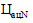 Минздрав России проинформировал о средневзвешенных ценах:- без учета коэффициента И и коэффициента локализации (Кл) (также предусмотрены формулой расчета НМЦК);- с учетом только коэффициента И, равного 4%;- с учетом коэффициентов И и Кл (коэффициенты Кл на 2018 год ранее определены Минпромторгом России).____________________________________________1 февраля 2018 годаПисьмо Минфина России и ФАС России от 24.01.2018 N 24-04-06/3691 / РП/4072/18Представители ведомств указали, какими, по их мнению, нормами Закона N 44-ФЗ нужно руководствоваться разным категориям заказчиков при закупке услуг на проведение обязательного аудита в соответствии с ч. 4 ст. 5 Федерального закона от 30.12.2008 N 307-ФЗ "Об аудиторской деятельности". Напомним, что эта норма содержит перечень лиц, которые должны заключать договор на проведение обязательного аудита в порядке, установленном Законом N 44-ФЗ, путем проведения открытого конкурса.Позиция ведомств заключается в следующем:1. Юридические лица, являющиеся заказчиками по Закону N 223-ФЗ, но не указанные в ч. 4 ст. 5 Закона N 307-ФЗ, осуществляют закупку услуг на проведение обязательного аудита в порядке, установленном Законом N 223-ФЗ и положением заказчика о закупке.Обжалование действий (бездействия) таких заказчиков, а также контроль в их отношении осуществляется в соответствии с ч. 10 ст. 3, ст. 6 Закона N 223-ФЗ.2. Юридические лица, являющиеся заказчиками по Закону N 223-ФЗ (кроме заказчиков, названных в п. 7 ст. 3 Закона N 44-ФЗ) и указанные в ч. 4 ст. 5 Закона N 307-ФЗ, осуществляют отбор аудиторской организации для проведения обязательного аудита в порядке, установленном Законом N 44-ФЗ. При этом они должны применять положения Закона N 44-ФЗ и других нормативных актов о контрактной системе исключительно в части определения контрагента путем проведения открытого конкурса. Не подлежат применению положения Закона N 44-ФЗ о планировании, нормировании закупок, исполнении заключенных контрактов. Если же открытый конкурс признан несостоявшимся, то названные выше заказчики:- заключают контракт с единственным контрагентом в случаях, предусмотренных ч. 1 ст. 55 Закона N 44-ФЗ, в соответствии с п. 25 ч. 1 ст. 93 Закона N 44-ФЗ без согласования с контрольным органом в сфере закупок;- не применяют положения ч.ч. 2, 4 ст. 55 Закона N 44-ФЗ в части проведения закупки иным способом кроме открытого конкурса;- не применяют положения ч. 4 ст. 55 Закона N 44-ФЗ в части проведения запроса предложений.Обжалование действий (бездействия) таких заказчиков осуществляется в порядке, установленном ст. 18.1 Закона о защите конкуренции для рассмотрения антимонопольным органом жалоб на нарушение процедуры торгов, проведение которых является обязательным в соответствии с законодательством РФ (в частности, Законом N 307-ФЗ).3. Юридические лица, указанные в п. 7 ст. 3 Закона N 44-ФЗ и ч. 4 ст. 5 Закона N 307-ФЗ (унитарные предприятия, за исключением включенных в перечень федеральных государственных унитарных предприятий), осуществляют закупку услуг на проведение обязательного аудита в порядке, установленном Законом N 44-ФЗ, с применением в том числе норм о планировании, о нормировании закупок, об обеспечении заявок на участие в закупке и об обеспечении исполнения контракта, об исполнении контракта, о контроле в сфере закупок.Обжалование действий (бездействия) таких заказчиков, а также контроль в их отношении осуществляется в порядке, установленном главами 6, 5 Закона N 44-ФЗ соответственно.Также указано, что обжалование действий (бездействия) юридических лиц, не являющихся заказчиками ни в соответствии с Законом N 223-ФЗ, ни в соответствии с Законом N 44-ФЗ, но указанных в ч. 4 ст. 5 Закона N 307-ФЗ, осуществляется в порядке, установленном ст. 18.1 Закона о защите конкуренции для рассмотрения антимонопольным органом жалоб на нарушение процедуры торгов, проведение которых является обязательным в соответствии с законодательством РФ (в частности Законом N 307-ФЗ).____________________________________________Постановление Правительства РФ от 20.09.2017 N 1135С указанной даты вступили в силу в том числе:- Критерии отнесения продукции к промышленной продукции, не имеющей произведенных в Российской Федерации аналогов;- Правила отнесения продукции к промышленной продукции, не имеющей произведенных в Российской Федерации аналогов;- Изменения, внесенные в постановление Правительства РФ от 17.07.2015 N 719 "О критериях отнесения промышленной продукции к промышленной продукции, не имеющей аналогов, произведенных в Российской Федерации". Постановление теперь устанавливает критерии подтверждения производства промышленной продукции на территории России и порядок выдачи заключения об этом. В связи с этим изменено и название Постановления.Выдавать заключение об отнесении продукции к промышленной продукции, не имеющей произведенных в России аналогов, будет Минпромторг России. Для получения заключения необходимо предоставить акт определения отличий параметров продукции от параметров произведенной в России промышленной продукции, выдаваемый по результатам экспертизы, которая проводится организацией, прошедшей отбор и включенной в специальный перечень. Перечень ведется Минпромторгом России в открытом доступе на официальном сайте в сети "Интернет", а также в государственной информационной системе промышленности.Также установлено, что выданные Минромторгом России до 3 октября документы об отнесении промышленной продукции к промышленной продукции, не имеющей аналогов, произведенных в России, а также документы о подтверждении производства промышленной продукции на территории России действительны до окончания установленного срока их действия.Отнесение продукции к промышленной продукции, не имеющей произведенных в России аналогов, и подтверждение производства промышленной продукции на территории России необходимо в том числе для определения условий, запретов и ограничений допуска товаров, происходящих из иностранных государств, к закупкам по Закону N 44-ФЗ, а также при заключении специальных инвестиционных контрактов.____________________________________________Январь 2018 года31 января 2018 годаПостановление Правительства РФ от 24.01.2018 N 51С указанной даты Правила осуществления банковского сопровождения контрактов, утвержденные постановлением Правительства РФ от 20.09.2014 N 963, будут дополнены новым пунктом 8.1.В силу этой нормы условия сопровождаемого контракта, заключенного для обеспечения федеральных нужд, операции по исполнению которого в соответствии с бюджетным законодательством подлежат отражению на лицевых счетах, открытых в территориальных органах Федерального казначейства, либо по которому осуществляется казначейское обеспечение обязательств, кроме условий, предусмотренных п.п. 6 - 8 Правил, должны включать обязанность поставщика указывать в контрактах (договорах), заключаемых им в целях исполнения сопровождаемого контракта, а также в платежных документах и документах, подтверждающих основание платежа, идентификатор государственного контракта, сформированный в порядке, установленном Федеральным казначейством, а также обеспечивать указание соисполнителями в таких документах этого идентификатора.____________________________________________30 января 2018 годаП. 4 письма Минфина России от 29.11.2017 N 24-01-10/79406Таково мнение специалистов Минфина России, основанное на ст. 1 Закона N 44-ФЗ. Представители ведомства указали, что Закон N 44-ФЗ регулирует отношения, связанные с расходованием денежных средств при осуществлении заказчиками закупки товаров, работ, услуг для обеспечения государственных и муниципальных нужд. Следовательно, если при осуществлении закупок заказчиком не расходуются денежные средства, положения Закона N 44-ФЗ не применяются.____________________________________________29 января 2018 годаПриказ Минфина России от 19.12.2017 N 239нПорядок утвержден в соответствии с ч. 10 ст. 5 Федерального закона от 05.12.2017 N 362-ФЗ "О федеральном бюджете на 2018 год и на плановый период 2019 и 2020 годов", в которой указано, что при казначейском сопровождении целевых средств, перечисленных в п.п. 1 - 3 ч. 9 ст. 5 этого Закона, условие о казначейском обеспечении обязательств включается в условия соответствующих государственных контрактов, договоров (соглашений) о предоставлении субсидий, а также контрактов (договоров), заключаемых в рамках их исполнения.Порядок вступает в силу с 28 января.____________________________________________Письмо Минфина России от 09.11.2017 N 24-01-09/74002Такова позиция специалистов Минфина России. Их вывод основан на ч. 2 ст. 63 Закона N 44-ФЗ.____________________________________________26 января 2018 годаПостановление Правительства РФ от 15.01.2018 N 10Правительство РФ определило случаи освобождения АО и ООО от обязанности раскрывать информацию о крупных сделках и сделках с заинтересованностью.Установлено, что АО и ООО вправе не раскрывать или раскрывать в ограниченных составе и объеме информацию, касающуюся связанных с выполнением гособоронзаказа крупных сделок и сделок, в совершении которых имеется заинтересованность.____________________________________________25 января 2018 годаРаспоряжение Правительства РФ от 20.01.2018 N 51-рВ соответствии с ч. 16 ст. 4 Закона N 223-ФЗ Правительством РФ определены финансовые услуги, сведения о закупке которых не составляют государственную тайну, но не подлежат размещению в ЕИС. К ним относятся:- банковские услуги;- страховые услуги;- предоставление займов;- предоставление поручительств;- услуги по финансовой аренде (лизинг, сублизинг).Распоряжение действует до 1 июля 2018 года.____________________________________________Постановление Правительства РФ от 15.01.2018 N 11 С указанной даты в новой редакции начнет действовать п. "а" Дополнительных требований к банковской гарантии, используемой для целей Федерального закона "О контрактной системе в сфере закупок товаров, работ, услуг для обеспечения государственных и муниципальных нужд", утвержденных постановлением Правительства РФ от 08.11.2013 N 1005.Во-первых, в этой норме будет указано, что заказчик вправе представить требование об уплате денежной суммы по банковской гарантии как на бумажном носителе, так и в форме электронного документа.Во-вторых, определены размеры требования заказчика об уплате денежной суммы. Так, если гарантия была предоставлена в качестве обеспечения исполнения контракта, то требование об уплате представляется в размере цены контракта, уменьшенном на сумму, пропорциональную объему фактически исполненных контрагентом обязательств, предусмотренных контрактом и оплаченных заказчиком, но не превышающем размер обеспечения исполнения контракта. Если же банковская гарантия была предоставлена в качестве обеспечения заявки на участие в конкурсе или закрытом аукционе, то требование об уплате представляется в размере обеспечения заявки, установленном в извещении и документации о закупке.Рекомендуем:____________________________________________Постановление Правительства РФ от 15.01.2018 N 11С указанной даты представлять в банк документ, подтверждающий полномочия лица, подписавшего требование об уплате по банковской гарантии, нужно будет только в случае, если оно подписано лицом, не указанным в ЕГРЮЛ в качестве лица, имеющего право без доверенности действовать от имени заказчика.Кроме того, при представлении требования об уплате по гарантии, обеспечивающей заявку на участие в конкурсе или закрытом аукционе, расчет суммы, включаемой в требование по гарантии представлять будет не нужно.____________________________________________24 января 2018 годаФедеральный закон от 31.12.2017 N 506-ФЗИзменения внесены в ч. 21.1 ст. 22, а также в п.п. 38 и 39 ч. 1 ст. 93 Закона N 44-ФЗ.____________________________________________Федеральный закон от 31.12.2017 N 503-ФЗСоответствующие изменения внесены в п. 8 ч. 1 ст. 93 Закона N 44-ФЗ. Эта норма действует в новой редакции с 31 декабря 2017 года.С этой же даты утратил силу п. 43 ч. 1 ст. 93 Закона N 44-ФЗ. Напомним, что эта норма позволяла субъектам РФ за счет указанных в ней средств осуществлять у единственного поставщика закупки работ или услуг по выполнению инженерных изысканий, подготовке проектной документации для строительства объектов, используемых для обработки, утилизации отходов, объектов обезвреживания отходов, строительству и оснащению таких объектов у организаций, включенных в специальный перечень.____________________________________________23 января 2018 годаФедеральный закон от 31.12.2017 г. N 505-ФЗС 31 декабря 2017 года ч. 10 ст. 3 Закона N 223-ФЗ действует в новой редакции. Кроме того, ст. 3 Закона N 223-ФЗ дополнена ч.ч. 11 - 13.Теперь ч. 10 ст. 3 Закона N 223-ФЗ предусматривает случаи и порядок обжалования действий (бездействия) не только заказчика, но и комиссии по осуществлению закупок, оператора электронной площадки.При этом ч. 10 ст. 3 Закона N 223-ФЗ дает теперь право обжалования только участнику закупки и только в том случае, если действия (бездействие) указанных выше лиц нарушают права и законные интересы этого участника. Также в ч. 11 ст. 3 Закона N 223-ФЗ указано, что в случае, если обжалуемые действия (бездействие) совершены после окончания установленного в документации о конкурентной закупке срока подачи заявок, их обжалование может осуществляться только участником, подавшим заявку на участие в закупке.Теперь в ч. 10 ст. 3 Закона N 223-ФЗ прямо установлено, что обжалование производится в антимонопольном органе в порядке, установленном ст. 18.1 Закона "О защите конкуренции", с учетом особенностей, установленных ст. 3 Закона N 223-ФЗ, в случаях:- осуществления заказчиком закупки с нарушением требований Закона N 223-ФЗ и (или) порядка подготовки и (или) осуществления закупки, содержащегося в утвержденном и размещенном в ЕИС положении о закупке такого заказчика;- неразмещения в ЕИС или размещения с нарушением сроков положения о закупке, внесенных в него изменений, информации о закупке, информации и документов о договорах, заключенных по результатам закупки, а также иной информации, подлежащей размещению в ЕИС (п. 3 ч. 10 ст. 3 Закона N 223-ФЗ);- предъявления к участникам требований, не предусмотренных документацией о конкурентной закупке;- осуществления заказчиками закупки в отсутствие утвержденного и размещенного в ЕИС положения о закупке и без применения положений Закона N 44-ФЗ, предусмотренных ч. 8.1 ст. 3 Закона N 223-ФЗ, ч. 5 ст. 8 Закона N 223-ФЗ, включая нарушение порядка применения указанных положений;- неразмещения в ЕИС информации или размещения недостоверной информации о годовом объеме закупки, которую заказчики обязаны осуществить у субъектов МСП.Кроме того, ч. 12 ст. 3 Закона N 223-ФЗ предусмотрено, что в порядке, установленном ст. 18.1 Закона "О защите конкуренции", в антимонопольном органе могут быть обжалованы перечисленные выше действия (бездействие) заказчиков, если они нарушают права и законные интересы субъектов МСП, за исключением действий заказчиков, предусмотренных п. 3 ч. 10 ст. 3 Закона N 223-ФЗ. Действия (бездействие) заказчиков обжалуются лицами, которые проводят в отношении заказчиков оценку соответствия и мониторинг соответствия, т.е. корпорацией МСП и органами исполнительной власти субъектов РФ или созданными ими организациями.Отдельно в ч. 13 ст. 3 Закона N 223-ФЗ установлено, что антимонопольный орган при рассмотрении жалоб должен ограничиваться только доводами, составляющими предмет обжалования.____________________________________________Федеральный закон от 31.12.2017 N 505-ФЗС 31 декабря 2017 года новые ч.ч. 22 - 25 ст. 4 Закона N 223-ФЗ дают право заказчикам создавать корпоративные информационные системы в сфере закупок, взаимодействующие с ЕИС. Требования, которые предъявляются к взаимодействию корпоративных информационных систем с ЕИС, перечислены в ч. 23 ст. 4 Закона N 223-ФЗ.Также установлено, что региональные и муниципальные информационные системы в сфере закупок, созданные в соответствии с Законом N 44-ФЗ и взаимодействующие с ЕИС, могут обеспечивать возможность размещения информации, которая подлежит размещению в ЕИС в соответствии с Законом N 223-ФЗ.При этом в случае, если информация о конкурентной закупке, размещенная в корпоративных информационных системах, региональных и муниципальных информационных системах, не соответствует информации об этой закупке, размещенной в ЕИС, приоритет имеет информация, размещенная в ЕИС.____________________________________________22 января 2018 годаРаспоряжение Правительства РФ от 16.01.2018 N 21-рУтвержден Перечень товаров и услуг, в отношении которых при заключении договоров (государственных контрактов) о поставке товаров (об оказании услуг) получателями средств федерального бюджета не предусматриваются авансовые платежи.Аналогичный Перечень, утвержденный распоряжением Правительства РФ от 14.03.2017 N 455-р, признан утратившим силу.Новый Перечень утвержден на основании п. 20 Положения о мерах по обеспечению исполнения федерального бюджета, утвержденного постановлением Правительства РФ от 09.12.2017 N 1496. В этой норме указано, что получатели средств федерального бюджета не предусматривают авансы при заключении договоров (контрактов) о поставке отдельных товаров, об оказании отдельных услуг, включенных в перечень, утверждаемый распоряжением Правительства РФ. Авансирование также не предусматривается, если предметом договора (контракта) является поставка товаров (оказание услуг) как включенных в перечень, так и не включенных в него.____________________________________________Федеральный закон от 31.12.2017 N 505-ФЗС 31 декабря 2017 года ст. 8 Закона N 223-ФЗ дополнена новой ч. 5.1.Как указано в этой норме, заказчик, не разместивший в ЕИС в течение установленного законом срока утвержденное положение о закупке или принятое решение о присоединении к положению о закупке, применяет Закон N 44-ФЗ в части:1) обоснования НМЦК, цены контракта, заключаемого с единственным контрагентом;2) выбора способа определения контрагента;3) осуществления закупок у субъектов малого предпринимательства, социально ориентированных некоммерческих организаций в соответствии с ч.ч. 1 - 3, 5 - 8 ст. 30 Закона N 44-ФЗ. При этом под совокупным годовым объемом закупок заказчика понимается совокупный объем цен договоров, заключенных заказчиком с 1 февраля до окончания календарного года;4) применения требований к участникам закупок;5) оценки заявок, окончательных предложений участников закупки;6) создания и функционирования комиссии по осуществлению закупок;7) определения контрагента в соответствии с параграфами 2 - 5 гл. 3 Закона N 44-ФЗ. При этом заказчики:- направляют в ФАС России сведения об участниках закупки, уклонившихся от заключения договоров, а также о контрагентах, с которыми договоры расторгнуты по решению суда в связи с существенным нарушением ими условий договоров в соответствии с Законом N 223-ФЗ;- не проводят согласование применения закрытых способов определения контрагента с ФАС России;8) осуществления закупки у единственного контрагента в случаях, предусмотренных ч. 1 ст. 93 Закона N 44-ФЗ. При этом заказчики:- не проводят согласование с ФАС России заключения контракта с единственным контрагентом в случае признания конкурса или запроса предложений несостоявшимися;- не направляют в ФАС России уведомление об осуществлении закупки у единственного контрагента.Напомним, что ранее в Законе N 223-ФЗ были предусмотрены случаи, когда заказчик должен руководствоваться при закупках Законом N 44-ФЗ. Однако нормы Закона N 44-ФЗ, которые нужно применять в таких случаях, конкретизированы не были.Рекомендуем:____________________________________________Федеральный закон от 31.12.2017 N 505-ФЗС указанной даты Закон N 223-ФЗ дополнен новой ст. 6.1.В силу этой нормы органы власти и муниципальные органы, осуществляющие функции и полномочия учредителя в отношении государственных и муниципальных учреждений, права собственника имущества унитарных предприятий, уполномоченные органы исполнительной власти субъектов РФ осуществляют ведомственный контроль за соблюдением требований Закона N 223-ФЗ и принятых в соответствии с ним нормативных правовых актов.Порядок осуществления ведомственного контроля должны установить Правительство РФ, высшие исполнительные органы власти субъектов РФ, местные администрации.____________________________________________19 января 2018 годаФедеральный закон от 31.12.2017 N 505-ФЗС 31 декабря 2017 года ст. 2 Закона N 223-ФЗ дополнена нормами о типовом положении о закупке.Типовое положение о закупке вправе утвердить:- федеральный орган исполнительной власти, орган исполнительной власти субъекта РФ, орган местного самоуправления, осуществляющие функции и полномочия учредителя бюджетного учреждения, автономного учреждения;- федеральный орган исполнительной власти, орган исполнительной власти субъекта РФ, орган местного самоуправления, осуществляющие полномочия собственника имущества унитарного предприятия;- иной уполномоченный высшим исполнительным органом государственной власти субъекта РФ, местной администрацией орган;- организация, осуществляющая от имени РФ полномочия собственника имущества унитарного предприятия.Эти же лица вправе определить бюджетные, автономные учреждения, унитарные предприятия, для которых применение типового положения о закупке является обязательным при утверждении ими своих положений о закупке или внесении в них изменений. При этом в типовом положении должна быть определена дата, до наступления которой указанные заказчики обязаны внести изменения в свои положения о закупке либо утвердить новые положения о закупке в соответствии с типовым положением.Лица, утвердившие типовое положение, должны разместить его в ЕИС в течение 15 дней с даты утверждения.Изменения, внесенные в типовое положение, также подлежат размещению в ЕИС утвердившими их лицами в течение 15 дней с даты утверждения. Отметим, что при размещении изменений указывается срок, в течение которого заказчики обязаны внести изменения в свои положения о закупке или утвердить новые положения о закупке. Такой срок не может составлять менее 15 дней с даты размещения в ЕИС изменений.Типовое положение должно содержать:- порядок подготовки и (или) осуществления закупки;- способы закупок и условия их применения;- срок заключения по результатам конкурентной закупки договора, установленный в соответствии с Законом N 223-ФЗ;- особенности участия МСП в закупках, определяемые Правительством РФ в соответствии с Законом N 223-ФЗ.Указанные положения заказчики не вправе изменять при разработке и утверждении своих положений о закупке.____________________________________________Федеральный закон от 31.12.2017 N 505-ФЗС 31 декабря 2017 года ст. 2 Закона N 223-ФЗ дополнена новыми ч.ч. 4 и 5.В соответствии с указанными нормами решение о присоединении заказчика к положению о закупке заказчиков, перечисленных в п. 1 ч. 2 ст. 1 Закона N 223-ФЗ, вправе принять органы управления следующих заказчиков:- дочерних хозяйственных обществ, в уставном капитале которых более 50% долей в совокупности принадлежит заказчикам, указанным в п. 1 ч. 2 ст. 1 Закона N 223-ФЗ;- дочерних хозяйственных обществ, в уставном капитале которых более 50% долей в совокупности принадлежит указанным выше дочерним хозяйственным обществам.Решение о присоединении заказчика к положению о закупке принимается в порядке, предусмотренном гражданским законодательством, и в течение 15 дней со дня утверждения размещается в ЕИС.В случае внесения изменений в положение о закупке, к которому присоединился заказчик, последний принимает решение о присоединении к таким изменениям. Решение принимается в течение 15 дней с даты размещения в ЕИС изменений в положение о закупке. Разместить в ЕИС решение о присоединении к изменениям также необходимо в течение 15 дней со дня его утверждения.Созданные после 1 февраля 2018 года заказчики, которые вправе принять решение о присоединении к положению о закупке другого заказчика, в течение 3 месяцев с даты их регистрации в ЕГРЮЛ либо утверждают свое положения о закупке, либо принимают решение о присоединении к положению о закупке.____________________________________________18 января 2018 годаПостановление Правительства РФ от 30.12.2017 N 1722В ст. 5 Федерального закона от 05.12.2017 N 362-ФЗ "О федеральном бюджете на 2018 год и на плановый период 2019 и 2020 годов" перечислены средства, подлежащие казначейскому сопровождению. В частности, к ним относятся авансовые платежи и расчеты по контрактам.Правила устанавливают порядок казначейского сопровождения названных средств. Они действуют с 18 января.____________________________________________17 января 2018 годаПостановление Правительства РФ от 28.12.2017 N 1680Казначейскому сопровождению территориальными органами Федерального казначейства подлежат расчеты по государственным контрактам, заключаемым в целях реализации гособоронзаказа на сумму более 100 тыс. рублей, а также расчеты по контрактам (договорам), заключаемым в рамках исполнения указанных государственных контрактов на сумму более 100 тыс. рублей, за исключением средств, указанных в п. 3 ч. 3 ст. 5 Федерального закона от 05.12.2017 N 362-ФЗ "О федеральном бюджете на 2018 год и на плановый период 2019 и 2020 годов".Утвержденные Правила устанавливают порядок казначейского сопровождения названных средств. Они вступили в силу с 12 января.____________________________________________Приказ Минтранса России от 08.12.2017 N 513Минтранс России в соответствии с постановлением Правительства РФ от 11.10.2016 N 1028, принятым на основании ч. 22 ст. 22 Закона N 44-ФЗ, утвердил Порядок определения НМЦК, а также цены контракта, заключаемого с единственным контрагентом в сфере регулярных перевозок пассажиров и багажа автомобильным транспортом и городским наземным электрическим транспортом.Порядок разработан в целях реализации ч. 2 ст. 14 Федерального закона от 13.07.2015 N 220-ФЗ "Об организации регулярных перевозок пассажиров и багажа автомобильным транспортом и городским наземным электрическим транспортом в Российской Федерации и внесении изменений в отдельные законодательные акты Российской Федерации". В соответствии с этой нормой осуществление регулярных перевозок по регулируемым тарифам обеспечивается посредством заключения уполномоченным органом исполнительной власти субъекта РФ или уполномоченным органом местного самоуправления либо иным государственным или муниципальным заказчиком контрактов в порядке, установленном Законом N 44-ФЗ, с учетом положений Закона N 220-ФЗ.Порядок начнет действовать с 1 июля и включает 2 основные формулы определения НМЦК. Как указано в п. 3 Порядка, если в соответствии с документацией о закупке работ, связанных с осуществлением регулярных перевозок по регулируемым тарифам, либо в соответствии с контрактом (при закупке таких работ у единственного контрагента) плата за проезд пассажиров и провоз багажа подлежит перечислению:- заказчику,- контрагенту заказчика.____________________________________________Федеральный закон от 31.12.2017 N 505-ФЗС 31 декабря 2017 года ч. 4 ст. 1 Закона N 223-ФЗ дополнена п.п. 12 - 14.Теперь Закон N 223-ФЗ не регулирует отношения, связанные с:- исполнением заказчиком заключенного с иностранным юридическим лицом договора, предметом которого являются поставка товаров, выполнение работ, оказание услуг за пределами РФ;- осуществлением заказчиком закупок у юридических лиц, которые признаются взаимозависимыми с ним лицами в соответствии с Налоговым кодексом и перечень которых определен в положении о закупке, в котором указывается обоснование включения в указанный перечень каждого юридического лица в соответствии с положениями Налогового кодекса;- закупкой юридическим лицом, зарегистрированным на территории иностранного государства, в целях осуществления своей деятельности на территории иностранного государства.____________________________________________Федеральный закон от 31.12.2017 N 505-ФЗС 31 декабря 2017 года в новой редакции действует ч. 15 ст. 4 Закона N 223-ФЗ.Теперь заказчик вправе не размещать в ЕИС сведения о закупках:- услуг по привлечению во вклады (включая размещение депозитных вкладов) денежных средств организаций, получению кредитов и займов, доверительному управлению денежными средствами и иным имуществом, выдаче банковских гарантий и поручительств, предусматривающих исполнение обязательств в денежной форме, открытию и ведению счетов, включая аккредитивы, о закупке брокерских услуг, услуг депозитариев;- связанных с заключением и исполнением договора купли-продажи, аренды (субаренды), договора доверительного управления государственным или муниципальным имуществом, иного договора, предусматривающего переход прав владения и (или) пользования в отношении недвижимого имущества.____________________________________________16 января 2018 годаФедеральный закон от 31.12.2017 N 504-ФЗС 11 января ст. 99 Закона N 44-ФЗ дополнена новой частью 15.1.В этой норме урегулирован порядок рассмотрения жалоб и обращений в контрольный орган в сфере закупок физических лиц, которые не соответствуют требованиям, установленным в соответствии с законодательством к лицам, осуществляющим поставку товара, выполнение работы, оказание услуги, являющихся объектом закупки (п. 1 ч. 1 ст. 31 Закона N 44-ФЗ).Так, в соответствии с Федеральным законом от 02.05.2006 N 59-ФЗ "О порядке рассмотрения обращений граждан Российской Федерации" контрольным органом рассматриваются обращения таких физических лиц с:- жалобой на действия (бездействие) заказчика, уполномоченного органа, уполномоченного учреждения, специализированной организации, оператора электронной площадки или комиссии по осуществлению закупок, ее членов, должностных лиц контрактной службы, контрактного управляющего, если права и законные интересы физических лиц не нарушены указанными действиями (бездействием);- информацией о нарушениях законодательства РФ и иных нормативных актов о контрактной системе положениями документации о закупке, извещения о запросе котировок, если права и законные интересы физических лиц не нарушены положениями документации, извещения.____________________________________________Федеральный закон от 31.12.2017 N 504-ФЗС 11 января в новой редакции действует ч. 4 ст. 104 Закона N 44-ФЗ.Теперь в случае, если победитель определения контрагента признан уклонившимся от заключения контракта, заказчик в течение 3 рабочих дней с даты признания победителя уклонившимся направляет в ФАС России информацию, предусмотренную п.п. 1 - 3 ч. 3 ст. 104 Закона N 44-ФЗ, а также документы, свидетельствующие об уклонении победителя от заключения контракта.Отметим, что ч. 2 ст. 104 Закона N 44-ФЗ для заказчика установлена обязанность сообщить в ФАС России о победителе закупки, уклонившемся от заключения контракта, вне зависимости от того, заключен ли контракт с участником, заявке или предложению которого присвоен второй номер. Однако срок выполнения названной обязанности до внесения изменений в ч. 4 ст. 104 Закона N 44-ФЗ был установлен только для ситуации, когда такой контракт заключен. Для ситуации, когда такой контракт не заключен, срок представления указанной информации ни ч. 4 ст. 104 Закона N 44-ФЗ, ни какой-либо другой нормой не устанавливался.____________________________________________15 января 2018 годаФедеральный закон от 31.12.2017 N 504-ФЗС 11 января в новой редакции начала действовать ч. 11 ст. 31 Закона N 44-ФЗ.Теперь в этой норме установлены последствия отказа заказчика от заключения контракта с победителем определения контрагента по основаниям, предусмотренным ч.ч. 9 (победитель не соответствует требованиям к участникам закупки либо представил недостоверную информацию о своем соответствии таким требованиям) и 10 (предложенная победителем цена ЖНВЛП не соответствует установленным требованиям и победитель отказался ее снизить) ст. 31 Закона N 44-ФЗ.Так, указано, что в такой ситуации заказчик вправе заключить контракт с иным участником закупки, который предложил такую же, как и победитель, цену контракта или предложение о цене контракта которого содержит лучшие условия по цене контракта, следующие после условий, предложенных победителем в порядке, установленном для заключения контракта в случае уклонения победителя закупки от заключения контракта.По-видимому, в норме допущена техническая ошибка: пропущена запятая перед "в порядке". На наш взгляд, имеется в виду, что контракт должен заключаться в порядке, установленном для заключения контракта при уклонении от его заключения победителя.Также указано, что в случае отказа заказчика от заключения контракта с победителем определения контрагента по основаниям, предусмотренным п. 2 ч. 10 ст. 31 Закона N 44-ФЗ, т. е. когда победитель закупки отказался при наличии определенных обстоятельств снизить предложенную им цену на ЖНВЛП, он признается уклонившимся от заключения контракта.____________________________________________Федеральный закон от 31.12.2017 N 504-ФЗС 11 января в новой редакции действует п. 1 ч. 1 ст. 33 Закона N 44-ФЗ.В этой норме изменено следующее:- больше не указано, что описание объекта закупки должно носить объективный характер;- теперь предусмотрено, что в описание объекта закупки не должны включаться требования или указания в отношении товарных знаков, знаков обслуживания, фирменных наименований, патентов, полезных моделей, промышленных образцов, наименование страны происхождения товара, требования к товарам, информации, работам, услугам при условии, что такие требования или указания влекут за собой ограничение количества участников закупки. Т.е. из п. 1 ч. 1 ст. 33 Закона N 44-ФЗ исключены положения о наименовании места происхождения товара и наименовании производителя, а также о том, что те требования и указания, которые по общему правилу в описание объекта закупки включаться не должны, могут быть указаны в случаях, если не имеется другого способа, обеспечивающего более точное и четкое описание характеристик объекта закупки;- теперь указано, что допускается использование указания на товарный знак при описании объекта закупки, а не в случае, когда при выполнении работ, оказании услуг предполагается использовать товары, поставки которых не являются предметом контракта, как это было ранее. При этом ограничения при указании товарных знаков остались прежними. Так, использование указания на товарный знак допускается при условии сопровождения такого указания словами "или эквивалент" либо при условии несовместимости товаров, на которых размещаются другие товарные знаки, и необходимости обеспечения взаимодействия таких товаров с товарами, используемыми заказчиком, либо при условии закупок запасных частей и расходных материалов к машинам и оборудованию, используемым заказчиком, в соответствии с технической документацией на указанные машины и оборудование.____________________________________________12 января 2018 годаПостановление Правительства РФ от 29.12.2017 N 1689По тексту постановления Правительства РФ от 13.04.2017 N 443 слова "1 января 2018 г." заменены словами "1 января 2019 г.".Таким образом, до 1 января 2019 года продолжается приостановка действия п.п. 2, 10, 18 и 22 Правил ведения реестра контрактов, содержащего сведения, составляющие государственную тайну, утвержденных постановлением Правительства РФ от 28.11.2013 N 1084.При этом до 1 января 2019 года продолжают действовать нормы о том, что:- ведение реестра в части контрактов, заключенных для обеспечения федеральных нужд, нужд субъектов РФ и муниципальных нужд, осуществляется соответственно Федеральным казначейством, уполномоченным органом исполнительной власти субъекта РФ и уполномоченным органом местного самоуправления (далее уполномоченные органы);- формирование и направление заказчиком сведений, подлежащих включению в реестр, и направление уполномоченным органом заказчику сведений и протоколов в соответствии с Правилами осуществляются в порядке, установленном уполномоченными органами в соответствии с требованиями законодательства о защите государственной тайны;- уполномоченный орган в течение 3 рабочих дней со дня включения (обновления) реестровой записи в реестр извещает заказчика о включении (обновлении) реестровой записи в реестр с указанием присвоенного уникального номера реестровой записи в порядке, установленном уполномоченным органом в соответствии с требованиями законодательства о защите государственной тайны.Кроме того, до 1 января 2019 года продлена приостановка действия пп. "в" п. 14 Правил ведения реестра контрактов, заключенных заказчиками, утвержденных постановлением Правительства РФ от 28.11.2013 N 1084, в части проверки Федеральным казначейством непротиворечивости содержащихся в представленных заказчиком информации и документах данных о сроке исполнения контракта, количестве товара, объеме работ и услуг (при наличии) и единицах измерения, а также непротиворечивости содержащихся в представленных заказчиком информации и документах данных об исполнении и расторжении контракта друг другу, а также условиям принимаемого (принятого) к учету бюджетного обязательства получателя средств соответствующего бюджета.____________________________________________Постановление Правительства РФ от 20.03.2017 N 315В отношении заказчиков, осуществляющих закупки для обеспечения федеральных нужд, возобновили свое действие абзац второй п. 14 и абзац второй п. 15 Правил осуществления контроля, предусмотренного частью 5 статьи 99 Федерального закона "О контрактной системе в сфере закупок товаров, работ, услуг для обеспечения государственных и муниципальных нужд", утвержденных постановлением Правительства РФ от 12.12.2015 N 1367.Соответственно, подлежащие размещению в ЕИС документы федеральных заказчиков не будут размещены, если Федеральное казначейство установит, что контролируемая информация в таких документах не соответствует требованиям, установленным ч. 5 ст. 99 Закона N 44-ФЗ.____________________________________________11 января 2018 годаФедеральный закон от 31.12.2017 N 481-ФЗФедеральный закон от 31.12.2017 N 505-ФЗЧасть 16 ст. 4 Закона N 223-ФЗ с 31 декабря дополнена п.п. 3 и 4.С указанной даты Правительство РФ вправе определить:- перечень оснований неразмещения в ЕИС информации о поставщике (подрядчике, исполнителе), с которым заключен договор;- перечни и (или) группы товаров, работ, услуг, закупки которых осуществляются конкретными заказчиками, сведения о закупке которых не составляют государственную тайну, но не подлежат размещению в ЕИС.____________________________________________Федеральный закон от 31.12.2017 N 481-ФЗС 31 декабря в новой редакции действует ст. 8.1 Закона N 275-ФЗ.С этой даты банковское сопровождение осуществляется банком, который:- создан в соответствии с законодательством РФ;- обладает лицензией на проведение работ, связанных с использованием сведений, составляющих гостайну;- отнесен к категории уполномоченных банков по решению Правительства РФ по согласованию с Президентом РФ.Таким образом, решение Правительства РФ теперь должно быть принято в отношении каждого уполномоченного банка (а не только не соответствующего установленным критериям), а к банкам больше не применяются следующие критерии:- о необходимости наличия собственных средств (капитала) по состоянию на первое число отчетного месяца в размере не менее 100 миллиардов рублей;- о нахождении под контролем РФ или Банка России.Также теперь предусмотрено, что головной исполнитель обязан выбрать банк, который будет осуществлять банковское сопровождение, из направленного ему государственным заказчиком перечня уполномоченных банков, а не из перечня банков, размещенного на официальном сайте Банка России. В связи с этим ст. 7 Закона N 275-ФЗ дополнена новым п. 19, в соответствии с которым госзаказчик обязан информировать головного исполнителя о банках, в отношении которых Правительством РФ принято решение об отнесении к категории уполномоченных банков.Положения о том, что перечень уполномоченных банков размещается на официальном сайте Банка России, в ст. 8.1 Закона N 275-ФЗ теперь нет. Вместо этого указано, что в случае, если Правительством РФ принято решение об отнесении банка к категории уполномоченных банков, Банк России включает этот банк в перечень уполномоченных банков на основании уведомления Правительства РФ, а также информирует уполномоченный банк и соответствующего государственного заказчика о принятом решении.____________________________________________Федеральный закон от 29.12.2017 N 469-ФЗС 9 января Уголовный кодекс дополнен ст.ст. 201.1 и 285.4.Установлено наказание в виде штрафа в размере от 1 млн до 3 млн рублей или в размере заработной платы или иного дохода осужденного за период от 1 года до 3 лет с лишением права занимать определенные должности или заниматься определенной деятельностью на срок до 10 лет либо лишением свободы на срок от 4 до 8 лет со штрафом от 500 тыс. до 1 млн рублей или в размере заработной платы или иного дохода осужденного за период от 3 до 4 лет с лишением права занимать определенные должности или заниматься определенной деятельностью на срок до 3 лет за:- использование лицом, выполняющим управленческие функции в коммерческой или иной организации, своих полномочий вопреки законным интересам этой организации и в целях извлечения выгод и преимуществ для себя или других лиц, если это деяние повлекло причинение существенного вреда охраняемым законом интересам общества или государства при выполнении гособоронзаказа;- использование должностным лицом своих служебных полномочий вопреки интересам службы, если это деяние совершено из корыстной или иной личной заинтересованности и повлекло существенное нарушение охраняемых законом интересов общества или государства при выполнении гособоронзаказа.За те же деяния, совершенные организованной группой либо повлекшие тяжкие последствия, установлено наказание в виде лишения свободы на срок от 5 до 10 лет с лишением права занимать определенные должности или заниматься определенной деятельностью на срок до 5 лет.Кроме того, предусмотрена конфискация имущества, полученного в результате совершения таких преступлений.____________________________________________10 января 2018 годаФедеральный закон от 29.12.2017 N 475-ФЗС 29 декабря часть 1 ст. 93 Закона N 44-ФЗ дополнена п.п. 53 и 54. В соответствии с ними с единственным контрагентом можно заключить контракт:- на оказание услуг по осуществлению рейтинговых действий юридическими лицами, признаваемыми кредитными рейтинговыми агентствами, а также иностранными юридическими лицами, осуществляющими рейтинговые действия за пределами территории РФ. Такие контракты вправе заключать органы государственной власти РФ, субъектов РФ, а также органы местного самоуправления. При этом контракты могут быть заключены в любой форме, предусмотренной Гражданским кодексом для совершения сделок, а требования ч.ч. 4 - 9, 11 - 13 ст. 34 Закона N 44-ФЗ заказчики к ним могут не применять (ч. 15 ст. 34 Закона N 44-ФЗ);- на выполнение работ по модернизации федеральных государственных информационных систем для информационно-правового обеспечения деятельности палат Федерального Собрания РФ и услуг по сопровождению таких систем.При осуществлении закупок на основании новых пунктов ч. 1 ст. 93 Закона N 44-ФЗ в контракты можно не включать расчет и обоснование их цены, а заказчики не обязаны обосновывать в документально оформленном отчете невозможность или нецелесообразность использования иных способов определения контрагента, цену контракта и иные его существенные условия (см. ч.ч. 3 и 4 ст. 93 Закона N 44-ФЗ). Кроме того, заказчики не обязаны привлекать экспертов, экспертные организации к проведению экспертизы исполненного по таким контрактам (п. 1 ч. 4 ст. 94 Закона N 44-ФЗ).____________________________________________Федеральный закон от 29.12.2017 N 475-ФЗСоответствующие изменения внесены в ч. 3 ст. 18 Федерального закона от 29.07.2017 N 267-ФЗ.Таким образом, ст. 45 Закона N 44-ФЗ начнет действовать в новой редакции не с 1 января 2018 года, а с 1 июня. С указанной даты требования к банкам, которые выдают банковские гарантии, обеспечивающие заявки участников торгов и исполнение контрактов, будут устанавливаться Правительством РФ. Перечень банков, соответствующих установленным требованиям, будет вестись Минфином России на его официальном сайте.В настоящее время заказчики в качестве обеспечения заявок и исполнения контрактов принимают банковские гарантии, выданные банками, включенными в предусмотренный ст. 74.1 НК РФ перечень банков, отвечающих установленным требованиям для принятия банковских гарантий в целях налогообложения.Рекомендуем:____________________________________________9 января 2018 годаОбзор судебной практики ВС РФ N 5 (2017) (утв. Президиумом ВС РФ 27.12.2017)В п. 29 Обзора рассмотрен вопрос о том, что условие документации о закупке по Закону N 223-ФЗ о недопустимости привлечения исполнителем по договору субподрядчиков или соисполнителей само по себе не противоречит законодательству. Подробно об определении СК по экономическим спорам ВС РФ, вошедшим в этот пункт Обзора, мы писали ранее.В п. 30 Обзора указано, что заинтересованное лицо вправе обжаловать в антимонопольный орган действия (бездействие) заказчика при осуществлении закупок в соответствии с положениями Закона N 223-ФЗ только в случаях, прямо предусмотренных ч. 10 ст. 3 этого Закона. Об определении СК по экономическим спорам ВС РФ, рассмотренном в данном пункте Обзора, мы также уже писали.____________________________________________2 января 2018 годаПостановление Правительства РФ от 09.12.2017 N 1496Утверждено Положение о мерах по обеспечению исполнения федерального бюджета, которое будет действовать постоянно, начиная с 2018 года. При необходимости, в него будут вносить изменения. Ранее вопросы исполнения федерального бюджета регулировали постановления Правительства РФ, которые издавали каждый год. Если ваше учреждение создано субъектом РФ или муниципалитетом, обязательно изучите аналогичный правовой акт, принятый в вашем публично-правовом образовании. В него могут быть включены важные новшества!Положение N 1496 регулирует, в частности, порядок перечисления авансов по контрактам федеральными ПБС. Главное изменение в части авансирования - запрет на выплату авансов на последнем этапе исполнения контракта. Речь идет о контрактах, указанных в пп. "а" и "б" п. 18 Положения N 1496. Как и прежде, нельзя будет платить авансы при закупке товаров и услуг из перечня, утвержденного Правительством РФ. Остальные требования выглядят так:1) по общему правилу можно перечислять авансовые платежи в размере, не превышающем 30 % суммы контракта;2) для отдельных случаев предусмотрена возможность авансирования свыше 30 и до 80 % суммы контракта;3) при казначейском сопровождении авансы могут быть свыше 30 и до 90 % суммы контракта, кроме контрактов, указанных в абзаце третьем пп. "а" п. 18 Положения N 1496;4) в некоторых случаях будут допускаться авансы до 100 % суммы договора. Речь идет, в частности, об оплате услуг связи, подписки на печатные издания, обучения на курсах повышения квалификации и приобретении полисов ОСАГО;5) специальные требования по перечислению авансов предусмотрены для контрактов о выполнении работ по строительству, реконструкции и капремонту.Обратите внимание! Новые ограничения по перечислению авансов распространяются на федеральные бюджетные и автономные учреждения. Причем до выхода официальных разъяснений по вопросу применения новых норм рекомендуем применять Положение N 1496 при перечислении авансов как за счет средств субсидий, так и за счет средств от приносящей доход деятельности.____________________________________________Скорректирован перечень сведений, не подлежащих включению в реестр контрактовМинфин определил новые условия допуска отдельных иностранных товаров к закупкам по Закону N 44-ФЗИсполнители по гособоронзаказу, в которых созданы военные представительства, будут отчитываться об исполнении контрактовС 1 ноября использование агрегатора торговли при закупках по п.п. 4, 5 и 28 ч. 1 ст. 93 Закона N 44-ФЗ для некоторых заказчиков станет обязательнымКлючевая ставка осталась на уровне 7,5% годовыхКазначейство рассказало о недостатках и нарушениях, обнаруженных при проведении контрольных мероприятий в I полугодии 2018 годаОтсутствие контракта не освобождает учреждение от оплаты за оказанные ему услугиСкорректированы критерии отнесения товаров к промышленной продукции, не имеющей произведенных в России аналоговРазъяснены особенности возмещения расходов неучастникам бюджетного процесса по контрактам с казначейским сопровождениемУтвержден типовой контракт на выполнение работ по строительству (реконструкции) объекта капитального строительстваФАС разъяснила особенности проведения конкурсных процедур при закупках противогололедных реагентовУтвержден типовой контракт на выполнение проектных и изыскательских работКазначейство рассказало, в каких случаях информация о способе определения контрагента при обосновании закупок по Закону N 44-ФЗ в ЕИС не указываетсяРазъяснено, в каких случаях устанавливаются требования к обеспечению заявок на участие в совместных конкурсах и аукционахФАС России рассказала, как определить итоговую стоимость отдельных позиций товаров, закупаемых в рамках одного контрактаОб особенностях представления электронными площадками сведений об участниках по Закону N 44-ФЗ, аккредитованных до 1 января 2019 года, напомнил МинфинФАС представила рекомендации по оптимизации закупочной деятельности в регионахПодготовлены типовые условия контрактов на разработку программного обеспеченияВС РФ: условие контракта об удержании заказчиком обеспечительного платежа в случае неисполнения контрагентом своих обязательств правомерноДокументация о закупке строительных работ по Закону N 44-ФЗ должна содержать заключение о достоверности определения сметной стоимости строительстваРазъяснено, с какого момента заказчики по Закону N 223-ФЗ должны проводить закупки у субъектов МСП в электронной формеСодержание декларации о соответствии участника требованиям п.п. 3 - 9 ч. 1 ст. 31 Закона N 44-ФЗ в составе второй части заявки должно быть однозначнымМинфин дал пояснения по вопросам установления требований к обеспечению заявок по Закону N 44-ФЗВС РФ: пеня за просрочку исполнения обязательств по контракту начисляется с учетом фактически исполненных обязательствМинфин разъяснил по каким правилам осуществляются закупки по Закону N 44-ФЗ в переходный периодМинфин: расторгнуть контракт в рамках гособоронзаказа в связи с отказом Казначейства в открытии лицевого счета головному исполнителю нельзяОпределены единственные исполнители при закупке Минпромторгом автомобилей скорой медицинской помощи и школьных автобусов в 2018 годуРазъяснены особенности формирования и ведения сведений о бюджетных обязательствах в ЕИСУтверждены формы документов, применяемых при казначейском обеспечении обязательств при банковском сопровождении контрактовОпределены организации - единственные поставщики кресел-колясок для инвалидов в 2018 годуПорядок определения НМЦК при закупке топлива моторного определит ФАС РоссииЗакупки спортивного огнестрельного оружия иностранного производства для обеспечения государственных и муниципальных нужд ограничилиУточнены условия осуществления банковского сопровождения контрактовУтвержден новый Порядок применения индексов цен при формировании цен на продукцию, поставляемую по государственному оборонному заказуУточнен порядок включения сведений об организациях в реестр единственных поставщиков российских вооружения и военной техникиКазначейство рекомендует заказчикам обеспечить постановку на учет принимаемых бюджетных обязательств до 25 сентябряКазначейство ответило на ряд вопросов, касающихся проведения проверок соблюдения требований Закона N 44-ФЗМинфин сообщил о готовности уполномоченных банков к открытию спецсчетовС 1 января 2019 года Казначейство будет выдавать квалифицированные сертификаты в соответствии с Регламентом удостоверяющего центраВС РФ: исполнитель обязан доказать необходимость проведения без согласования с заказчиком не предусмотренных контрактом работКлючевая ставка выросла до 7,5% годовыхВС РФ: взыскание стоимости работ, носящих экстренный характер и выполненных в отсутствие контракта, допускаетсяОпределены новые виды операций по счетам, осуществление которых допустимо в рамках казначейского сопровождения средствАктуализирован перечень товаров в целях применения п. 2 ч. 6 ст. 3.1 Закона N 223-ФЗСкорректирован перечень товаров в сфере использования атомной энергии, сведения о закупках которых не подлежат размещению в ЕИСМожно ли заключать с работником срочный трудовой договор на период действия договора с заказчиком?Суды: требование документации к банковской гарантии в виде подсудности споров Закону N 44-ФЗ не противоречитПравительство РФ планирует повысить к 2020 году долю закупок у СМП и СОНОВ составе Правительственной комиссии по импортозамещению появилась подкомиссия по согласованию закупокУточнен Порядок формирования и направления информации в целях формирования и ведения закрытого реестра банковских гарантийОпределен порядок согласования закупок госкомпаниями товаров, определенных в соответствии с ч. 6 ст. 3.1-1 Закона N 223-ФЗСкорректированы правила ведения реестра инвестиционных проектовС 1 сентября расширен перечень отношений, которые не регулируются Законом N 223-ФЗМинфин разъяснил особенности исполнения после 1 января 2019 года контрактов, заключенных до этой даты, в связи с увеличением размера ставки НДС до 20%Минфин: бюджетные учреждения вправе открывать спецсчета в уполномоченных банках в соответствии с ч. 10 ст. 44 Закона N 44-ФЗРазработан порядок ведения единого реестра участников закупок и их регистрации в ЕИСМинфин разъяснил особенности представления электронными площадками сведений об участниках по Закону N 44-ФЗ, аккредитованных до 1 января 2019 годаПравила обоснования закупок приведены в соответствие с положениями Закона N 44-ФЗОпределены особенности закупок в архитектурно-строительной сфере по Закону N 223-ФЗПравила ведения планов закупок и планов-графиков приведены в соответствие с положениями Закона N 44-ФЗЧто изменилось в антикоррупционном законодательстве?Проверки в рамках казначейского сопровождения средств будут осуществляться в соответствии с утвержденным ПорядкомТребование к участникам предоставить документы, не относящиеся непосредственно к предмету закупки, является нарушением п. 2 ч. 1 ст. 3 Закона N 223-ФЗПрезидент РФ сделал ряд поручений по вопросам организации закупок кресел-колясок для инвалидовРазработаны правила описания требования к сроку годности медизделий, закупаемых по Закону N 44-ФЗКазначейство рассказало о создании в ЕИС функционала по формированию сведений о бюджетных обязательствах, возникших из контрактовРазработаны требования к формированию лотов при закупках лекарственных препаратов для медицинского применения по Закону N 44-ФЗВС РФ: лицензия участника должна позволять оказывать услуги по месту, указанному в извещении о закупкеРазъяснены особенности закупки услуг по размещению сведений о результатах обязательного аудита в Едином федеральном реестре сведений по Закону N 44-ФЗСкорректирована форма типового контракта на поставку лекарственных средств для медицинского примененияСкорректированы критерии отнесения товаров к промышленной продукции, не имеющей произведенных в России аналоговРазъяснено, как рассчитать цену контракта в случае закупки топлива моторного, если объем поставки невозможно определитьКонтрольные органы получат доступ к информации о сбоях в работе ЕИС и электронных площадокОпределены Требования к эксплуатации информационной системы "Независимый регистратор"Утверждены Правила фиксации действий участников контрактной системы в сфере закупок в ЕИС и на электронной площадкеПри проведении запроса предложений заказчики будут оценивать заявки участников по общим критериям, установленным ст. 32 Закона N 44-ФЗОпределен единственный поставщик услуг санавиации для госнужд в 2018-2019 годахРазъяснены вопросы применения электронной подписи участниками закупок по Закону N 44-ФЗ, в том числе являющимися иностранными лицамиЗакупки жилья для детей-сирот у собственников - физлиц по Закону N 44-ФЗ будут осуществляться путем проведения запроса предложенийУсилена ответственность должностных лиц головного исполнителя по гособоронзаказу за нарушение срока и порядка оплаты по контрактамУточнены правила банковского сопровождения сделок в рамках гособоронзаказаКазначейство рассказало о недостатках и нарушениях, обнаруженных при проведении контрольных мероприятий во II полугодии 2017 годаРазъяснены особенности применения ограничения допуска к закупкам по Закону N 44-ФЗ иностранных медицинских изделийКлючевая ставка сохранена на уровне 7,25% годовыхУточнен Порядок определения НМЦК при осуществлении закупок лекарственных препаратов для медицинского примененияНаучным организациям могут разрешить совершать закупки до 400 тыс. руб. у единственного поставщикаОпределены товары, для закупки которых некоторыми категориями заказчиков в соответствии со ст. 3.1-1 Закона N 223-ФЗ установлены особенностиКритерии оценки заявок "опыт участника" и "квалификация персонала", не противоречащие Законам N 223-ФЗ и 135-ФЗ, дискриминационными не являютсяФАС ответила на вопросы, возникающие у заказчиков при формировании документации на закупку лекарственного препарата с МНН "Эноксапарин натрия"Определены банки, в которых участники закупок будут открывать спецсчетаУтверждены перечни операторов электронных площадок для проведения электронных процедур закупокВС РФ признал арбитрабельность споров, вытекающих из договоров, заключенных госкомпаниямиПравительство подготовит предложения об уточнении положений Законов N 44-ФЗ и 223-ФЗ о недопущении конфликта интересов между заказчиком и поставщикомРеестр юрлиц, привлеченных к административной ответственности по ст. 19.28 КоАП РФ, планируется интегрировать в ЕИСМинфин разъяснил особенности размещения отчета об исполнении контракта в ЕИС после 1 июляУчастников закупок могут обязать представлять декларацию о соответствии положениям п. 7.1 ч. 1 ст. 31 Закона N 44-ФЗВ России может появиться специализированная электронная торговая площадка для закупок лекарственных средствУточнены перечни продукции машиностроения, для закупок которой в рамках инвестпроектов с господдержкой Законом N 223-ФЗ установлены особенностиОпределены Правила списания неустоек, начисленных в 2015 и 2016 годах поставщикам по контрактамПодать в Федеральное казначейство документы для получения ключа электронной подписи можно с помощью онлайн-сервисаПравительство РФ уточнило, какой электронной подписью должны пользоваться заказчики при ведении реестра контрактовОпределены требования к банкам, в которых участники закупок будут открывать спецсчетаМинфин и ФАС разъяснили вопросы приведения заказчиками положений о закупке в соответствие с новой редакцией Закона N 223-ФЗФАС и Росгвардия разъяснили нюансы закупки услуг по охране объектов, осуществлять охрану которых сотрудники ЧОПов не вправеЗакупки за счет субсидий, предусмотренных п. 8 ст. 78 и подп. 3 п. 1 ст. 78.3 БК РФ, осуществляются юрлицами в соответствии с Законом N 44-ФЗФГУПы, имеющие существенное социальное и оборонное значение, будут осуществлять некоторые закупки по Закону N 44-ФЗРасширен круг унитарных предприятий, которые вправе осуществлять закупки по Закону N 223-ФЗ без использования бюджетных средствКонкретизирован порядок перехода заказчиков, действующих по Закону N 223-ФЗ, к закупкам у субъектов МСП в электронной формеФАС ответила на вопросы, возникающие у заказчиков при формировании документации на закупку лекарственного препарата с МНН "Натрия хлорид"Скорректированы требования к порядку разработки и принятия правовых актов о нормировании в сфере закупокФАС ответила на вопросы, возникающие у заказчиков при формировании документации на закупку лекарственного препарата с МНН "Дексмедетомидин"C 1 июля вступают в силу Порядок и Методика определения НМЦК при закупках в сфере перевозок пассажиров и багажа наземным транспортомДо 14 декабря 2019 года продлен срок действия ограничения допуска к закупкам по Закону N 44-ФЗ иностранных стентов для коронарных артерий и катетеровВ системе ГАРАНТ появились алгоритмы проведения открытого конкурса, запроса котировок и запроса предложений в электронной формеМинфин рассказал, как заказчики должны осуществлять закупки в течение переходного периода с 1 июля 2018 года до 1 января 2019 годаПроверка результатов исполнения контракта, заключенного по итогам несостоявшейся электронной процедуры, с привлечением внешних экспертов обязательнаКруг госорганов, имеющих доступ к непубличной информации Реестра договоров, заключенных в соответствии с Законом N 223-ФЗ, расширенУточнены правила формирования предмета контракта, заключаемого с организацией инвалидов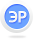 Энциклопедия решенийУчастие в закупках по Закону N 44-ФЗ организаций инвалидов, учреждений и предприятий уголовно-исполнительной системыЗакупки программного обеспечения для федеральных нужд централизуютЕдиный заказчикКакие закупки централизуютДля кого будут закупатьФедеральное казначейство1.  Программы для ведения бюджетного учета, включенные в реестр российского ПО.2.  Работы и услуги по разработке, модификации, модернизации, установке и настройке, техподдержке и обновлению программ по ведению бюджетного учета.С 21 июня - для федеральных госорганов, подчиненных Правительству РФПЛАНИРУЮТтакже централизовать закупки программ для госорганов, подчиненных Президенту РФМинкомсвязь1. Включенные в реестр российского ПО офисные программы: офисный пакет, почтовые приложения, органайзер, средства просмотра, интернет-браузер, редактор презентаций, табличный и текстовый редактор.2. Программы для обеспечения информационной безопасности (антивирусы), включенные в реестр российского ПО.3. Работы и услуги по разработке, модификации, модернизации, установке и настройке, техподдержке и обновлению офисных и антивирусных программ.С 21 июня - для федеральных госорганов, подчиненных Правительству РФПЛАНИРУЮТтакже централизовать закупки программ для госорганов, подчиненных Президенту РФДействие постановления Правительства об особенностях закупок Минобороны, ФСБ и СВР закрытыми способами продленоФАС ответила на вопросы, возникающие у заказчиков при формировании документации на закупку лекарственного препарата с МНН "Метформин"Минфин разработал порядок подтверждения соответствия операторов электронных площадок новым требованиям Закона N  44-ФЗУтверждены Дополнительные требования к электронном площадкам для конкурентных закупок по Закону N 223-ФЗ с участием субъектов МСПУтверждены требования к электронным площадкам для проведения электронных процедур закупок по Закону N 44-ФЗ и к их операторамС 1 июля участники закупок по Закону N  44-ФЗ должны использовать усиленные квалифицированные электронные подписиМинфин разъяснил, какой размер обеспечения заявок на участие в торгах должен быть установлен заказчиком при НМЦК от 1 до 5 млн рублейУтверждены Правила взаимодействия заказчика, оператора электронной площадки и участника при предоставлении банковской гарантии, обеспечивающей заявкуФедеральное казначейство ответило на вопросы, связанные с гособоронзаказомУтверждены Требования к условиям соглашения о взаимодействии оператора электронной площадки с банками, которые вправе открывать спецсчетаС 1 июля изменятся Правила ведения реестра контрактовВ качестве контрсанкций Правительство может определить работы и услуги, которые заказчики не вправе закупать у иностранных организацийИзменен типовой контракт на выполнение работ по обращению с радиоактивными отходами от утилизации судов и реабилитации береговых баз ВМФУ исполнителей по Закону N 223-ФЗ появилась возможность арендовать госимущество без торговМинфин опубликовал перечень банков, которые вправе выдавать банковские гарантии, обеспечивающие заявки и контракты по Закону N 44-ФЗУтверждены Требования к договору спецсчета, на который участники электронных торгов будут вносить обеспечивающие заявку денежные средстваИзменены Положения об оценке соответствия проектов планов закупки и мониторинге соответствия планов закупки, предусмотренных Законом N 223-ФЗС 1 июня изменены критерии проведения мониторинга соответствия планов закупок и годовых отчетов заказчиков по Закону N 223-ФЗКС РФ: решить вопрос о возможности рассмотрения в третейском суде споров, возникающих из отношений, регулируемых Законом N 223-ФЗ, должен ВС РФ Правила ведения реестра банковских гарантий приведены в соответствие со ст. 45 Закона N 44-ФЗИзменились требования к банкам, которые выдают банковские гарантии, предусмотренные Законом N 44-ФЗС 4 июня начнет действовать Положение о казначейском обеспечении обязательств при банковском сопровождении государственных контрактовФАС ответила на вопросы, возникающие у заказчиков при формировании документации на закупку лекарственного препарата с МНН "Ропивакаин"Минфин разъяснил, как будут использоваться спецсчета при обеспечении заявок на участие в закупках по Закону N 44-ФЗ с 1 июляУтверждены типовые контракты на оказание услуг в сфере космической деятельностиС 1 июня в Гражданском кодексе изменятся положения о договорах, заключенных на торгахЕСКЛП - новый инструмент для участников государственных закупок лекарственных средствС 1 января 2019 года изменятся нормы об ограничениях и условиях допуска к закупкам по Закону N 44-ФЗ иностранных ЖНВЛПУтверждены новые редакции типовых контрактов на оказание услуг ярмарочной деятельности, по ремонту автотранспорта, на поставку продукции авиатехникиУтверждено Положение о порядке выдачи сертификатов СТ-1 для целей закупок по Закону N 44-ФЗ товаров мебельной и деревообрабатывающей промышленностиОпределяем годовую выручку учреждения для применения Закона 223-ФЗ: пошаговая инструкцияШагЧто делать1Возьмите за основу показатель по строке 040 графы 6 "Приносящая доход деятельность" Отчета о финансовых результатах деятельности учреждения (ф. 0503721) по коду аналитики 1302Исключите из показателя строки 040 доходы от компенсации затрат, учтенные по подстатье КОСГУ 1343Исключите из полученной суммы иные доходы, не соответствующие понятию "выручка от реализации", установленному ст. 249 НК РФЗаказчики по Закону N 223-ФЗ к 1 января 2019 года должны привести свое положение о закупке в соответствие с изменениями, вступающими в силу с 1 июляПрезидиум ВС РФ утвердил Обзор судебной практики по вопросам, связанным с применением Закона N 223-ФЗУтверждены нормы о взимании оператором электронной площадки платы с победителя электронной процедуры закупки по Закону N 44-ФЗИзменены Правила установления требований энергетической эффективности товаров, работ, услуг при госзакупкахОпределены особенности планирования и осуществления закупок заказчиками, осуществляющими деятельность за границейДополнены особенности закупок Минобороны, ФСБ и СВР закрытыми способамиЕдиный реестр участников закупок будет вести Федеральное казначействоУтверждены типовая форма задания на проектирование объекта капстроительства в рамках контракта по Закону N 44-ФЗ, а также требования к его подготовкеС 1 июля заработает информационный ресурс для закупок малого объема по Закону N 44-ФЗ - единый агрегатор торговлиФАС ответила на вопросы, возникающие у заказчиков при формировании документации на закупку лекарственного препарата с МНН "Севофлуран"Установлено, как подтверждать, что товары произведены в России, при закупках по Закону N 44-ФЗ для нужд обороны страны и безопасности государстваЕсли сторонние эксперты для приемки не привлекаются, отдельный документ, подтверждающий проведение экспертизы, не составляетсяПодписан закон, устанавливающий уголовную ответственность за нарушения при закупках по Закону N 44-ФЗВ Закон N 44-ФЗ внесены изменения о списании неустоек, начисленных в 2015 и 2016 годах поставщикам по контрактамС 1 июля на казенные учреждения не распространяется требование об обеспечении заявок на участие в торгах по Закону N 44-ФЗУтверждены Правила закупки транспортных услуг и связанных с их обеспечением дополнительных услуг при необходимости выполнения воинских перевозокИзменен Типовой контракт на поставку медизделий, ввод их в эксплуатацию и обучение правилам их эксплуатацииИзменены Правила формирования и ведения в ЕИС каталога товаров, работ, услуг для обеспечения государственных и муниципальных нуждС 1 июня банки, выдающие банковские гарантии, обеспечивающие заявки и контракты по Закону N 44-ФЗ, должны соответствовать новым требованиямС 1 июля заказчики по Закону N 44-ФЗ должны требовать обеспечение заявок на участие в торгах, если НМЦК превышает 1 млн рублейФАС ответила на вопросы, возникающие у заказчиков при закупках по Закону N 44-ФЗ лекарственного препарата с МНН "Цефуроксим" с растворителемФАС разъяснила, каким организациям инвалидов предоставляются преимущества при закупках по Закону N 44-ФЗБюджетное учреждение не обязано повторно и (или) ежегодно утверждать положение о закупкахПодсчитываем дату одностороннего отказа заказчика от исполнения контрактаФАС разъяснила, когда заполняются формы обосновывающих документов, предусмотренных Положением о регулировании цен на продукцию, поставляемую по ГОЗОграничения по авансам в бюджетных и автономных учреждениях не зависят от источника финансового обеспеченияФАС разъяснила, когда в рамках ГОЗ возможно установить ранее зарегистрированную цену единицы товара в качестве базовой ценыЮрлица, привлеченные к административной ответственности за отказ или уклонение от заключения контракта по гособоронзаказу, не получат субсидийРазъяснено, какие сведения можно указать в документации при закупке по Закону N 44-ФЗ вакцины для профилактики пневмококковой инфекции у детейС 11 апреля при закупке топлива моторного, включая бензин, в документации указываются формула цены и максимальное значение цены контракта Утверждены Общие требования к осуществлению контроля за соблюдением Закона N 44-ФЗ региональными и муниципальными органами финансового контроляИзменить предусмотренное контрактом количество товара, объем работ, услуг в пределах 10% нельзя, если контракт заключен по итогам запроса котировокВ системе ГАРАНТ появились калькуляторы расчета СГОЗ и лимитов для закупок путем запроса котировок, у единственного поставщика и у СМП и СОНОВС РФ: суд возвращает контролирующему органу протокол о нарушении ч. 7 ст. 7.32 КоАП РФ при отсутствии в нем сведений о существенности вредаВ Законе N 44-ФЗ возможность пролонгации контрактов не предусмотренаУтвержден Порядок представления в Казначейство документов для открытия лицевого счета и санкционирования расходов, если контракт по ГОЗ с гостайнойВС РФ не признал, что расходы на подготовку заявки по 223-ФЗ, выдачу банковской гарантии взыскиваются с заказчика при одностороннем отказе от договораЗаказчик не вправе корректировать цену контракта на размер НДСМинфин: предоставить две банковские гарантии в качестве обеспечения исполнения одного контракта нельзяКлючевая ставка снижена до 7,25% годовыхДополнены перечни конкретных заказчиков по Закону N 223-ФЗ, чьи проекты планов закупок оцениваются на соответствие законодательствуС 1 июля не нужно предоставлять обеспечение заявок на участие в конкурсах и аукционах по Закону N 44-ФЗ, если НМЦК не превышает 5 млн рублейРазъяснено, как применять оценку стоимости жизненного цикла продукции при подготовке к закупкам по Закону N 44-ФЗ и по Закону N 223-ФЗС 24 марта изменятся правила внесения в реестр договоров сведений о закупках по Закону N 223-ФЗ у субъектов МСПЗаказчик обязан разместить в ЕИС отчет о закупках у СМП и СОНО, даже если все закупки осуществлялись у единственного поставщикаУтверждены Критерии отказа в открытии лицевых счетов Федеральным казначейством при казначейском сопровождении средств по гособоронзаказуС 19 марта документ о полномочиях лица, подписавшего требование по банковской гарантии по Закону N 44-ФЗ, представляется в банк не во всех случаяхСкорректированы Дополнительные требования к российскому ПО в части среды функционирования абонентских устройств радиоподвижной связиРазмер авансов по "коммуналке": специальные правила утверждены Правительством РФЧто оплачиваемПорядок авансирования, установленный Правительством РФЭлектроэнергию1-й аванс - 30% до 10 числа текущего месяца.2-й аванс - 40% до 25 числа текущего месяца.Окончательный расчет - до 18 числа следующего месяцаОтопление, горячую водуАванс - 30% до 18-го числа текущего месяца.Окончательный расчет - до 10-го числа следующего месяцаПриродный газАванс - 30% до 18-го числа текущего месяца.Окончательный расчет - до 10-го числа следующего месяцаПрезидент внес законопроект, предусматривающий уголовную ответственность за нарушения при закупках по Закону N 44-ФЗФАС ответила на вопросы, возникающие при формировании документации на закупку "Альбумина", "Альбумина человека", "Альбумина человеческого"С 1 июля Законом N  44-ФЗ будут предусмотрены случаи изменения плана-графика за 1 день до закупкиФАС ответила на вопросы, возникающие у заказчиков при формировании документации на закупку лекарственного препарата с МНН "Азитромицин"С 19 марта изменятся условия, которые должна содержать банковская гарантия, обеспечивающая заявку или контракт по Закону N 44-ФЗМинздрав ответил на вопросы, возникающие у заказчиков при применении Типового контракта на поставку лекарственных препаратовМинфин и ФАС разъяснили, как Минобороны, ФСБ и СВР должны осуществлять закупки закрытыми способами у СМП и СОНОФАС разъяснила нормы Положения о госрегулировании цен на продукцию, поставляемую по гособоронзаказуЮрлица и ИП смогут вносить предложения по изменению требований к российской промышленной продукцииС 1 июля изменится содержание ежемесячного отчета, который заказчик по Закону N 223-ФЗ размещает в ЕИС каждый месяц не позднее 10 числаВ 2019 году заработает реестр участников закупок по Закону N 44-ФЗ, а участвовать в электронных процедурах без регистрации в ЕИС будет невозможноУтверждены формы документов, предусмотренных Положением о регулировании цен на продукцию, поставляемую по гособоронзаказуМинздрав разъяснил некоторые вопросы, связанные с определением НМЦК на лекарственные препаратыФАС: заказчики из разных районов одной области вправе проводить совместные торгиМинздрав ответил на вопросы, возникающие у заказчиков при описании лекарственных препаратов в документации о закупке21 февраля в первом чтении принят законопроект о списании неустоек, начисленных в 2015 и 2016 годах поставщикам по контрактамКак будут проводиться открытый конкурс и открытый конкурс в электронной форме по Закону N 44-ФЗ с 1 июляС 1 июля участники закупок по Закону N 44-ФЗ должны использовать усиленные квалифицированные электронные подписиПобедитель конкурса, которому заказчик не направил проект контракта для подписания, не является уклонившимся от заключения контрактаЗакон N 44-ФЗ не предусматривает возможности подачи заявки от коллективного участникаУтверждена Методика определения НМЦК при закупках в сфере перевозок пассажиров и багажа автотранспортом и городским наземным электротранспортомНовый сервис по работе с судебной практикой в системе ГАРАНТФАС ответила на вопросы, возникающие у заказчиков при формировании документации на закупку лекарственного препарата с МНН "Спиронолактон"Аукционный перечень больше не включает услуги по городским, пригородным и междугородным перевозкам пассажиров автомобильным транспортомС 20 февраля в новой редакции начнет действовать постановление, устанавливающее запрет на допуск к закупкам по Закону N 44-ФЗ иностранной мебелиРазъяснено, как Минобороны, ФСБ и СВР должны осуществлять закупки закрытыми способамиМинздрав разъяснил, как указывать информацию о применяемых единицах измерения при закупке лекарственных препаратовИзменить способ обеспечения исполнения контракта можно только одновременно с уменьшением его размера пропорционально объему исполненных обязательствЗапрос котировок и запрос котировок в электронной форме по Закону N 44-ФЗ с 1 июляКлючевая ставка снижена до 7,5% годовыхС 1 января 2019 года закупки у единственного поставщика в результате несостоявшихся конкурентных процедур учитываются в объеме закупок у СМП и СОНОУстановлена периодичность плановых проверок ФАС головных исполнителей и исполнителей по гособоронзаказуФАС разъяснила, как должны рассматриваться жалобы на действия (бездействие) заказчика, поданные в соответствии с Законом N 223-ФЗФАС разъяснила вопросы, возникающие у заказчиков при формировании документации на закупку лекарственных препаратов с МНН "Менотропины"Утвержден Порядок формирования идентификатора контракта при казначейском сопровождении средствС 1 июля изменится срок направления заказчиком информации в реестр контрактовС 1 июля результаты отдельного этапа исполнения контракта будут включаться в отчет о его исполнении только в случаях, указанных в Законе N 44-ФЗЗакон не обязывает участника запроса котировок представлять декларацию о соответствии требованиям, указанным в п.п. 3 - 10 ч. 1 ст. 31 Закона N 44-ФЗ ФАС разъяснила вопросы, возникающие у заказчиков при формировании документации на закупку лекарственных препаратов с МНН "Салметерол + Флутиказон"ФАС разъяснила, являются ли эквивалентами лекарства "Иммуноглобулин против клещевого энцефалита" и "Иммуноглобулин человека против клещевого энцефалита"Определены средневзвешенные цены для расчета НМЦК при закупках в 2018 году медизделий из ПВХ-пластиковМинфин и ФАС разъяснили, как закупать заказчикам по Закону N 223-ФЗ и унитарным предприятиям услуги на проведение обязательного аудита С 1 февраля действует новый порядок отнесения продукции к промышленной продукции, не имеющей аналогов на территории РФС 3 февраля изменятся Правила банковского сопровождения контрактовЗакон N 44-ФЗ не применяется к безвозмездным договорамУтвержден Порядок осуществления казначейского обеспечения обязательств при казначейском сопровождении целевых средствЕсли НМЦК равна 3 млн рублей, то извещение об электронном аукционе размещается в ЕИС не менее чем за 7 дней до даты окончания срока подачи заявокАО и ООО не обязаны раскрывать информацию о совершении крупной сделки или сделки с заинтересованностью, связанной с выполнением гособоронзаказаУтвержден Перечень финансовых услуг, сведения о закупке которых по Закону N 223-ФЗ не подлежат размещению в ЕИСС 19 марта изменятся условия, которые должна содержать банковская гарантия, обеспечивающая заявку или контракт по Закону N 44-ФЗЭнциклопедия решенийБанковская гарантия как способ обеспечения заявки на участие в конкурсе, закрытом аукционе по Закону N 44-ФЗОбеспечение исполнения контракта по Закону N 44-ФЗТребования к банковской гарантии по Закону N 44-ФЗУсловия, подлежащие обязательному включению в банковскую гарантию, используемую для целей Закона N 44-ФЗУсловия, которые запрещается включать в банковскую гарантию, используемую для целей Закона N 44-ФЗС 19 марта в новой редакции будет действовать Перечень документов, представляемых заказчиком банку с требованием об уплате по банковской гарантииВ Законе N 44-ФЗ вместо термина "жилье экономического класса" введен термин "стандартное жилье"Контракт на оказание услуг по обращению с твердыми коммунальными отходами заключается с единственным поставщиком по п. 8 ч. 1 ст. 93 Закона N 44-ФЗИзменены нормы об обжаловании участником закупки по Закону N 223-ФЗ действий (бездействия) при закупкеЗаказчики по Закону N 223-ФЗ вправе создавать корпоративные информационные системы, взаимодействующие с ЕИСУтвержден Перечень товаров и услуг, при закупке которых получатели средств федерального бюджета не предусматривают авансыВ Законе N 223-ФЗ конкретизированы нормы Закона N 44-ФЗ, которые заказчики должны применять при неразмещении положения о закупкеС 31 декабря 2017 года предусматривается ведомственный контроль закупочной деятельности заказчиков по Закону N 223-ФЗЛица, осуществляющие полномочия учредителя учреждения и собственника имущества унитарного предприятия, вправе утвердить типовое положение о закупкеНекоторые заказчики по Закону N 223-ФЗ вправе присоединиться к положению о закупке другого заказчика, а не утверждать свое положение о закупкеНачали действовать Правила казначейского сопровождения средств в случаях, предусмотренных Законом о федеральном бюджете на 2018 - 2020 годыУтверждены Правила казначейского сопровождения средств гособоронзаказа в случаях, предусмотренных Законом о федеральном бюджете на 2018 - 2020 годыУтвержден Порядок определения НМЦК при закупках в сфере перевозок пассажиров и багажа автотранспортом и городским наземным электротранспортомЗакупок, которые не регулируются Законом N 223-ФЗ, стало большеРасширен перечень закупок, о которых заказчик вправе не размещать сведения в ЕИСЖалоба гражданина - не участника закупки рассматривается контрольным органом в порядке, предусмотренном для рассмотрения обращений гражданУстановлен срок для направления в РНП сведений об уклонившемся от заключения контракта победителе, когда со вторым участником контракт не заключенПри отказе победителю в заключении контракта по причине его несоответствия требованиям к участникам контракт может быть заключен со вторым участникомСкорректирована норма об описании объекта закупки по Закону N 44-ФЗПродлена приостановка действия некоторых положений Правил ведения реестра контрактов и Правил ведения реестра контрактов, содержащего сведения с гостайнойВ отношении федеральных заказчиков вновь осуществляется казначейский контрольПравительство может определять случаи неразмещения в ЕИС сведений о поставщике по Закону N 223-ФЗ и о товарах, работах, услугах конкретных заказчиковИзменены требования к уполномоченным банкам, осуществляющим банковское сопровождение по гособоронзаказуПоявилась уголовная ответственность за злоупотребление полномочиями при выполнении гособоронзаказаПоявились новые основания для закупки у единственного поставщикаИзменение требований к банкам, которые выдают банковские гарантии, предусмотренные Законом N 44-ФЗ, перенесено на 1 июняВ Обзор судебной практики ВС РФ N 5 за 2017 год вошли вопросы о закупках по Закону N 223-ФЗВ 2018 году федеральные учреждения будут перечислять авансы по новым правилам